ПроектСтратегиясоциально-экономического развития города Новошахтинскадо 2030 года 1. Анализ социально-экономического развития города НовошахтинскаГород Новошахтинск, самый молодой город в Ростовской области, который  в 2019 году будет отмечать 80-летие со дня своего образования.Новошахтинск – пятый по площади город Ростовской области (после Ростова-на-Дону, Волгодонска, Каменск-Шахтинский и Шахты) и седьмой по численности (плотность населения – 788,3 человека на один квадратныйкилометр). Город расположен на расстоянии 84 км от областного центра – города Ростова-на-Дону и относится к приграничным территориям. В соответствии с  концепцией формирования системы полюсов роста Ростовской области Новошахтинск  расположен в Восточно-Донбасском полюсе роста.Соседями Новошахтинска являются город Шахты, моногород Гуково, наделенный с 2016 года статусом территории опережающего социально-экономического развития, Красносулинский и Октябрьский муниципальные районы. В непосредственной географической близости от города располагается активно формирующаяся агломерация «Большой Ростов» (Ростов-на-Дону, Новочеркасск, Аксай), моногорода Донецк и Зверево, которые с 16 марта 2018 года также относятся к территориям опережающего развития.Расстояние от Новошахтинска до Москвы составляет 1033 км, до соседних областных центров Волгограда – 429 км; Краснодара – 347 км.	На протяжении последних 20 лет стратегическая цель Новошахтинска заключается в создании и развитии многопрофильной экономики, что обусловлено реструктуризацией угольной промышленности и ликвидацией всего угольного комплекса на территории города. 	Стратегия социально-экономического развития города Новошахтинска на период  до 2020 года была  утверждена решением Новошахтинской городской Думы от 29.11.2010 № 217 (далее – Стратегия 2020) и являлась основным документом, на основе которого осуществлялось стратегическое управление городом. Основная задача заключалась в усилении достигнутых результатов по созданию многопрофильной экономики  путем модернизации производств и развития нового направления – логистики, а также в обеспечении комплексности развития города за счет формирования целостной городской среды и развития социальной сферы.	По данным социологического исследования, проводимого в рамках разработки  Стратегии социально-экономического развития города Новошахтинска до 2030 года (далее – социологическое исследование), 54 процента опрошенных жителей отмечают, что за прошедшие  девять лет Новошахтинск в целом изменился в лучшую сторону; остаться в нем жить намерены больше  половины участников опроса (59 процентов).	К основным препятствиям реализации Стратегия 2020 можно отнести экономический кризис (2014-2015 годы), продолжительный период рецессии и выхода из экономического кризиса, а также конфликт с Украиной («заморозка» преимущества приграничного расположения города).Реализация стратегического направления  «Создание благополучного общества и развитой социальной сферы»ДемографияСреднегодовая численность населения города Новошахтинска на начало 2009 года составляла 113,6 тыс. человек. За период с 2009 по 2017 гг. численность населения сократилась на 5,0 тыс. человек и составила 108,6 тыс. человек в связи с естественной убылью населения (- 14 980 человек), переездом в другие территории, не компенсируемой рождаемостью (+ 8 839 человек) и миграционным приростом (+ 2 536 человек). Анализ статистики демографических показателей города и области показывает, что на протяжении последних лет в Новошахтинске наряду с городом Гуково сохраняется низкая рождаемость и высокая смертность. Также одной из основных демографических тенденций последних лет является увеличение численности населения старше трудоспособного возраста с 28,1 тыс. человек  до 30,5 тыс. человек (+ 8,5 процентов), то есть происходит старение населения. Численность населения в трудоспособном возрасте сократилась с  69,7 тыс. человек  до 60,9 тыс. человек (– 12,6 процентов). Соотношение трудоспособного населения и доли населения старше трудоспособного возраста по итогам 2017 года составило 2 процента (в 2009 году это было 2,5 процента). В результате в ближайшие 10-12 лет процесс «старения» населения будет оказывать существенное влияние на рынок труда и занятость населения, финансовая нагрузка на одного работающего будет увеличена. Такая ситуация будет требовать усиленного внимания к росту производительности труда и к доходам работающего населения. К положительным тенденциям можно отнести увеличение численности населения моложе трудоспособного выросла с 16,4 тыс. человек до 17,3 тыс. человек (+ 5,5 процентов) и прирост миграции.Одним из направлений демографической политики является выполнение Плана мероприятий по реализации Концепций демографической политики Ростовской области на период до 2025 года по муниципальному образованию  «Город Новошахтинск» в 2016 – 2020 годах. Планом демографического развития предусмотрены мероприятия по поддержке молодой семьи, повышению рождаемости, развитию системы адресной помощи семьям, воспитывающим детей, повышению уровня доходов населения.Сохранение и укрепление здоровья населения, формирование здорового образа жизниВ 2010 году была проведена реорганизация здравоохранения в городе. Организовано муниципальное учреждение здравоохранения «Центральная городская больница» в форме слияния лечебных учреждений: городских больниц № 1, № 2 и № 3, станции скорой медицинской помощи с передачей функций отдела здравоохранения вновь организованной структуре.На текущий момент система здравоохранения города представлена сетью муниципальных, государственных и частных медицинских организаций. На территории города функционируют четыре государственных лечебных учреждения областного подчинения: НФ ГКУЗ РО «Противотуберкулезный клинический диспансер», НФ ГБУ «Кожно-венерологический диспансер», Новошахтинский филиал ГБУ «Психоневрологический диспансер», ГБУ РО «Специализированная больница восстановительного лечения №2».К муниципальным бюджетным учреждениям относятся «Центральная городская больница» с разветвленной сетью поселковых поликлиник, «Детская городская больница» и «Стоматологическая поликлиника».Количество муниципальных больниц и поликлиник мало отличается от соседних муниципальных образований. При этом удельные показатели мощности (на 10 тысяч населения) амбулаторно-поликлинических учреждений (218,4), численности (на 10 тысяч населения) больничных коек (36,3), врачей (17,37) и среднего медицинского персонала (61,6) значительно ниже среднеобластных  показателей.Также растет нагрузка на единственную в городе станцию медицинской помощи (по итогам 2017 года при выездах оказана помощь свыше 36,2 тысяч человек). Степень физического износа основных фондов отделения скорой медицинской помощи составляет 84,2 процента, в том числе санитарного автотранспорта – 79,5 процентов.По итогам 2017 года отношение средней заработной платы врачей и работников медицинских организаций, имеющих высшее медицинское образование, к средней заработной платы по Ростовской области составило 129,2 процента; среднего медицинского (фармацевтического) персонала – 70,1 процент; младшего медицинского персонала – 51,9 процентов.Частная система здравоохранения занимает в среднем около 10 процентов услуг и представлена в основном стоматологическими клиниками (в общем объеме отгруженных товаров и услуг в сфере «стоматологической практики» на долю частных стоматологических клиник приходится 36,5% объема отгруженных товаров и услуг). Благодаря развитию аптечной сети (количество аптек в городе увеличено в два раза в сравнении с 2009 годом) в городе успешно функционирует система лекарственного обеспечения населения.  Лучший способ укрепления здоровья населения и повышения сопротивляемости болезням - развитие массовой физической культуры и спорта. Интерес новошахтинцев к занятиям физкультурой, престиж здорового образа жизни год от года неуклонно возрастают благодаря проводимой работе по популяризации спорта.Впервые за многие десятилетия в городе проведена реконструкция центрального стадиона, на его территории появилось современное  футбольное поле с искусственным покрытием и современное легкоатлетическое ядро. Открыт спортивный комплекс с бассейном и многофункциональной спортивной площадкой. В расчете на 10 000 жителей Новошахтинск относится к группе лидеров среди соседних муниципальных территорий по числу спортивных сооружений (14,7 единиц), стадионов (0,18 единиц), плавательных бассейнов (0,28 единиц), спортивных залов (2,95 единиц). Единовременная пропускная способность объектов спорта составляет 10 408 человек.В 2017 году проведено 262 спортивных мероприятий, в которых участвовали более 39 тысяч человек. В четырех спортивных школах Новошахтинска функционирует 19 отделений по различным видам спорта (в том числе отделения базовых олимпийских видов спорта: гандбол, тяжелая атлетика, тхэквондо, спортивная гимнастика). Численность обучающихся по состоянию на 01.01.2018 составляет 4 860 человек. Учащиеся спортивных школ принимают активное участие в  соревнованиях муниципального, регионального, федерального и международного уровней. 21 ребенок входит в составы сборных команд Ростовской области.Спорт является важным средством реабилитации и социальной адаптации инвалидов. По итогам 2017 года численность лиц с ограниченными возможностями здоровья, занимающихся физической культурой и спортом, составила 560 человек, что на 500 человек больше уровня 2009 года.На 01.01.2018 средняя продолжительность жизни в Новошахтинске достигла 68,5 года, что выше показателя 2009 года (66,7 года).  Удельный вес детей 1 и 2 групп здоровья в общей численности учащихся составляет 86,1 процентов (в 2012 году – 80%).По данным социологического исследования, не удовлетворены качеством медицинских услуг города больше половины опрошенных жителей (52,7 процентов). Услуги в сфере физической культуры и спорта в городе Новошахтинске, по мнению большинства новошахтинцев (81,3 процента), принявших участие в опросе, развиты и предоставляются в удовлетворительном качестве.Создание благоприятных условий для образования, развития способностей и самореализации молодежиСистема образования города обеспечивает формирование человеческого капитала, соответствующего требованиям городского сообщества и экономики.	На текущий момент в городе Новошахтинске действует 31 муниципальный детский сад, в которых 3 741  детей, 19 муниципальных общеобразовательных учреждений (8 345 учащихся) и 9 учреждений дополнительного образования несовершеннолетних (11 843 учащихся). 		Профессиональную образовательную подготовку в городе осуществляют 3 учреждения начального профессионального образования (ГБПОУ РО «Новошахтинский Автотранспортный Техникум  им.Героя Советского Союза Вернигоренко И.Г.», ГБПОУ РО «Новошахтинский индустриально-технологический техникум», ГБПОУ РО «Новошахтинский технологический техникум»), одно учреждение среднего специального образования (Новошахтинский филиал ГБПОУ РО «Шахтинский региональный колледж топлива и энергетики им.ак.Степанова П.И.») и филиал ФГАОУ ВО «Южный федеральный университет» в г. Новошахтинске.В целях обеспечения доступности дошкольного образования за период 2009-2017 годы введено 987 мест (в том числе 580 - для детей от 3 до 7 лет) за счет строительства трех новых детских садов на 470 мест (МАДОУ ЦРР д/с №1 «Глория», дополнительного корпуса к нему и МБДОУ д/с № 28 «Сказка») и двух модульных комплексов на территории действующих детских садов на 170 мест (МБДОУ д/с №4 «Аленка» и МБДОУ д/с №38 «Журавушка»), а также создания дополнительных мест после проведения капитальных ремонтов в детских садах (за 2009-2017 годы были капитально отремонтированы 4 детских сада).При этом строительство детского сада «Глория» на 120 мест в районе новых жилых кварталов многоквартирных домов осуществлялось за счет частных инвестиций ЗАО «Корпорация «Глория-Джинс». Оснащенный детский сад после завершения строительных работ был передан в ведение муниципалитета на безвозмездной основе.  В результате охват детей дошкольным образованием ежегодно растет и с 2015 года отсутствует очередность в дошкольные образования детей возрастной категории от 3 до 7 лет.  Показатель «Доля детей в возрасте 1 − 6 лет, получающих дошкольную образовательную услугу и (или) услугу по их содержанию в муниципальных образовательных организациях в общей численности детей в возрасте 1 − 6 лет, в 2012 году составлял 42,6%, по итогам 2017 года достиг 61,5%; показатель «Доля детей в возрасте 1 – 6 лет, стоящих на учете для определения в муниципальные дошкольные образовательные учреждения, в общей численности детей в возрасте 1 – 6 лет» с 2009 года уменьшен на 4,2 пункта и по итогам 2017 года составил 12,4 процента.	Не смотря на проводимые мероприятия, в муниципальных дошкольных образовательных организациях ощущается недостаток мест для детей в возрасте от 2 месяцев до 3 лет.	Также, в дошкольных образовательных учреждениях не решена проблема удовлетворения потребностей детей-инвалидов и детей с ограниченными возможностями здоровья в инклюзивном образовании (84 процента детских садов города не имеют условий для предоставления инклюзивного образования детям-инвалидам и детям с ограниченными возможностями здоровья).По данным социологического исследования, качеством дошкольного образования удовлетворены 78,5 процентов опрошенных жителей.	Актуальной остается задача предоставления качественных образовательных услуг в системе общего образования.Ежегодно растет норматив финансового обеспечения на 1 учащегося в год. Благодаря принимаемым мерам по повышению эффективности управления образовательными учреждениями, с 2009 года средняя зарплата учителя увеличилась практически в два раза. По итогам 2017 года отношение средней заработной платы педагогических работников общеобразовательных учреждений общего образования к средней заработной платы по Ростовской области составило 101,5 процента (что на 1,5 процентов выше областного целевого значения). По данным социологического исследования, качеством общеобразовательного образования удовлетворены 76,6 процентов опрошенных жителей.Обеспечению всестороннего удовлетворения образовательных потребностей детей и подростков и организации их свободного времени способствует дополнительное образование. Система дополнительного образования детей включает в себя: «Центр развития творчества детей и юношества», «Станцию  юных техников», четыре спортивных школы и три школы эстетического образования (музыкальная, художественная и школа искусств).За период 2009-2017 годы в учреждениях дополнительного образования открыты новые отделения: туристско-краеведческое, военно-патриотическое, отделение радиопеленгации «Охота на лис», робототехника, гандбол, тяжелая и легкая атлетика, тхэквондо, пауэрлифтинг, спортивная гимнастика, водное поло, настольный теннис, а также отделения струнных и духовых инструментов.МБУ ДО «ЦРТДиЮ» реорганизовано и открыто 7 подростковых клубов по месту жительства, что позволило обеспечить доступность дополнительного образования в отдаленных поселках. Расширение потенциала системы дополнительного образования предусматривает не только повышение качества развития творческого и интеллектуального потенциала каждого ребенка, но и обеспечение доступности для детей-инвалидов и детей с ограниченными возможностями здоровья.   В 2017 году в подростковом клубе «Созвездие», являющимся структурным подразделением МБУ ДО «ЦРТДиЮ», для создания универсальной безбарьерной среды для детей инвалидов и маломобильных групп населения выполнены мероприятия по архитектурной доступности здания и приобретено специальное оборудование. При этом процент отсутствия в учреждениях дополнительного образования  условий для удовлетворения потребностей детей-инвалидов и детей с ограниченными возможностями здоровья остается высоким (67 процентов).Город Новошахтинск имеет устойчивую сеть учреждений профессионального образования всех уровней, что дает  возможность получения непрерывного образования в городе.За 2010-2017 годы:- начальное профессиональное образование получили  4 129 человека, из них больше половины (55 процентов) в дальнейшем были трудоустроены по специальности;- среднее профессиональное образование получили  812 человек, из которых в дальнейшем были трудоустроены по специальности 59,7 процентов;- высшее образование в филиале Южного федерального университета                 г. Новошахтинска получили 779 человек, из них были трудоустроены по специальности 87,5 процентов.Отмечается тенденция по снижению численности студентов филиала Южного федерального университета г. Новошахтинска с 385 человек в 2009 году до 223 человек в 2017 году. В первую очередь, это связано со стремлением молодежи получить высшее образование за пределами города.В начальном и среднем профессиональном образовании обратная тенденция: численность учащихся в 2017 году в сравнении с 2009 годом увеличена на 402 человека и составляет 2 113 человек. Однако проблемой является отсутствие связей с рынком, в результате количество специалистов в той или иной профессии не соответствует потребностям экономики. Для успешной социализации и эффективной самореализации молодых людей в городе активно реализуется молодежная политика, которая содействует сохранению и приумножению социально-экономического, политического и культурного потенциала города. На территории города осуществляет свою деятельность добровольная молодежная дружина, занимающаяся профилактикой правонарушений и социальной реабилитацией; создана система информирования молодых людей по всему спектру вопросов жизни молодежи в обществе; реализован проект «Тимуровский рейд», направленный на оказание социально-бытовой помощи ветеранам Великой Отечественной войны; активно развивается волонтерское движение. Системным направлением реализации молодежной политики является формирование патриотизма и гражданственности в молодежной среде. В различных городских, областных акциях патриотической направленности принимают участие порядка 20,0 тыс. человек из числа молодежи. Развитие досуговой сферы, сохранение и развитие культуры и искусстваНа территории города находится памятник федерального значения: «Три здания и  блиндаж, в которых находились командование и штаб Юго- Западного фронта в 1943 году», - и более 28 памятников истории и монументального искусства. Действуют Дом культуры с разветвленной сетью клубных учреждений в каждом поселке города, новошахтинский историко-краеведческий музей, драматический театр, с 2014 года в торгово-развлекательном центре «Новошахтинск Moll» работает кинокомплекс «Калейдоскоп» (до этого кинотеатра в городе не было).Функцию концертного зала выполняет зал музыкальной школы, расположенной в центре города (195 мест); в художественной школе есть выставочный зал площадью 269 кв. м.Жителей города обслуживают 11 библиотек со 100 процентным подключением к сети «Интернет». Библиотечный фонд в расчете на 1000 жителей составляет 3 книги на каждого жителя. По итогам 2017 года в библиотеках города зарегистрированы 35 300 постоянных читателей. В целях развития дополнительного образования детей эстетической направленности в городе работает три школы искусств с численностью учащихся по состоянию на 01.09.2017 года 1 260 человек (детская музыкальная школа, детская школа искусств и детская художественная школа).Также на территории города Новошахтинска действует один парк культуры и отдыха (уровень фактической обеспеченности города парками от нормативной потребности составляет 33,3 процента).  С 2010 года функционирует современный игровой детский парк, который был открыт в рамках проекта «Игра со смыслом» благотворительного фонда «Обнаженные сердца» Натальи Водяной.	 В целях поддержки устойчивого развития организаций культуры в 2011 году выполнен капитальный ремонт библиотеки им. А.М. Горького, в завершающей стадии находится капитальный ремонт клуба поселка Новая Соколовка, ведутся работы по благоустройству городского парка культуры и отдыха в рамках национального проекта «Формирование комфортной городской среды». В целях решения кадровых проблем в сфере культуры обеспечивается ежегодный рост уровня заработной платы (в сравнении с 2010 годом среднемесячная заработная плата одного работника муниципальных учреждений культуры и искусства увеличилась практически в три раза и составила 19 491,5 рублей).По данным социологического исследования, большинство опрошенных жителей удовлетворены качеством предоставляемых услуг в сфере культуры (73,8 процентов).Повышение уровня безопасностиВ целях повышения уровня безопасности граждан на территории города в местах массового скопления людей и на аварийно-опасных участках федеральной трассы М19 установлено 9 камер видеонаблюдения в рамках аппаратно-программного комплекса «Безопасный город». Также видеокамерами оснащены все торговые объекты и практически все социальные объекты (полностью учреждения дошкольного, общего и дополнительного образования; учреждения здравоохранения - 95 процентов; учреждения культуры – 24,1 процентов).За период 2010-2017 годы криминогенная обстановка на территории города характеризуется снижением общего количества зарегистрированных преступлений: количество зарегистрированных преступлений по итогам 2017 года составило 116 случаев на 10 000 жителей, что на 12,2 процента ниже уровня 2009 года. Также отмечается снижение на 44,4 процента совершения особо тяжких преступлений (в 2009 году – 466; в 2017 году – 207). Однако в городе сохраняется высокий уровень преступлений, совершенных в общественных местах, краж, преступлений против личности; преступлений и правонарушений, совершенных несовершеннолетними. С целью стабилизации оперативной обстановки принимаются меры, направленные на сокращение вышеуказанных видов преступлений. Наружные наряды Отдела МВД России по г. Новошахтинску приближены к наиболее криминогенным местам. Кроме того обеспечение правопорядка на территории города осуществляется совместно с народными дружинниками и казаками. В настоящее время на территории города осуществляют свою деятельность казачья дружина и добровольная народная дружина.Также следует отметить, что при общем снижении количества зарегистрированных правонарушений и преступлений повысился процент их раскрываемости. Удельный вес раскрытых преступлений в 2017 году составил                    58,4 процента (в 2009 году – 42,2 процента).Количество дорожно-транспортных происшествий (далее – ДТП) в 2017 году по сравнению с 2009 годом снизилось на 40 процентов. К основным причинам ДТП по итогам 2017 года можно отнести: несоблюдение очередности проезда (23,4 процента), нарушение правил расположения транспортного средства на проезжей части (21,3 процента), нарушение правил дорожного движения пешеходами (19,1 процентов).При этом по данным пилотного авторского опроса, проведенного филиалом ЮФУ в г. Новошахтинске, жители города отмечают проблему безопасности дорожного движения, но ставят ее в ранг прочих городских проблем, не относящихся к числу приоритетных (7 место из 12). Основным источником аварий, по мнению опрошенных, является низкая дисциплинированность водителей и плохое состояние дорожного покрытия. Решение проблем дорожной безопасности всецело возлагается на органы власти и ГИБДД. Однако нарушение правил дорожного движения пешеходами относится к одной из основных причин дорожно-транспортного происшествия Таким образом, население не воспринимает себя активным субъектом социальных и правовых отношений в сфере дорожного движения; жители склонны к перекладыванию ответственности за безопасность дорожного движения на государственные структуры.В связи с интенсивностью дорожного движения, для снижения количества дорожно-транспортных происшествий и обеспечения безопасности движения пешеходов в 2014 году построен наземный переход через федеральную трассу «М-19» в районе остановки «Микрорайон»; в 2015 году - еще один в районе остановки «Городская».В целях защиты населения от чрезвычайных ситуаций природного и техногенного характера работает МБУ г. Новошахтинска «Управление по делам ГО и ЧС», в состав которой входит аварийно-спасательное формирование.Также на территории города базируется:- ГКУ Ростовской области «Ростовская областная поисково-спасательная служба», в составе которой 15 поисково-спасательных отрядов, размещенных на территории области;- одна пожарная часть, со стабильной численностью сотрудников (116 человек), наличием специализированных транспортных средств (16 единиц) и специальных водоемов емкостью от 50 до 1000 куб.м (56 штук).Созданная служба ЕДДС в круглосуточном режиме координирует и организует взаимодействие различных структур для сокращения времени реагирования.За рассматриваемый период на территории города не было допущено актов терроризма, групповых нарушений общественного порядка, вооруженных разборок преступных формирований.По данным социологического исследования, безопасность проживания в городе удовлетворяет 86,7 процентов опрошенных жителей. Реализация  стратегического направления «Модернизация экономики и привлечение инвестиций»Занятость и рынок трудаЧисленность трудовых ресурсов, занятых в экономике  города, на 1 января 2018 года составила 27 870 человек, что на 1 720 человек меньше, чем на начало 2009 года. Сокращение персонала произошло на предприятиях по большинству направлений экономической деятельности.         При этом основные кадровые сокращения пришлись на сектор оптовой и розничной торговли; ремонта автотранспортных средств, мотоциклов, бытовых изделий и предметов личного пользования (сокращение персонала по сектору составило почти 26 %), а также строительство и предоставление прочих коммунальных, социальных и персональных услуг. Снижение числа работающих можно объяснить, прежде всего, объективным снижением численности трудоспособного населения, оттоком квалифицированных кадров в другие города и регионы, осуществлением деятельности хозяйствующих субъектов на территории города с признаками неформальной занятости (в результате  роста страховых взносов в 2014 году), увеличением доли самозанятого населения и снижением  темпов ведущегося на территории города жилищного строительства. Среднесписочная численность занятых в организациях города Новошахтинска в 2017 году составила 93,7 процентов к 2009 году. В структуре занятости населения Новошахтинска, помимо традиционного промышленного комплекса (29,7 процента), значимые позиции занимает инфраструктурный комплекс  (46,8 процентов) и комплекс услуг (46,6 процентов). Среднесписочная численность занятого населения на крупных и средних предприятиях города в 2017 году сократилась в сравнении с 2009 годом на 184 человека и составила 12 839 человек. Наибольший удельный вес занятых на крупных и средних предприятиях отмечен в обрабатывающем производстве (25,2 процентов), в образовании (18,8 процентов), в здравоохранении (16,4 процентов), в государственном управлении и обеспечении военной безопасности; в обязательном социальном обеспечении (11,1 процента), в транспорте и связи (8,2 процентов). Несмотря на рост числа занятых в торговле с 226 человек в 2009 году до 501 человека в 2017 года в результате развития крупных торговых сетей федерального и регионального значения (ЗАО «Тандер», ООО «Лента», ООО «Агроторг», ООО «Торгсервис 61»), низкая доля занятых (4 процента в 2017 году против 5,7 процентов в 2009 году) объясняется увеличением доли занятых в отрасли «Обрабатывающие производства» в связи с развитием пищевой промышленности и переходом малых предприятий в категорию крупного и среднего бизнеса.  Сокращение численности  занятых характерно и для малых предприятий. По итогам 2017 года доля численности работающих на малых предприятиях (с учетом микропредприятий) города в общей численности работающих по полному кругу предприятий в сравнении с 2009 годом сократилась с 18,3 процентов до 14 процентов. Основная причина – развитие неформальной занятости: занятость многих работников определена на условиях неполного рабочего времени, хотя фактически они отрабатывают полную норму рабочего времени. Применение «серых» схем выплаты заработной платы позволяет работодателям  уход в «тень» от налогов, от уплаты обязательных взносов во внебюджетные фонды.Также к причинам сокращения численности  занятых на малых предприятиях можно отнести переход малых предприятий в категорию крупного или среднего бизнеса, а также усиление конкуренции со стороны крупных предприятий, что в основном характерно для отрасли «Торговля» (развитие федеральных и торговых сетей на территории города повлекло за собой сокращение малых предприятий потребительского рынка).          У индивидуальных предпринимателей сегодня работает порядка 5,5 тысяч человек, что составляет 19,5 процентов от численности всего занятого населения. Уровень безработицы в городе в последние годы стабилизировался и составляет порядка 1 процента. Тем не менее, он остается одним из самых высоких среди территорий Восточно-Донбасского полюса роста Ростовской области (после Гуково, Донецка и Красносулинского района). Тревогу вызывает тот факт, что почти 23,8% безработных – это молодежь до 30 лет.В течение 2017 года 281 предприятие различных форм собственности пополняли банк вакансий центра занятости населения. Всего за этот период были поданы 4 098 вакансий, что на 23,4% больше, чем в 2016 году. Численность безработных жителей города Новошахтинска, официально зарегистрированных государственным казенным учреждением Ростовской области «Центр занятости населения города Новошахтинска», снизилась с 2 845 человек в 2009 году до 869 человек в 2017 году.	По данным социологического исследования, в Новошахтинске отсутствует возможность трудоустройства на хорошо оплачиваемые рабочие места (такое мнение высказали  51,2 процента  опрошенных жителей). Следствием этого является отток квалифицированных кадров, в том числе молодых (мнение  82,4 процентов  опрошенных жителей). О существовании другой проблемы: проблемы дефицита кадров на рабочие специальности (люди неохотно идут на свободные вакансии предприятий и организаций города) высказались 11,3 процента жителей, принявших участие в опросе.ДоходыВ сравнении с 2009 годом средняя заработная плата выросла в два раза, однако отмеченный рост происходил низкими темпами, а высокий уровень инфляции делал его практически неощутимым.  Наибольший прирост заработной платы был достигнут в сфере «Транспортировка и хранение» (в 3,4 раза), «Добыча полезных ископаемых» (в 2,7 раза), «Деятельность в области культуры, спорта, организации досуга и развлечений» (в 2,6 раза), «Обрабатывающие производства» (в 2,5 раза). Наименьший прирост наблюдался в прочих отраслях (в 1,6 раза) и отрасли «Государственное управление и обеспечение военной безопасности; социальное страхование» (в 1,6 раза).Уровень заработной платы выше среднегородского показателя достигнут в сфере сельского хозяйства (на 10,1 процента), финансовой деятельности (на 21 процент); существенно выше – в органах государственного управления, обеспечения военной безопасности и социальном страховании (на 46,8 процентов), в отрасли «Транспорт и связь» (на 44,1 процента). Самый низкий уровень заработной платы отмечается в отрасли «Гостиницы и рестораны» и составляет 9 873,5 рублей, что ниже среднего уровня зарплаты по городу на 52 процента.Самооценка населением города уровня жизни с соседними территориями (Красный Сулин, Гуково, Шахты, Каменск-Шахтинский, Донецк) достаточно пессимистична: 33,2 процента  жителей, принявших участие в социологическом исследовании, проводимого в рамках разработки  Стратегии 2030, считают, что уровень жизни в Новошахтинске ниже. В первую очередь, это обусловлено низкой покупательской способностью, ростом цен на продовольственные товары и высокими тарифами на коммунальные услуги. Новошахтинск отличают высокие тарифы на услуги водоснабжения и водоотведения, которые выше чем в других городах Ростовской области. Тарифы на водоснабжение (77,96 руб./куб.м.), водоотведение (77,67 руб./куб.м.)  почти в два раза выше, чем в Новочеркасске, Ростове-на-Дону. В результате социальная поддержка Новошахтинска охватывает большое количество жителей города: более 70 тысяч человек получают льготы, из них 17 984 человек получают субсидии по оплате услуг ЖКХ. Доля граждан, получающих меры социальной поддержки в общей численности населения города, составляет 28 процентов. Доля семей с детьми, получающих меры социальной поддержки, в общей численности семей города, составляет 7,6 процентов. Доля граждан, получивших меры социальной поддержки, в общем числе граждан,  обратившихся  за  получением мер социальной поддержки, составляет 94 процента.Численность получателей пенсии  на 01.01.2018 в сравнении с 2009 годом снизилась на 1 282 человека и составила 31 692 человека, численность пенсионеров по возрасту, соответственно, – на 557 человек и 25 249 человек. Среднемесячный размер пенсии, в сравнении с 2009 годом, вырос в 1,8 раза и составил 11 844,9  рублей, по возрасту, соответственно, – в 1,8 раза и 12 607,9 рублей. По данным социологического исследования, проблема низких доходов населения является ключевой проблемой, требующей  первоочередного решения. Так считает 69,5 процентов  опрошенных жителей.Формирование благоприятного хозяйственного климата и увеличение объемов привлекаемых инвестиций.В целях реализации единой инвестиционной политики, направленной на обеспечение динамичного и устойчивого социально-экономического развития Новошахтинска, и активизации работ по привлечению инвестиций в экономику города утверждено постановление Администрации города от 22.06.2017 № 574 «Об инвестиционной деятельности на территории муниципального образования «Город Новошахтинск». Данный нормативный правовой акт определяет механизмы и принципы регулирования инвестиционной деятельности на территории города, а также порядок работы с инвесторами, в том числе в рамках учета и сопровождения инвестиционных проектов, реализуемых или планируемых к реализации.В целях учета всех инвестиционных проектов, реализуемых и (или) планируемых к реализации на территории города, за исключением инвестиционных проектов по строительству жилых домов и объектов, единственным источником финансирования которых являются бюджетные средства всех уровней, сформирован и поддерживается в актуальном состоянии реестр инвестиционных проектов города.  В рамках сопровождения инвестиционных проектов и мониторинга их реализации,  из числа инвестиционных проектов, включенных в реестр, определяются приоритетные для экономики  города инвестиционные проекты. Их реализация находится на личном контроле Мэра города. В настоящее время в перечень приоритетных инвестиционных проектов города включено 7 проектов с совокупным объемом 1 567,7 млн. рублей.В целях эффективного взаимодействия с инициаторами инвестиционных проектов на этапе подбора площадки для локализации производства в актуальном состоянии поддерживается перечень инвестиционных площадок города, включающий 20 свободных инвестиционных площадок, свободные производственные площади 4 бывших предприятий города и свободные земли логистического центра ООО «ЮТС». В настоящее время проводится работа по определению ключевых направлений развития свободных инвестиционных площадок.Основными субъектами инвестиционной деятельности являются Совет по инвестициям при Администрации города Новошахтинска, структурные подразделения Администрации города (сектор перспективного развития, отдел главного архитектора, отдел потребительского рынка и отдел экономики), Комитет по управлению имуществом Администрации города Новошахтинска и                    МБУ г. Новошахтинска «Многофункциональный центр предоставления государственных и муниципальных услуг». С целью улучшения инвестиционного климата и развития нормативно правовых механизмов поддержки предпринимательской и инвестиционной деятельности Администрации города введена практика оценки регулирующего воздействия и экспертизы проектов нормативных правовых актов Администрации города, регулирующих отношения в данных сферах. В целях создания более комфортных условий для бизнес-структур при получении государственных и муниципальных услуг реализуется пилотный проект «МФЦ для бизнеса», направленный на создание системы «одного окна» для предпринимателей. Сегодня доля государственных и муниципальных услуг, связанных с разрешительными процедурами в предпринимательской деятельности и поддержки бизнеса, от общего количества государственных и муниципальных услуг, предоставляемых на базе МФЦ, составляет порядка  70,0 процентов.Расширение масштабов экономики и поддержка развития предпринимательстваВ период реализации Стратегии 2020 на территории города были зарегистрированы и осуществляли свою деятельность более 600 юридических лиц; более 2 500 субъектов малого и среднего бизнеса.Экономика города представлена, в основном, средними и малыми предприятиями. В категории «крупные хозяйствующие субъекты» осуществляют деятельность в большинстве обособленные подразделения  предприятий, расположенных за пределами города (г. Ростов-на-Дону, г. Москва).Обобщающим показателем социально-экономического развития города является оборот по полному кругу предприятий.  В 2017 году данный показатель в Новошахтинске превысил 17 386,9  млн. рублей, что в 3,6 раза выше уровня 2009 года (что на 47,6 процента выше целевого показателя Стратегии 2020). По итогам 2017 года Новошахтинск занимал четвертое место среди городов Ростовской области по динамике оборота крупных и средних организаций  после городов Зверево, Гуково и Новочеркасск, но  при этом город  является аутсайдером по обороту крупных и средних организаций на душу населения (96 312,5 рублей в 2017 году).В экономике Новошахтинска традиционно преобладает промышленный комплекс (удельный вес в объеме оборота организаций города 45,5 процентов). Наряду с тем, одним из значимых видов экономической деятельности городского хозяйства является торговля. За период с 2009 по 2017 годы доля данного вида деятельности увеличилась с 32,59 процентов до 40,1 процента.Сфера услуг занимает 5,3 процента. В рамках развития предпринимательства за период реализации Стратегии 2020 поддержку  в виде субсидии на возмещение затрат получили 62 субъекта малого и среднего предпринимательства на общую сумму 51,2 млн. рублей, из них 7,0 млн. рублей – средства бюджета города. Однако, с 2017 года субсидирование затрат не производится, что связано с развитием льготного кредитования на федеральном уровне.  В настоящее время в Новошахтинске наиболее популярным видом поддержки среди предпринимательского сообщества остаются льготные микрозаймы до  3,0 млн. рублей сроком до трех лет под ставку до 10% годовых, выдаваемые микрокредитной компанией «Новошахтинский муниципальный фонд поддержки малого предпринимательства» (далее – муниципальный фонд).С 2010 по 2013 год Администрацией города совместно с Правительством Ростовской области за счет бюджетных средств произведено пополнение кредитных ресурсов муниципального фонда в виде имущественного взноса (выделено 36,0 млн. рублей). В результате кредитные ресурсы муниципального фонда составляют 44,0 млн. рублей. С момента получения муниципальным фондом статуса микрофинансовой организации, займы выдаются без проведения конкурса в порядке единой очереди.Всего за период 2010-2017 годы муниципальным фондом предоставлено 336 займов на общую сумму 211,2 млн. рублей, из них 97 займов на сумму 75,5 млн. рублей – долгосрочные займы. В настоящее время у НОМКК «НМФПМП» имеется проблема большой очерёдности: потребность в льготном кредитовании составляет порядка 115,0 млн. рублей при возможности финансирования в размере 30,0-35,0 млн. рублей в год.В результате проведенной работы по расширению доступа субъектов малого и среднего предпринимательства к рынку госзакупок, доля контрактов субъектов малого и среднего предпринимательства от совокупного годового объема закупок предприятий муниципального сектора увеличена с 13,6 процентов в 2009 году до 53,5 процентов в 2017 году.Практика города по поддержке малого бизнеса в 2014 году была признана лучшей в Ростовской области по итогам участия в региональном этапе Национальной предпринимательской премии «Бизнес-Успех».Транспортная логистикаПо итогам 2017 года в транспортной логистике было занято 1 006 человек, среднемесячная заработная плата составляла 30 344,4 рублей (в 2009 году – 734 человека со среднемесячной заработной платой 8 515,6 рублей). Залог успешного развития транспортной логистики на территории города обусловлен развитой транспортной инфраструктурой и деятельностью таможенных постов (Международного автомобильного пункта пропуска «Новошахтинск», Несветайского таможенного поста Ростовской таможни и Южного акцизного таможенного поста), наличием таможенно-логистического терминала «Новошахтинский» ГК «Российские транспортные линии». Также на расстоянии менее 40 км от города с 2018 года функционирует международный аэропорт «Платов».Развитая транспортная сеть обусловлена прохождением через город участка  федеральной магистральной автомобильной дороги М19, которая начинается от федеральной трассы  М-4 «ДОН».Недалеко от города проходит основная железнодорожная магистраль Ростов-Москва, с которой  соединена железнодорожная ветка Горная – Михайло-Леонтьевская (в границах Новошахтинска находятся три её железнодорожных станции: Несветай, Михайло-Леонтьевская и Юбилейная). В виду тупикового характера размещения железнодорожный транспорт выполняет функции только грузовых перевозок. Трендом развития транспортной логистики является интеграция отрасли с промышленным производством. Примером  успешного инвестиционного проекта в этой сфере является строительство и запуск в эксплуатацию в 2014 году  крупнейшего в России  автоматизированного логистического комплекса «Глория Джинс» (объем инвестиций свыше 3 000,0 млн. рублей).Увеличение бюджета города, повышение эффективности его использования  и повышение эффективности использования муниципальной собственностиДоходная часть бюджета города в 2017 году исполнена в сумме 2 227,7 млн. рублей, что ниже уровня 2009 года на 7,5 процентов. Основная причина снижения обусловлена перераспределением налоговых доходов города в вышестоящие бюджеты и снижением дополнительного норматива по налогу на доходы физических лиц.Несмотря на это, доля налоговых и неналоговых доходов бюджета города (за исключением поступлений налоговых доходов по дополнительным нормативам отчислений) в общем объеме собственных доходов бюджета (без учета субвенций) в сравнении с 2009 годом выросла на 17 процентов и составила 28,3 процентов. Основными видами доходов бюджета города являются доходы на налоги физических лиц – 50,3 процента  (в 2009 году – 60,9 процентов) и налогообложения малого бизнеса (налог на совокупный доход: «вмененка», патенты) – 6,5 процентов (в 2009 году – 6,7 процентов). Существенной статьей доходов являются налоги на имущество (17,6 процентов в 2017 году; 10 процентов в 2009 году), земельный налог (13,4 процента в 2017 году; 3,7 процентов в 2009 году) доходы от использования государственного и муниципального имущества (12,1 процента в 2017 году; 13,4 процентов в 2009 году), доходы от продажи активов (2,6 процентов в 2017 году; 5 процентов в 2009 году). Сумма безвозмездных поступлений в сравнении с 2009 годом сократилась на 282,5 млн. рублей и по итогам 2017 года составила 1 756,0 млн. рублей. При этом на 9,7 процентов увеличилась в них доля дотаций из бюджетов вышестоящих уровней  (в 2009 году - 5,6 процента; в 2017 году - 14,7 процентов).В целях снижения недоимки в 2017 году в бюджет города взыскано недоимки по налогам в сумме 6,9 млн. рублей. По состоянию на 01.01.2018 года недоимка по налоговым  платежам в бюджет города составила 44,7 млн. рублей (по состоянию на 01.01.2010 года – 10,7 млн. рублей).В 2017 году впервые за последние пять лет снижение задолженности по арендной плате за земельные участки в бюджет города составило 40,0%. Этот факт оказал определяющее влияние на формирование показателя в целом по Ростовской области. По состоянию на 01.01.2018 года задолженность по арендной плате за земельные участки в бюджет города составила 49,9 млн. рублей (в 2009 году – 35,6 млн. рублей).Реализация целей Стратегии 2020 осуществлялось в рамках муниципальных программ, объединяющих регулятивные инструменты и бюджетные ассигнования для достижения целей и результатов в соответствующих сферах. Первоочередной задачей при расходовании бюджетных средств ставилось усиление роли программно-целевого метода планирования расходов бюджета. В 2017 году на территории города осуществлялась реализация 18 муниципальных программ, затрагивающих все сферы жизнедеятельности города. В 2017 году доля программных расходов бюджета составила 92,1 процентов (в 2009 году – 46,1 процент). При этом, общий объем расходов бюджета города в 2017 году составил  2 252,7 млн. рублей (в 2009 году – 2 458,8 млн. рублей). Приоритет в расходовании средств бюджета, как и прежде, социальная сфера – образование, здравоохранение, культура, физическая культура и спорт, молодежь.Так по итогам 2017 года структура расходов бюджета города выглядит следующим образом:образование - 43,7 процентов;социальная политика - 29 процентов;ЖКХ - 7,9 процентов;дорожное хозяйство - 6,8 процентов.За период реализации Стратегии 2020 произошли следующие изменения в структуре расходов:- рост доли  расходов на дорожное хозяйство (в 4 раза), культуру (в 3 раза), национальную экономику (в 2,8 раза), образование (в 2,5 раза), национальную безопасность (в 2 раза), общегосударственные вопросы (в 1,9 раза);- сокращение расходов на здравоохранение (-77,6 процентов), социальную политику (-54,7 процентов), ЖКХ (-46,5 процентов), физическую культуру и спорт (-32,4 процентов).Все эти процессы связаны с изменением федерального законодательства и передачей полномочий в субъект РФ. Тем не менее, отмечается тенденция несоответствия полномочий муниципального образования с его финансовыми возможностями. Дефицит бюджета города составляет 25,0 млн. рублей (в 2009 году -              49,9 млн. рублей); объем муниципального долга – 65,3 млн. рублей (в 2013 году – 10,3 млн. рублей).За период реализации Стратегии 2020 увеличилось количество убыточных предприятий муниципальной собственности: в 2009 году – 1 предприятие, в 2017 году - 4 предприятия. Убытки от их хозяйствующей деятельности выросли, и по итогам 2017 года составили 14,7 млн. рублей  (в 2009 году была получена прибыль в размере 5,1 млн. рублей), задолженность по платежам в бюджет города в сравнении с 2009 годом увеличилась на 2,4 млн. рублей и составила 8,7 млн. рублей.Реализация стратегического направления «Формирование целостной городской среды и надежной инфраструктуры»Модернизация и повышение надежности основных систем жизнеобеспечения городаБольшая площадь города (138 кв.км) и его некомпактная (разрозненная) планировочная структура  влечет за собой большую протяженность всех видов сетей инженерного обеспечения и, соответственно, их высокий износ. Город Новошахтинск отличают высокие тарифы на коммунальные услуги, в частности, по водоснабжению и водоотведению (тарифы на данные виды услуг являются одними из самых высоких в Ростовской области, например, в два раза выше, чем в Новочеркасске и Ростове-на-Дону).В сравнении с 2009 годом тарифы на жилищно-коммунальные услуги выросли в среднем в 2,3 раза. В частности, услуги водоснабжения подорожали в 2,5 раза, водоотведения -  в 2,2 раза, вывоз бытовых отходов – в 1,9 раза, теплоснабжение – в 1,4 раза, электроснабжение – в 1,5 раза, газоснабжение – в 2 раза. В результате роста тарифов на жилищно-коммунальные услуги увеличена задолженность населения перед жилищно-коммунальными предприятиями, так по состоянию на 01.01.2018 задолженность населения составила 271,5 млн. рублей (по состоянию на 01.01.2010 – 151,1 млн. рублей).По данным социологического исследования, качество и тарифы на услуги на ЖКХ не устраивают 44,9 процентов опрошенных жителей.Водоснабжение и водоотведение.Водоснабжение города Новошахтинска осуществляется из двух источников:  водопроводные сооружения с водозабором из реки Дон, обеспечивающие потребность в водоснабжении города на 9 процентов и из Соколово-Кундрюченского водохранилища, обеспечивающие потребность в водоснабжении города на 91 процент. Общий суточный расход составляет - 31,4 тыс. куб.м. Протяженность водопроводных сетей города составляет 385,7 км.Мероприятия, проведенные в 2015 году в режиме чрезвычайной ситуации из-за обмеления Соколово-Кундрюченского водохранилища, позволили уменьшить объем забираемой воды из водохранилища при сохранении объема подачи воды на город (путем использования резервных водопроводных сооружений с водозабором из Несветайского водохранилища) и ликвидировать сверхнормативные потери на очистных сооружениях. Тем не менее, ситуация с водоснабжением в городе остается сложной и ее стабилизация, в том числе в вопросе обеспечения бесперебойного водоснабжения, является одним из приоритетных направлений деятельности Администрации города. Мероприятия по ее решению в период реализации Стратегии 2020 были разделены на три этапа:1-й этап – прокладка магистральных водопроводов;2-й этап – реконструкция насосных станций;3-й этап – реконструкция и капитальный ремонт разводящих водопрово-дных сетей  (самый дорогостоящий и длительный).За 2010-2011 годы в городе  обеспечено  бесперебойное водоснабжение населения и предприятий города в результате строительства насосной станции «7» по ул. Газопроводной, 9 производительностью 720 куб.м/сутки, реконструкции и перевода на круглосуточный режим работы насосных станций «Полевая»,«142», «Баки Ленина», «Баки Западные». Также в период с 2012 по 2016 год велись работы по строительству водопроводной насосной станции производительностью 2 724 куб.м/сут. по ул. Водострой, 3-а в пос. Соколово-Кундрюченский. В настоящее время данная насосная станция не используется из-за неудовлетворительного состояния уличных сетей водоснабжения поселков Соколово-Кундрюченский и Юбилейный.Бесперебойную подачу качественной и питьевой воды обеспечивают введенные в эксплуатацию в 2014 году два резервуара для хранения питьевой воды ёмкостью по 6000 м3 каждый на насосной станции № 2 «Западная» по ул. Грессовской,10-а.  В рамках реализации федеральной программы местного развития по направлению «Реконструкция и замена пострадавших в связи с ликвидацией угольных (сланцевых) шахт и разрезов объектов социальной инфраструктуры, предоставлявших основные коммунальные услуги населению шахтерских городов и поселков» и жилищного строительства построено и реконструировано водопроводных сетей общей протяженностью 5,0 км. В целях модернизации системы водоснабжения города, кроме строительства новых сетей,  за период 2010-2017 годы в рамках проведения капитальных ремонтов было заменено 79,3 км сетей. С 2016 года при проведении капитальных ремонтов используется метод санации, позволяющий проводить работы по замене водопроводов без нарушения твердого покрытия дорог, тротуаров, придомовых территорий.Всего в период с 2010 года по 2017 год в развитие системы водоснабжение было направлено порядка 450,0 млн. рублей бюджетных средств всех уровней. Централизованное отведение сточных вод осуществляется на очистных сооружениях канализации биологической очистки, расположенных в п. Бугултай. Проектная производительность очистных сооружений канализации составляет 25,0 тыс. м3/сутки, фактическая – 8,0 тыс. м3/сутки. В 2016 году в целях повышения качества водоснабжения, за счет средств резервного фонда Правительства Ростовской области были приобретены насосный агрегат повышенной производительности для улучшения работы очистных сооружений «Водострой» и 8 единиц коммунальной техники (6 экскаваторов-погрузчиков и 2 баровые установки). Землеройная техника передана                      НПО ООО «ДОНРЕКО» для улучшения качества работы предприятия.В рамках реализации федеральной программы местного развития по направлению «Реконструкция и замена пострадавших в связи с ликвидацией угольных (сланцевых) шахт и разрезов объектов социальной инфраструктуры, предоставлявших основные коммунальные услуги населению шахтерских городов и поселков» и жилищного строительства построено канализационных сетей общей протяженностью 29,1 км. Проведена реконструкция КНС №1 и водопроводных сетей в поселках Западный, Новая Соколовка, Самбек, Соколово-Кундрюченский и Юбилейный, для «Квартала №2» построены канализационные сети с канализационной насосной станцией производительностью  1 242,0 куб.м/сутки. В целях модернизации системы водоотведения города за период 2010-2017 годы, кроме строительства новых сетей, выполнены работы по реконструкции очистных сооружений канализации по ул. Письменского и капитальному ремонту существующих сетей (в результате заменено 24,54 км сетей).В 2016 году с ООО «Водные ресурсы» было заключено концессионное соглашение в отношении объектов централизованной системы водоснабжения (срок действия 15 лет) и системы водоотведения (срок действия 10 лет), в рамках которого планируются ремонт и реконструкция городских сетей водоснабжения и водоотведения с суммой инвестиций 446,1 млн. руб.В период с 2010 года по 2017 год в развитие системы водоотведения было направлено порядка 150,0 млн. рублей бюджетных средств всех уровней и               23,0 млн. рублей за счет средств концессионера.ЭлектроснабжениеЭлектроснабжение города Новошахтинска осуществляется от                          ПАО «МРСК Юга»-«Ростовэнерго». На территории района расположены 8 подстанций 35-110 кВ мощностью порядка 225 МВА, из них свободно – около 35 МВА.Электроснабжение потребителей города Новошахтинска осуществляется от электрических сетей НРЭС филиала АО «Донэнерго» ЗМЭС. В настоящее время на территории города расположены 403 подстанции 35-6-10 кВ (в 2009 году – 342) мощностью 131,1 МВА, из них: 83,7 МВА находится на балансе НРЭС филиала АО «Донэнерго» ЗМЭС. Протяженность линий электропередачи АО «Донэнерго» НшМЭС составляет  1003,7 км (в 2009 году – 1080,47 км). Уменьшение протяженности линий связано с демонтажем  линий, ведущих к расселенным жилым домам, а также с применением новых технологий и материалов при проведении реконструкционных работ.  В целях снижения издержек при передаче электричества на расстояние и повышения надежности и бесперебойности функционирования системы энергоснабжения уменьшена  доля  низковольтных линий передач (протяженность линий  ЛЭП-0,4 кВ сокращена с 848,8 км в 2009 году до 760,8 км в 2017 году), а протяженность линий ЛЭП-3-6-10 кВ увеличена до 243,1 км (в 2009 году – 231,69 км). Годовой отпуск электроэнергии по городу в 2017 году составил                                  185,37 млн. кВт/ час, что выше уровня 2009 года на 57,5 процентов. Рост потребления электроэнергии связан, в основном, с увеличением потребления электроэнергии домохозяйствами (удельная величина потребления электрической  энергии  в многоквартирных домах на  одного  проживающего, в сравнении с 2009 годом выросла в 2 раза и по итогам 2017 года составила 594,8 кВт/час). При этом отмечается снижение объемов потребления электрической энергии предприятиями, суммарный спрос с их стороны уменьшился с  66,64 млн кВт/час в 2009 году до 65,7 млн кВт/час в 2017 году.Износ линий электропередач составляет порядка 55-65 процентов, при этом они работают в однофазном режиме, что приводит к повышенным издержкам при передаче электричества. НРЭС филиала АО «Донэнерго» ЗМЭС регулярно проводятся работы по реконструкции электрических сетей. За период 2010-2017 годы смонтированы и введены в эксплуатацию: 21 трансформаторная подстанция; распределительный пункт в районе «Квартала №2»; 4,2 км новых линий электропередач. За период реализации Стратегии 2020 в развитие системы электроснабжения АО «Донэнерго» вложено более 340,0 млн. рублей.По данным социологического исследования, качество услуг в сфере электроснабжения в городе Новошахтинске, по мнению большинства новошахтинцев, принявших участие в опросе (81,6 процентов), предоставляются в удовлетворительном качестве.ГазификацияВ результате проводимых работ по газификации города уровень газификации вырос с 58,5 процентов в 2009 году до 68,6 процентов в 2017 году. Тем не менее, Новошахтинск занимает 12 место среди городов Ростовской области по газификации. С 2010 года по 2017 год на территории города построено 22 распределительных газопроводов (среднего и низкого давления) в рамках реализации Программы газификации и 3 газопровода - в рамках государственной программы Ростовской области «Обеспечение качественными жилищно-коммунальными услугами населения Ростовской области».  Общая сумма капиталовложений средств ПАО «Газпром газораспределение Ростов-на-Дону» и бюджетов всех уровней составила 476,1 млн. рулей. В результате протяженность газопроводов в сравнении с 2009 годом увеличилась в 1,4 раза и составила 612,9 км, количество газифицированных домовладений, соответственно, на 7 649 единиц и составило 30 641 домовладений. Газифицированы поселки: Соколово-Кундрюченский, Юбилейный, Кирова и Тельмана. Вместе с тем остается нерешенной проблема высокой загрузки                      ГРС г. Новошахтинск: максимальный уровень загрузки  в зимний сезон превышает проектную мощность практически в 2 раза, в летний период загрузка  газораспределительной станции составляет 8-10 процентов (среднегодовая загрузка ГРС составляет 69,5 процентов).В настоящее время структура потребителей выглядит следующим образом: свыше 70 процентов приходится на население, порядка 17 процентов - на коммунально-бытовые предприятия. Промышленные потребители составляют лишь 4-5 процента. Вопрос по реконструкции ГРС г. Новошахтинска обсуждается, начиная с 2008 года. Сроки по выполнению работ постоянно переносятся. В настоящее время в целях реконструкции ГРС г. Новошахтинск начаты проектно-изыскательские работы (подрядная организация -  ООО «Спецгеологоразведка», г. Тула).По данным социологического исследования, услуги в сфере газоснабжения в городе Новошахтинске, по мнению большинства новошахтинцев, принявших участие в опросе (81,3 процента), предоставляются в удовлетворительном качестве.ТеплоснабжениеТеплоснабжение жилого фонда и объектов социальной сферы всех форм собственности города осуществляют 80 котельных, суммарной установочной мощностью 138,0 Гкал/ч.Ресурсоснабжающей организацией города Новошахтинска, обеспечивающей центральное теплоснабжение города, является муниципальное предприятие г. Новошахтинска  «Коммунальные котельные и тепловые сети» (далее – МП «ККТС»), в хозяйственном ведении которого находятся 20 котельных (6 газовых, 14 угольных) с установленной мощностью 102,3 Гкал/ч.В целях модернизации системы теплоснабжения в рамках реализации федеральной программы местного развития по направлению «Реконструкция и замена пострадавших в связи с ликвидацией угольных (сланцевых) шахт и разрезов объектов социальной инфраструктуры, предоставлявших основные коммунальные услуги населению шахтерских городов и поселков» в 2010-2011 годах были проведены работы по реконструкции тепловых сетей и переводу на газ котельных по ул. Советской, ул. Садовой, построена модульная котельная по ул. Советской Армии (общая сумма финансирования работ на этих объектах составила 86,9 млн. рублей).Однако, процесс замены тепловых и паровых сетей в двухтрубном исчислении, нуждающихся в замене, проходит медленно и имеет тенденцию снижения. За период 2010-2017 годы заменено 3,1 км тепловых и паровых сетей в двухтрубном исчислении.В целях модернизации системы теплоснабжения города постановлением Администрации города от 21.04.2016 № 322 утверждена схема теплоснабжения города Новошахтинска на период до 2031 года. На основе схемы теплоснабжения города приведен в соответствие с фактическим полезный отпуск тепловой энергии, что нашло свое отражение в постановлении РСТ РФ по тарифу МП «ККТС». Тарифы на услуги отопления в Новошахтинске (2 603,12 руб./Гкал) по размеру аналогичны тарифам городов Ростовской области. Суммарный объем тепловой энергии, отпущенной населению в 2017 году, составил 54,6 тыс. Гкал, что ниже уровня 2009 года на 9,0 тыс. Гкал. Уменьшение суммарного объема потребляемой теплоэнергии связано с отключением ветхого жилого фонда, подлежащего сносу. Доля жилого фонда, оборудованная центральным отоплением, составила 45,6 процентов, что связано с низким спросом населения на централизованное отопление по причине перевода жилых домов на самоотопление и отсутствием новых абонентов (проекты по строительству новых многоквартирных домов предусматривают индивидуальное поквартирное газовое отопление).Стратегией 2020 предусматривалась реализация нескольких проектов в сфере теплоснабжения. Первый проект - использование низкопотенциального тепла шахтных вод для производства тепловой энергии (инициатор проекта - ООО «Теплонасосные системы – Новошахтинск»).  Реализация данного проекта в настоящее время остановлена и признана экономически нецелесообразной.Второй проект - модернизация существующих газовых котельных и закрытие нерентабельных на правах государственно-частного партнерства, находится на стадии реализации.В 2017 году 20 котельных МП «ККТС» включены в перечень объектов муниципальной собственности, в отношении которых планируется заключение концессионных соглашений. Связь и интернетТенденции развития связи в городе Новошахтинске характеризуется территориальным «цифровым неравенством». По данным ПАО «Ростелеком» оптическое волокно проведено в поселки Западный, Соколово-Кундрюченский, Самбек, Кирова, Радио. В настоящее время проводятся работы по прокладке оптики в первое отделение ЗАО «Пригородное», что обеспечит доступ к скоростному интернету жителей данного района. Выход в сеть Интернет по оптоволоконной технологии имеют 152 многоквартирных дома, расположенных в центре города, микрорайонах №3 и Радио, «Квартале №2» и поселке Западном.С целью увеличения скорости интернет соединений установлены 2 климатических шкафа по ул. 60 лет Октября (Центр города) и пер. Бульварному (поселок Западный).Повышение уровня информатизации, увеличение времени присутствия населения в сети «Интернет» требует от государственного и муниципального сектора активного вовлечения в коммуникационные процессы, в том числе за счет распространения разнообразных форм электронного взаимодействия.   С 2012 года на территории Новошахтинска открыт МБУ г. Новошахтинска «МФЦ». За пять лет работы количество оказываемых на его базе услуг возросло в 2,6 раза (2017 год - 280 видов услуг, из них 41 – муниципальная услуга, 146 – областных услуг и 36 – государственных услуг, а также 57 – негосударственных услуг).Количество обращений в сравнении с 2012 годом выросло в 545 раз.В 2017 году МФЦ предоставлено по обращениям заявителей 58 900 услуг, из них государственных услуг – 23 291, областных услуг – 18 345, муниципальных услуг – 17 264. За выдачей результата услуги обратились 19 528 заявителей, за консультациями – 16 009. Самыми востребованными для жителей города в 2017 году стали услуги в сфере социальной поддержки населения – 29,4% от общего числа услуг. Второй по востребованности категорией являются услуги Росреестра (15,1%).По данным социологического исследования, не удовлетворены качеством связи и возможностью выхода в сеть Интернет 9,4 процента участников опроса, в то время как 42 процента опрошенных жителей считают, что качество услуг в сфере связи «скорее хорошее».  Повышение качества городской средыОсобенностью планировочной структуры г. Новошахтинска является расчлененность и рассредоточение на несколько обособленных планировочных образований в силу особенностей исторического развития города, формировавшегося вокруг шахт и возникающих при них поселков. В результате для Новошахтинска характерно некомпактное рассредоточение жилого фонда и социальных учреждений на большой территории города.Основные административные, деловые, культурные учреждения и организации сосредоточены в центральной части города. В целях обеспечения планировочного единства городской территории в соответствии с генеральным планом городского округа муниципального образования «Город Новошахтинск» на 2006-2026 годы предполагается формирование нового общегородского центра (вокруг «Квартала №2») с сохранением роли исторического центра. Поэтому основополагающим для города стал проект многоэтажной застройки «Квартал № 2» по улице Харьковской, состоящий из 17-ти пятиэтажных домов. Его строительство было начато в 2010 году.В целях объединения общей спланированной территории в годы реализации Стратегии 2020 проводилась комплексная застройка города за счет строительства многоэтажных и малоэтажных домов.В результате появления новых жилых кварталов с обновленной инженерной инфраструктурой  улучшилось качество городской среды в целом.Жилой фондСегодня жилой фонд города насчитывает 2 230,7 тыс. кв.м (в 2009 году – 2 111,5 тыс. кв.м), из которых  2 122,2 тыс. кв.м – это частный сектор. Доля многоквартирного сектора составляет 6 процентов и в сравнении с 2009 годом увеличена на 0,3 процента. В Новошахтинске находится 763 многоквартирных дома неблокированной застройки, общей площадью 801,5 тыс. кв.м. Многоквартирными домами управляют 6 управляющих компаний, 13 товариществ собственников жилья и 1 жилищно-строительный кооператив.С 2013 году у органов местного самоуправления появились полномочия по осуществлению муниципального жилищного контроля. В связи с чем, у Администрации города появился механизм воздействия на управляющие организации, обслуживающие муниципальный жилищный фонд, расположенный на территории города. В результате активного жилищного строительства в городе произошло  частичное обновление и благоустройство жилой среды в историческом центре и практически во всех поселках, кроме Кирова и Соколово-Кундрюченский,  появились новые жилые кварталы, были построены новые сети инженерной инфраструктуры.За годы реализации Стратегии в городе построено и введено в эксплуатацию жилых домов общей площадью 252,8 тыс. кв. м. из них 155,5 тыс. кв.м построено в рамках реализации программ по переселению граждан из аварийных и ветхих жилых домов. Активное развитие получило малоэтажное  жилищное строительство. За период 2010-2017 годы в эксплуатацию введено 255 малоэтажных домов общей площадью 40,5 тыс. кв.м.Максимально высокие темпы строительства отмечались в 2010                     (45,16  тыс. кв.м ), 2012 (45,18  тыс. кв.м ) и 2014 годах (36,7  тыс. кв.м ). Однако, с 2015 года обозначилась тенденция торможения темпов жилищного строительства на территории города. По итогам 2017 года в эксплуатацию в результате строительства и реконструкции было введено 166 жилых домов общей площадью 15,8 тыс. кв. м. (в 2009 году – 264 дома, общей площадью 26,7 тыс. кв. м.). Сегодня Новошахтинск по темпам ввода жилья занимает 9 место среди городов Ростовской области, опережая такие города, как: Гуково, Зверево и Донецк (удельный вес в объеме ввода жилья по Ростовской  области – 0,7 процентов).Снижение темпов строительства обусловлено сокращением уровня финансирования программы  по переселению граждан из ветхих жилых домов, неразвитостью  коммерческого жилищного строительства и снижением темпов индивидуального строительства (площадь земельных участков, предоставленных для жилищного строительства, в том числе индивидуального,  в расчете на                   10 тыс. человек населения в 2017 году уменьшилась в сравнении с 2009 годом на 0,74 гектара и составила 0,38 гектар).  В микрорайоне по ул. Радио в конце 2010 года завершилась комплексная застройка квартала многоквартирных 5-этажных домов (на 600 квартир) общей площадью 26,8 тыс. кв.м.В поселке Несветский за 2009-2012 годы построены 16 малоэтажных жилых дома общей площадью 7,3 тыс. кв.м по улицам Газета Правды и Ленинградской; за 2011-2014 годы – квартал малоэтажных жилых домов общей площадью 5,5 тыс. кв.м по улицам 1-я Пятилетка, 2-я Пятилетка.В поселке Михайло-Леонтьевском за 2014-2016 годы построен коттеджный квартал  из 46 жилых домов общей площадью 6,3 тыс. кв.м по улицам Привольной, Библиотечной и переулку Водный. В поселке Западный за 2011-2012 год  построен квартал малоэтажных жилых домов общей площадью 1,6 тыс. кв.м по улице Энгельса; за 2011-2017 годы – квартал малоэтажных жилых домов  общей площадью 5,8 тыс. кв.м по улице Разина.В поселке Новая Соколовка на месте снесенного старого жилого фонда за 2010-2015 год построен квартал малоэтажных жилых домов (состоящий из 10 трехэтажных жилых домов) общей площадью 10,2 тыс. кв.м по улицам Артема, Майской, Волгодонской и Молодогвардейцев.В поселке Горький за 2012-2015 год построен квартал малоэтажных жилых домов  (состоящий из 11 трехэтажных жилых домов) общей площадью 7,4 тыс. кв.м по ул. Достоевского.В микрорайоне № 3 за 2009-2017 годы построен квартал малоэтажных жилых домов общей площадью 12,3 тыс. кв.м по улицам Прохладной, Фонтанной, Сосновой, Магаданской, Пушкиной, Лесной; за 2013-2016 годы построен квартал малоэтажных жилых домов «Центр» общей площадью 13,4 тыс. кв.м по улице Харьковской, также по улице Харьковской с 2010 года ведется строительство  многоэтажной застройки «Квартал № 2» (за 2012-2017 годы введено 11 из 17 строящихся  пятиэтажных домов общей площадью 34,99 тыс. кв.м).                 В результате общая площадь жилых помещений, приходящаяся в среднем на одного жителя увеличилась с 18,6 кв.м в 2009 году до 20,6 кв.м в 2017 году;  из аварийного и ветхого жилья в новые благоустроенные квартиры с 2010 года по 2017 год переселено 2 429 семей  или свыше 6 600 человек.Для индивидуального жилищного строительства семьям, имеющих трех детей и более детей, с 2012 года предоставлено 209 земельных участков (общая площадь земельного участка, предназначенного  для предоставления многодетным семьям, имеющим трех и более детей, - 10 гектар).Также в целях улучшения жилищных условий  граждан, относящихся к категориям молодых семей, ветеранов ВОВ, инвалидов и семей, имеющих детей-инвалидов, предоставлялись социальные выплаты на приобретение (строительство) жилья, детям-сиротам и детям, оставшимся без попечения родителей, предоставлялись по договору найма жилые помещения.Тем не менее, количество граждан, обратившихся в Администрацию города для признаниях их нуждающимися в жилых помещениях ежегодно увеличивается. Также с каждым годом увеличивается износ жилого фонда.В настоящее время удельный вес ветхого и аварийного жилья составляет порядка 9-10 процентов (в 2009 году - 8,3 процентов).Состояние жилищного фонда и значительное число заброшенных жилых домов, подлежащих сносу, по данным социологического исследования, не нравится 57,8 процентам опрошенных жителей. За 2010-2017 годы было снесено 148 ветхих и аварийных домов. В настоящее время остаточный объем домов, предназначенных к сносу, составляет порядка 508,0 тыс. куб. м. Количество снесенных домов, единицСнос жилья проходит медленными темпами, в результате в городе растет количество бесхозных полуразрушенных бараков и домов. Основная причина – не выделение  средств федерального бюджета (с 2012 года) по направлению «снос ветхого жилищного фонда, ставшего в результате ведения горных работ непригодным для проживания по критериям безопасности» в рамках федеральной программы местного развития. Необходимо отметить, что в 2017 году снос жилья впервые финансировался за счет средств бюджета города.Также проблемой является наличие в расселяемых многоквартирных домах собственников, которые не являются получателями социальных выплат и не реализовали свое право на переселение в соответствии с законодательством РФ, и неисполнение жильцами ветхих домов, реализовавших свое право на переселение из ветхого жилья, обязательств по передаче такого жилья органу местного самоуправления, в связи с чем органу местного самоуправления требуется разрешение данной ситуации в судебном порядке (временные затраты – около 6 месяцев).    Доля благоустроенных дворовых территорий многоквартирных домов  от общей площади дворовых территорий многоквартирных домов, расположенных на территории города, по состоянию на 01.01.2018 года  составила 77,1 процентов.В 2010-2011 годах были выполнены работы по благоустройству и озеленению «Квартала Радио» и «Квартала №2».В 2012-2013 годах были выполнены работы по ремонту внутриквартальных проездов общей площадью 83,3 тыс. кв.м в поселках: Кирова, Новая Соколовка, Горького, Самбек, Микрорайон, Узел связи, Городская. В 2017 году была проведена инвентаризация 398 дворовых территорий, включающих в себя 662 многоквартирных дома (87 процентов от общего количества многоквартирных домов в городе), что позволяет Новошахтинску участвовать в приоритетном проекте «Формирование комфортной городской среды» по направлению «благоустройство придомовых территорий». В результате, в 2018 году в рамках приоритетного проекта в городе будут проведены работы по благоустройству двух дворовых территорий многоквартирных домов:  по улицам Короленко (район ЖБК) и Достоевского (пос. Горького). Общая сумма средств, предусмотренная на реализацию данных проектов, составляет 34,0 млн. рублей, из них 0,3 млн. рублей (1 процент) средства населения.Дорожное хозяйствоВ настоящее время Новошахтинск имеет развитую транспортную инфраструктуру. Общая протяженность улично-дорожной сети города составляет 484,3 км (в 2009 году – 483 км), из которой дороги занимают 86,7 процентов. Протяженность автомобильных дорог с твердым покрытием в сравнении с 2009 годом была увеличена на 1,3 км и составила 369,1 км по итогам 2017 года (плотность автомобильных дорог с твердым покрытием на 1 000 кв.км –                      0,32 км).Увеличение протяженности автомобильных дорог с твердым покрытием связано со строительством в 2012 году  двух новых автомобильных дорог: автодороги по пер. Водосборный (от улицы Советской Конституции до ул. Просвещения) и подъезда к МБУ ДОД «Городская станция юных натуралистов» (от автодороги «Новошахтинск-Майский» до ул. Радио).Кроме строительства новых дорог за 2010-2017 годы было капитально отремонтировано 20,3 км дорог. С 2011 года капитальный ремонт автодорог проводится с выполнением комплексного благоустройства дороги: с обустройством съездов, тротуаров, установкой бордюров и поребриков, высадкой деревьев, планированием газонов и клумб, установкой линии освещения.С 2017 года при проведении капитального ремонта участков дорог используется новая технология – восстановление существующего покрытия методом холодного ресайклинга, которая производится на федеральных дорогах (используется существующая дорожная одежда в нижнем слое основания).Ежегодно проводится текущий (ямочный) ремонт. В связи с увеличением финансирования в 2017 году отремонтировано 28,5 км дорог (в 2009 году –                5 км). При ямочном ремонте полотно срезается целыми картами (лоскутами) и убираются все трещиноватости на поверхности дороги, что позволяет улучшить качество ремонта и увеличить срок службы полотна.В период с 2010 года по 2017 год в развитие дорожного хозяйства вложено около 587,0 млн. рублей из областного бюджета и бюджета города. Общий объем расходов бюджета города на дорожное хозяйство в расчете на 1 жителя в 2017 году в сравнении с 2009 годом увеличился в 4 раза и составил 1 408,8 рублей. В целях надлежащего содержания автомобильных дорог общего пользования местного значения  в 2010 году был пополнен парк ООО МП «Автомобильный транспорт» специализированной автомобильной техники: приобретены вакуумная подметально-уборочная машина, шнекороторный снегоочиститель и 8 мотокос.За период 2011-2017 годы было капитально отремонтировано порядка 28 км тротуаров. В 2011 году в поселках города выполнено устройство и ремонт тротуаров протяженностью 2,3 км на сумму более 4,0 млн. рублей. В 2014 году был проведен ремонт тротуара по ул. Тельмана протяженностью 2,3 км. В 2016 году также в отдаленных поселках города (Соколово-Кундрюченский, Кирова, Тельмана, Старый Самбек, Красный, Западный, ЖБК, Радио) были заменены участки тротуаров или проложены новые к социально-значимым объектам и пешеходным переходам общей протяженностью порядка 4,4 км за счет средств областного бюджета, полученных Администрацией города за эффективность работы в 2014 году. В рамках комплексного капитального ремонта дорог, с 2011 года отремонтировано порядка 19 км тротуаров.В целях создания условий для предоставления транспортных услуг населению и организации транспортного обслуживания в границах города, перевозка пассажиров в 2017 году осуществлялась по 23 городским маршрутам (в 2009 году – 22 городским маршрутам).В соответствии с итогами конкурса на право осуществления пассажирских перевозок в г. Новошахтинске и договорами между предприятием и Администрацией города пассажирские перевозки осуществляются 4 предприятиями, относящимися к категории «малый бизнес». В городе  работает 115 единиц подвижного состава (40 автобусов, 75 маршрутных такси). Состояние парка автобусов крайне изношенное: средний возраст автобусов, работающих на маршрутах города, составляет 11 лет, маршрутных такси – 7 лет. Тариф на проезд в общественном транспорте с 2009 по 2017 год вырос на 50 и 70 процентов для автобусов и маршрутных такси, соответственно; стоимость топлива за аналогичный период выросла практически в два раза. Число перевезенных за 2017 год пассажиров, по сравнению с 2009 годом, снизилось на 2,3 млн. человек. Уменьшение перевезенных пассажиров связано с сокращением численности населения и увеличением количества поездок на индивидуальном транспорте и такси. С целью повышения качества осуществления пассажирских перевозок регулярно проводится работа по внедрению и использованию на транспорте пассажирских предприятий  аппаратуры спутниковой навигации ГЛОНАСС/GPS и координации работы центральной диспетчерской, что позволило сократить количество поступающих обращений граждан на неудовлетворительную  работу общественного транспорта в 11,7 раза по сравнению с 2012 годом (в 2017 году поступило 7 обращений, в 2012 году – 82 обращения). Данная практика в 2017 году была признана лучшей в Ростовской области в номинации «Градостроительная политика, обеспечение благоприятной среды жизнедеятельности населения и развитие жилищно-коммунального строительства».Кроме того, на официальном сайте Администрации города Новошахтинска в сети Интернет размещена закладка, отображающая работу общественного транспорта в режиме реального времени. Любой житель города, имеющий выход в сеть Интернета может зайти на сайт https://siriusonline.ru/novoshakhtinsk/  и в режиме реального времени увидеть наличие и движение городского общественного транспорта по всем городским маршрутам, а также, сколько автобусов и маршрутных такси находится в движении и на каком расстоянии они от нужной остановки.По данным социологического исследования, работа общественного транспорта не удовлетворяет 14,8 процентов жителей, принявших участие в опросе.  Необходимость первоочередного решения проблемы плохого транспортного обеспечения отмечают 9,8 процентов опрошенных жителей.Городская средаВ настоящее время по причине высокой дотационности бюджета города возможность для развития сети городского освещения и внедрения энергосберегающих технологий отсутствует. Многие линии электропередач изношены или вообще отсутствуют, также в критическом состоянии находится большое количество светильников, требуется их замена.Ситуацию усугубляет тот факт, что в рамках инвестиционной программы ОАО «Донэнерго» в Новошахтиснке проводятся мероприятия по реконструкции линий электропередач, в результате которых на ряде улиц филиалом ОАО «Донэнерго» демонтированы одиночно установленные светильники. Установка светильников на реконструированные линии электропередач возможна только при прокладке самостоятельной линии для их питания.Незначительного улучшения ситуации по освещенности города удалось достичь за счет строительства в период с 2010 по 2014 годы  линий наружного освещения общей протяженностью 49,1 км; введения в эксплуатацию линии наружного освещения по ул. Садовой (в пределах пр. Ленина и ул. Фрунзе), общей протяженностью 700 м  в 2016 году и монтажа  линии наружного освещения по  ул. Первомайской и вдоль автомобильной дороги от трассы «Новошахтиск-Майский» до ул. Радио общей протяженностью 1,8 км в 2016-2017 годах. Еще одной не менее значимой проблемой повышения качества городской среды является низкий уровень благоустроенных общественных территорий.В целях благоустройства общественных мест города в 2016 году были выполнены работы по реконструкции площади Труда за счет средств областного бюджета, полученных Администрацией города по результатам рейтинговой оценки эффективности деятельности муниципальных образований Ростовской области по привлечению инвестиций за 2014 год. В ходе реконструкции площади были выполнены работы по укладке тротуарной плитки, изменению расположения и форм дорожек, газонов, обивке стен кровельной сталью памятника «Шахтерская слава», освещению, а также  установлены современные скамьи  и урны.Остается низким уровень фактической обеспеченности города парками от нормативной потребности (по итогам 2017 года - 33,3 процента). Всего на территории города расположены 7 разбитых парков, 10 скверов и 3 аллеи, а также  объекты ограниченного и специального пользования. В центре города  расположен городской парк культуры и отдыха площадью 3,4 гектара, основанный в 1926 году. В 2018 году в рамках приоритетного проекта «Формирование комфортной городской среды» данный парк будет благоустроен и передан в концессию в целях дальнейшего содержания и  развития.Стратегией 2020 предусматривалось благоустройство парка «Комсомольский» по ул. Харьковской. Реализация данного проекта не осуществлена по причине отсутствия финансовых средств на выполнение работ. В соответствии с Правилами землепользования и застройки муниципального образования «Город Новошахтинск» на территории города выделено 16 зон парков  (Р-2), расположенных в удаленных поселках города. В настоящее время эти территории можно рассматривать как перспективные участки для развития парковой культуры.Зеленый фонд Новошахтинска составляет 1 754 гектар, из них 1 346,4 гектара – это территория городских лесов (в 2009 году – 1 781,6 гектара и 1 375,6 гектара, соответственно). Уменьшение площади городских лесов произошло в результате уточнения границ земельных участков городских лесов при проведении межевания.В результате доля фактической обеспеченности зелеными насаждениями от нормативной  снизилась в сравнении с 2009 годом на 1,4 процентов и составила 90,8 процентов. Основная масса зеленых насаждений города, растущих  вблизи жилых домов, и не относящихся к городским лесам, - деревья породы «тополь» (их возраст 65-70 лет). Таким образом, санитарное состояние зеленых насаждений общего пользования можно в Новошахтинске можно считать  неудовлетворительным.В целях улучшения ситуации и предотвращения аварийных ситуаций ежегодно проводится вырубка аварийно-опасных деревьев: порядка 800 – 1 000 деревьев в год (в 2009 году – 305 деревьев).Чтобы сохранить экологическое равновесие и не оставить город без больших деревьев, на территории города проводится работа по высадке новых саженцев таких пород деревьев, как: ива, ясень, клен, липа, яблоня, вяз.С 2012 года по настоящее время в рамках Дня древонасаждения в Ростовской области в городе высажено более 9 000 деревьев и около 7 000 кустарников. Однако прижилось только 30-40 процентов саженцев. Основные потери происходят в первый-второй год жизни по причине отсутствия системного ухода за саженцами, низкого качества посадочного материала, неаккуратного обращения с молодым деревом, например во время сезонного покоса травы, а также по причине хищения и вандализма со стороны жителей города (в настоящее время одним из препятствий для решения проблем в сфере жилищно-коммунального хозяйства и благоустройства города является сложившийся в течение многих лет менталитет человека с его позицией потребителя, а не ответственного за город «собственника»).По данным социологического исследования, неуютность городского пространства, недостаток пешеходных зеленых тихих улиц, отсутствие благоустроенных парковок не нравится 44,9 процентам опрошенных жителей, низкое качество благоустройства города отмечают 78,5 процентов участников опроса. Из них 37,1 процент считают, что работа по благоустройству города должна стать первоочередной.Охрана окружающей среды и обеспечение экологической безопасности населенияГород Новошахтинск характеризуется средним уровнем загрязнения атмосферы, однако, отмечается тенденция по его снижению с 1,3 в 2009 году до 1,08 в 2017 году. Снижение показателя обусловлено, в первую очередь, повышением уровня газификации города и мероприятиями, проводимыми по тушению и рекультивации породных отвалов.    Всего на территории города имеется 43 породных отвала, в настоящее время из них 12 рекультивированы, три имеют очаги возгорания. В 2013 году были выполнены работы по тушению и рекультивации двух породных отвалов шахты им. С.М. Кирова и породного отвала шахты им. Газеты «Комсомольская правда». С 2017 года выполняются работы по тушению недействующего породного отвала шахты им. В.И. Ленина, объем финансирования на 2018-2019 годы составит 568,4 млн. рублей.В настоящее время в городе насчитывается 22 объекта, имеющих стационарные источники загрязнения атмосферного воздуха. Выбросы загрязняющих веществ от стационарных источников города Новошахтинска в 2017 году составили 0,645 тыс. т (в 2009 году – 0,665 тыс. т). Уловлено и обезврежено загрязняющих атмосферу веществ из общего объема поступивших на очистку в 2017 году 0,067 тыс. тонн (в 2012 году - 0,112 тыс. тонн).Кроме предприятий и автотранспорта, существенный вклад в загрязнение атмосферного воздуха вносят выбросы неорганизованных источников.В 2013 году за счет средств бюджета города была изготовлена независимая экспертиза нормативов допустимых концентраций загрязняющих веществ в сточных водах, отводимых абонентами в систему канализации города Новошахтинска. По данным лабораторных исследований вода Соколовского водохранилища полностью не соответствует нормативным требованиям по жесткости, сухому остатку и содержанию сульфатов. Существующий комплекс очистных сооружений (1-я очередь эксплуатируется с 1947 года, вторая – с 1978 года) также не обеспечивает достижения нормативных показателей по указанным параметрам. По данным социологического исследования, проводимого в рамках разработки Стратегии 2030, санитарное состояние города не удовлетворяет 31,6 процентов жителей, принявших участие в опросе.Основной полигон захоронения твердых коммунальных отходов (ТКО) находится в районе бывшей шахты «Соколовская» на расстоянии свыше 10 км от центра города. В настоящее время на его территории организована мусорогрузочная станция межмуниципального экологического отходоперерабатывающего комплекса (город Новошахтинск входит в состав Красносулинского МЭОКа, строительство которого в настоящее время находится в стадии проектирования). В целях повышения эффективности и надежности работы комплекса по очистке города в 2011 году НИИ «Экологические и коммунальные технологии» разработана генеральная схема очистки города Новошахтинска, которая утверждена постановлением Администрации города от 31.05.2012. № 545.	Услуги по сбору и транспортировке отходов на территории города оказывают предприятия: ООО МП «Автомобильный транспорт» и ООО «Макро». Данными организациями до 2017 года проводилась работа по раздельному сбору ТКО.  На контейнерных площадках города были установлены и действовали 51 специально оборудованных боксов для раздельного сбора ТКО с круглосуточным доступом для жителей: 36 боксов для сбора пластика и 15 боксов для сбора макулатуры. С середины 2017 года данные боксы были демонтированы в связи с передачей полномочий по сбору и вывозу мусора региональному оператору.  В 2012 году в целях повышения санитарного, эстетического, экологического уровня города, повышения ответственности всех юридических и физических лиц, проживающих на территории города Новошахтинска, разработаны и утверждены новые «Правила благоустройства города».Добыча общераспространенных полезных ископаемых в соответствии с действующими лицензиями на территории города осуществляется 12 недропользователями: ОАО «Соколовский кирпичный завод», ООО «Карнеол»,                 ООО «НСМ-Юг», ООО «Трансуголь», ООО «Красный Несветай», ООО «Вторра», ООО «Юг-Партнер», ООО «МегаРесурс», ООО «Зенит», ООО «Углепромсервис», ООО «Энергопром», ООО «УК Юг Снаб».Также с марта 2017 года действует комиссия по вопросам, связанным с незаконной добычей общераспространённых полезных ископаемых на территории города.В ходе проведения рейдовых мероприятий за 2017 год выявлено 4 случая незаконного недропользования. Случаев безлицензионного недропользования в части добычи подземных вод из скважин на территории города Новошахтиснка за 2017 год не выявлено.Гражданское обществоУдовлетворенность населения деятельностью органов местного самоуправления в сравнении с 2009 годом снижена на 2 процента и составляет                  48 процентов  от числа опрошенных по итогам 2017 года (в 2009 году – 50 процентов).Снижение показателя, в первую очередь, обусловлено недовольством населения качеством решения вопросов местного значения, на которое влияет несоответствие полномочий муниципального образования с его финансовыми возможностями, а также сложившаяся практика принуждения к обязательному исполнению отдельных (разовых) обязательств, предусмотренных федеральным законодательством, по требованию вышестоящих органов власти (федерации, субъекта) и контрольно-надзорных органов.  В результате наблюдается тенденция снижения доверия со стороны населения к эффективности деятельности органов местного самоуправления, сужения поля ответственности за происходящее вне дома (двора, квартиры), разобщенности населения и отсутствия гражданских инициатив.  С целью вовлечения местного сообщества в процесс реализации Стратегии 2020, Администрацией города был внедрен в практику новый формат работы информационных групп: встречи с населением  проводятся в летнее время в виде экскурсий на различные объекты всех отраслей экономики, как вновь построенные, так и введенные в эксплуатацию после капитального ремонта. По данным социологического исследования, 62 процента опрошенных жителей хотели бы принимать активное участие в жизни города, указав следующие мероприятия городского значения:- сбор мусора с территории городских парков, скверов, мест отдыха, благоустройство и озеленение территории города (37,9 процентов);- помощь соседям/пожилым людям, нуждающимся в социальной опеке (26,2 процентов);- создание условий для организации досуга жителей, организация дворовых детских и спортивных площадок (24,2 процентов);- участие в работе с детьми и подростками (23,8 процентов);- сохранение, использование и популяризация объектов культурного наследия: памятников истории и культуры (17,6 процентов).Однако, местные и низовые структуры гражданского общества в нашем городе достаточно слабо проявляют инициативы в сфере местного самоуправления. Решением Новошахтинской городской Думы от 30.11.2017 № 364 утверждено положение о территориальном самоуправлении в городе (далее – ТОС). Однако в настоящее активность ТОС на территории города остается низкой, форма – не реализованной.В настоящее время на территории города действуют 3 ТОС без статуса юридического лица (действуют как некоммерческие общественные организации на основании устава, зарегистрированного в Администрации города).В рамках социологического исследования были проведены опросы населения с общей выборкой в 294 респондента (включая 21 лидера общественного мнения и 17 руководителей предприятий), что составляет около 0,3 процента от численности населения города. Согласно мнению 256 жителей, принявших участие в опросе населения, к ТОП-10 проблемам города Новошахтинска, требующим первоочередного решения, относятся:1. Низкий уровень доходов населения (мнение 69,5 процентов опрошенных жителей).2. Низкое качество дорог (мнение 56,6 процентов).3. Проблемы с водоснабжением и качеством воды (мнение 55,9 процентов).4. Отсутствие рабочих мест (мнение 46,9 процентов).5. Низкая доступность и качество медицинского обслуживания (мнение 41,4 процентов).6. Низкое качество освещения улиц города (мнение 40,6 процентов).7. Недостаточная работа по благоустройству и уборке города (мнение 37,1 процента).8. Плохая экологическая ситуация (мнение 25,8 процентов).9. Безразличие власти к проблемам населения (мнение 19,1 процентов).10. Коррупция (мнение 13,7 процентов).2. Система целеполагания Стратегии	2.1. Миссия, с одной стороны, определяет роль города в регионе, его предназначение, а, с другой стороны, призвана обеспечить соблюдение принципа консолидации интересов и согласованности действий между всеми участниками процесса социально-экономического развития города. Одним из признаков удачной миссии является ее признание жителями.	Миссия Новошахтинска 2030:«Новошахтинск – многопрофильный промышленный, образовательный и спортивный центр межмуниципального значения, обеспечивающий стабильное повышение качества жизни населения.2.2. Миссия задает три основных направления развития: 1. Развитая социальная сфера – обеспечивающая всестороннее развитие личности на основе образования, культуры, здорового образа жизни. 2. Устойчивая экономика – обеспечивающая материальное благосостояние населения и повышение конкурентоспособности на отраслевых рынках.3. Надежная инфраструктура – обеспечивающая комфортные условия для проживания населения и возможности для экономического развития. 	Показателями, обобщающими результаты реализации Стратегии в целом, являются: Индикаторы реализации Стратегии формируются на основе прогноза долгосрочного социально-экономического развития города на период до 2030 года. Стратегия рассчитана на 12 лет (с 2019 до 2030 года), предполагает 2 горизонта стратегирования и делится на три этапа. Среднесрочное стратегирование нацелено на снятие ограничений роста на горизонте до 6 лет за счет постановки приоритетных задач. Долгосрочное стратегирование нацелено на реализацию возможностей развития на горизонте от 7 до 12 лет за счет определения приоритетных стратегических проектных инициатив (СПИНов).В случае необходимости один раз в три года будет проходить корректировка, а во время второго этапа – обновление Стратегии. 3. Механизм реализации	3.1. Устойчивая экономика	3.1.1. ПромышленностьДостигнутые результаты развития Промышленность является важнейшей отраслью в экономике города, основу которой  формируют предприятия обрабатывающих производств и добычи, а также  производства и распределения электроэнергии, газа и воды. Эта отрасль обеспечивает выпуск более половины всего объема продукции (работ, товаров, услуг), производимой в Новошахтинске. По итогам 2017 года оборот промышленных предприятий увеличился до 8 098,5 млн. рублей (в 2009 году – 2 268,8 млн. рублей). По итогам 2017 года в промышленном комплексе было занято 4 561 человек (в 2009 году – 4 776 человек), среднемесячная заработная плата составляла 19 237,6 рублей (в 2009 году – 9 090,7 рублей). Начиная с 2010 года, в промышленный комплекс экономики города привлечено около 4 800,0 млн. рублей инвестиций.Одним из показателей успешной деятельности промышленных предприятий является индекс промышленного производства, который по итогам 2017 года составил более 147,1 процентов (по темпам роста промышленного производства Новошахтинск в 2017 году занимал первое место среди городских округов в Ростовской области).Рост показателя обусловлен расширением спектра видов экономической деятельности с 6 до 11 единиц и номенклатуры выпускаемой продукции. Однако вклад промышленного комплекса Новошахтинска в промышленный комплекс Ростовской области остается незначительным, менее 2,0 процентов.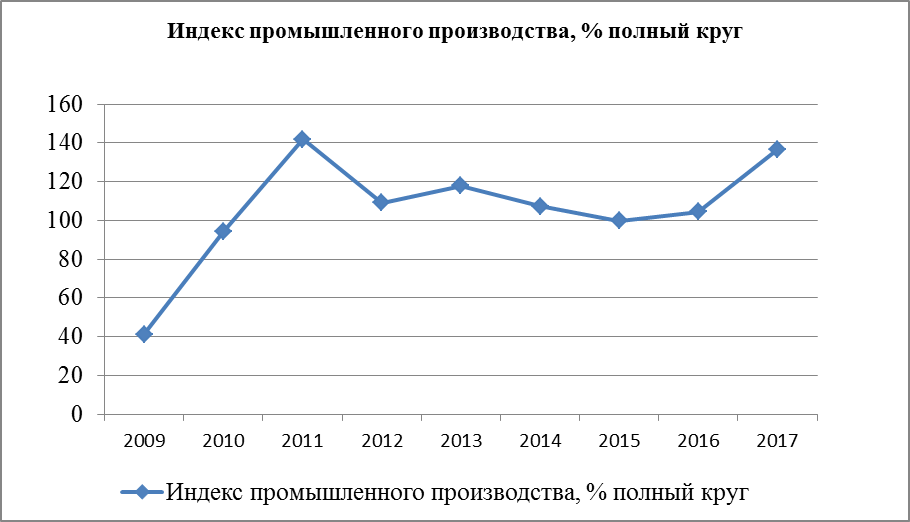 В период с 2009 по 2017 годы, можно отметить разнонаправленное движение индекса промышленного производства по полному кругу предприятий, что связано с переходом ряда промышленных предприятий из разряда крупных и средних в разряд малые и обратно.Как было сказано уже выше, основу промышленного комплекса города составляют обрабатывающие производства: их вклад в формирование общего объема выпуска промышленной продукции составил в 2017 году – 93,7 процента (в 2009 году – 90,4 процента).За прошедший период с 2009 по 2017 годы в отрасли «Обрабатывающие производства» драйверами роста по-прежнему остаются и вносят наибольший вклад в основные экономические показатели развития города такие подотрасли, как: «производство одежды», «производство готовых металлических изделий». Начиная с 2015 года, увеличилась доля подотрасли «производство пищевых продуктов» за счет ввода в эксплуатацию первой очереди производства снеков из рыбы и кальмаров ОА «Рыбокомбинат «Донской». В результате изменилась структура промышленного производства города: доля металлургического производства снизилась с 47,8 процентов в 2009 году до 25,5 процентов в 2017 году, а доля производства пищевых продуктов увеличилась с 2,0 процентов в 2009 году до 29,2 процентов в 2017 году.  Пищевая и перерабатывающая промышленностьНачиная с 2011 года, в развитие пищевой промышленности и переработки вложено 359,9 млн. рублей инвестиций. В 2016 году введена в эксплуатацию первая очередь завода по производству снеков из рыбы и кальмаров, не имеющего аналогов в России, АО «Рыбокомбинат «Донской» (в настоящее время в стадии ввода находится вторая очередь). По итогам 2017 года в данной отрасли было занято 795 человек, что в              3,4 раза больше уровня 2009 года (229 человек) за счет начала деятельности              АО «Рыбокомбинат Донской». Среднемесячная заработная плата в 2017 году составила 19 982,9 рублей, что в 3,3 раза больше значения 2009 года (6 097,0 рублей).По итогам 2017 года объем производства в данном секторе составил свыше 1 715,9 млн. рублей, что в 51 раз превышает показатель 2009 года.Ведущие предприятия отрасли: АО «Рыбокомбинат «Донской», ООО «МПП «Темп», ИП Косенкова Т.В., ИП Климова Н.А. Предприятиями пищевой промышленности производятся мясопродукты и мясные полуфабрикаты, колбасные изделия, хлеб, хлебобулочные изделия и кондитерские, снеки из рыбы и кальмаров, безалкогольные напитки, уксус, растительное масло.Металлургическое производствоМеталлургическое производство всегда играло ведущую роль в экономике Новошахтинска. С 2010 года в модернизацию и техническое переоборудование действующих промышленных предприятий в данной подотрасли было вложено 138 млн. рублей.По итогам 2017 года в металлургическом производстве было занято               202 человека, что в 2,0 раза меньше уровня 2009 года (422 человека) в связи с прекращением деятельности ОАО «НМЗ». Размер среднемесячной заработной платы в 2017 году составил 18 011,0 рублей (в 2009 году - 8 688,9 рублей).Объем производства в данном секторе составил 1 499,0 млн. рублей, что в 2,5 раза превышает показатель 2009 года.Предприятиями металлургической промышленности производятся подвесные системы для потолка, комплектующие и профили для монтажа гипсокартона, оборудование для пасеки и пчеловодного инвентаря.Ведущие предприятия отрасли: ООО «Ю-Мет», ООО «ПКБ «Би-пром», которые поставляют свою продукцию на внутренний рынок и экспортируют в страны СНГ: Армению, Абхазию, Беларусию, Казахстан и Украину. Продукция компания ООО «Ю-Мет» отмечена знаком качества «Сделано на Дону».   	Промышленность строительных материаловПромышленность стройматериалов представлена предприятиями с основным видом деятельности «производство прочей неметаллической минеральной продукции», которая включает в себя производство блоков из ячеистого пенобетона, сухие строительные смеси, углеродосодержащие материалы, асфальтобетон. В 2017 году в отрасли «производство прочей неметаллической минеральной продукции» было занято 181 человек (в 2009 году – 140 человек), среднемесячная заработная плата составляла 20 975,3 рублей (в 2009 году – 6 379,8 рублей).Доля промышленности строительных материалов в структуре промышленного производства города увеличилась с 2,3 процентов в 2009 году до 12,5 процентов в 2017 году.Объем производства составил 848,1 млн. рублей, что в 23,4 раза превышает показатель 2009 года.Ведущие предприятия отрасли: ООО «ЭМС», ОП ООО «Дон-групп», ООО «ПромТехно».Следует отметить, что активное инвестиционное развитие направления «производство прочих неметаллических минеральных продуктов» началось в 2012 году в результате открытия на территории города производства углеродосодержащих материалов для нужд черной и цветной металлургии (ранее ООО «Углемет», сегодня ООО «ПромТехно»). Компанией за 2012-2017 годы вложено в производство около 44,0 млн. рублей инвестиций. В настоящее время ООО «ПромТехно» является одним из динамично развивающихся предприятий города, продукция которого активно представлена не только на рынке СНГ, но и на международном рынке.ООО «ЭМС» осуществляет производство блоков из ячеистого бетона. Данная продукция реализуется на рынке строительных материалов, как юридическим, так и физическим лицам, сертифицирована, и награждена почетными дипломами «Лучшие товары Дона», «100 лучших товаров России». ООО «Дон-групп» осуществляет производство сухих строительных смесей. Легкая промышленностьДоля легкой промышленности  в структуре промышленного производства города сократилась с 23,0 процентов в 2009 году до 12,0 процентов в 2017 году.  По итогам 2017 года в отрасли было занято 1 513 человек, что на                    29,2 процента меньше уровня 2009 года (снижение показателя в основном связано со снижением численности на ЗАО Корпорация «Глория Джинс» ОП ПУ г. Новошахтинск). Среднемесячная заработная плата в 2017 году составила 22 361,1 рублей (в 2009 году – 8 659,3 рублей).Объем производства легкой промышленности по итогам 2017 года составил 809,7 млн. рублей, что в 2,3 раза превышает показатель 2009 года. Предприятиями данной отрасли производится: джинсовая одежда, трикотажные изделия для детей, спецодежда.Ведущие предприятия отрасли: ОП «ЗАО «Корпорация «Глория Джинс», ООО «Новошахтинская швейная фабрика» (до 2018 года ООО «ПШО «Южанка»), ООО «Ригма».Проблемы: 1. Дефицит доступных заемных средств для финансирования устойчивой производственной деятельности промышленных предприятий. Отсутствие у промышленных предприятий свободных ресурсов для внедрения технических и технологических инноваций.Сегодня ни одна компания не использует для развития и поддержания своей деятельности только собственные внутренние финансовые ресурсы, а наоборот, активно привлекает заемные средства, которые позволяют не только осуществлять инвестиционную деятельность, но и преодолевать временные трудности в связи с возникающей текущей неплатежеспособностью, обусловленной разрывом в денежных потоках. Норма прибыли российских компаний значительно ниже действующих процентных ставок по коммерческим кредитам. По большинству отраслей промышленности средняя норма прибыли не превышает 10%, в то время как, коммерческие банки в 2018 г. выдавали кредиты бизнесу на срок от 1 года и более, по ставкам от 10% до 19% годовых. Кроме того, зачастую возникают сложности при участии предприятий города в федеральной программе стимулирования кредитования АО «Федеральная Корпорация по развитию  малого и среднего предпринимательства», а именно, банки - партнеры программы чаще одобряют выдачу собственных коммерческих кредитных продуктов, чем под гарантии или льготные проценты корпорации. Доступная возможность для бизнеса получения микрозайма на инвестиционные цели или на пополнение оборотных средств в НО МКК «НМФМП» или АНО «РРАПП» ограничена незначительной суммой – 3,0 млн. руб. и сроком займа до 3-х лет.2. Дефицит квалифицированных рабочих кадров и кадров инженерных специальностей.По результатам опроса руководителей 20 ведущих промышленных предприятий города, проводимого в рамках разработки Стратегии, развитие таких отраслей промышленности, как пищевая, легкая и других затруднено из-за недостатка квалифицированных работников. Наибольшее количество вакантных рабочих мест отмечается по профессиям квалифицированных рабочих промышленных предприятий – 27% от общей потребности. Прогнозная потребность работодателей города Новошахтинска в квалифицированных рабочих кадрах в период с 2019 по 2025 годы составляет в среднем 55,3% от общей потребности в кадрах ежегодно.Возможности внешней среды:1. Реализация политики импортозамещения.Реализуемая Министерством промышленности и торговли РФ программа импортозамещения включает в себя отраслевые планы по преодолению критической зависимости от импорта. Работа ведется одновременно по двум направлениям: стимулирование национальной промышленности и ограничивающе-запретительные меры по ввозу импорта. На региональном уровне в соответствии с распоряжением Правительства РО от 24.11.2016 №605 «Об утверждении регионального плана по импортозамещению в Ростовской области» проводится комплекс мер, направленных на формирование условий по опережающему развитию отдельных видов производств, определенных исходя из общегосударственных приоритетов, а также специализации и ресурсного потенциала региональной экономики. Основными предпосылками для определения приоритетов импортозамещения в Ростовской области стали:- отнесение отраслей и отдельных видов продукции к приоритетам политики импортозамещения Российской Федерации, что определено Доктриной продовольственной безопасности Российской Федерации, планами содействия импортозамещению в промышленности и сельском хозяйстве;- отраслевая специализация и ресурсный потенциал региона, наличие конкурентоспособных предприятий, выпускающих приоритетную или критическую, с точки зрения импортозамещения, продукцию;- специфическая импортозависимость регионального рынка конечной и промежуточной продукции Ростовской области.2. Повышение производительности труда. По итогам заседания президиума Совета при Президенте России по стратегическому развитию и приоритетным проектам 30.08.2017 утверждён паспорт приоритетной программы «Повышение производительности труда и поддержка занятости». В рамках приоритетной программы разработана и реализуется региональная программа «Повышения производительности труда и поддержки занятости в Ростовской области на 2018-2025 годы, которая включает поддержку программ повышения производительности труда на предприятиях, развитие институтов содействия занятости населения и реализацию активных программ по обучению и трудоустройству работников предприятий-участников. Создан региональный центр компетенций в области производительности труда, который призван помогать разрабатывать эффективные стратегии поддержки производительности труда, внедрять организационные инновации в производственные и управленческие процессы. Реализация приоритетной программы позволит повысить конкурентоспособность предприятий за счёт внедрения лучших практик и методик по повышению производительности труда.Система целей и механизм реализацииДинамические цели:1. Рост совокупного объема отгруженных товаров собственного производства, выполненных работ и услуг собственными силами по виду экономической деятельности «Обрабатывающие производства»:- 2017 год – 5 545,6 млн. рублей;- 2024 год – 10 575,6 млн. рублей (рост в 1,9 раза к 2017 году);- 2030 год – 21 080,0 млн. рублей  (рост в 2 раза к 2017 году).2. Увеличение объема отгруженной инновационной продукции (товаров, работ, услуг):- 2017 год – 1 460,9млн. рублей;- 2024 год – 2 236,0 млн. рублей (рост в 1,9 раза к 2017 году);- 2030 год – 2 795,0 млн. рублей  (рост в 1,25 раза к 2017 году).Структурные цели:1. Увеличение доли высокотехнологичного экспортоориентированного сектора в обрабатывающей промышленности:- 2017 год – 8,7%;- 2024 год – 9,0%;- 2030 год – 11,0%.2. Рост удельного веса организаций, осуществлявших технологические инновации, в общем числе обследованных организаций:- 2017 год – 12,5 %;- 2024 год – 25,0%;- 2030 год – 50,0%.Приоритетные задачи и мероприятия: 1. Обеспечение технического перевооружения и модернизации производства, внедрения инноваций на предприятиях города:- оказание содействия в получении льготных займов промышленными предприятиями в Некоммерческой организации «Региональный фонд развития промышленности»;- оказание содействия в получении поддержки АО «Региональной лизинговой компании»;   - предоставление информационной и консультационной поддержки об имеющихся федеральных формах поддержки промышленных предприятий;- оказание содействия в развитии кооперационных связей между промышленными предприятиями, содействие встраиванию малых предприятий в цепочки поставщиков;- разработка и реализация мероприятий по повышению производительности труда на предприятиях города;- продвижение новых технологий в сфере производительности труда.2. Развитие системы продвижения продукции местных производителей:-	обеспечение эффективного взаимодействия между администрацией города и предприятиями на основе развития взаимовыгодных партнерских отношений; -	организация участия местных товаропроизводителей в региональных, российских выставочно - ярмарочных мероприятий;- оказание содействия в освоении новых рынков путем организации экономических делегаций, коллективных форм визуализации производимой продукции для продвижения за пределами города;-	повышение конкурентоспособности действующих предприятий с помощью мер, реализуемых в рамках федеральных, областных программ;-	развитие внутреннего маркетинга, как одного из средств мотивации сотрудников к качественному взаимодействию, как внутри компании, так и с внешними потребителями.Стратегическая проектная инициатива: Кадры для индустриальной экономики. Возможности:1. Обеспечение промышленного комплекса эффективными кадрами по наиболее востребованным и перспективным профессиям и специальностям. 2. Переориентация системы среднего профессионального образования на подготовку профессионалов, востребованных реальным сектором.3. Повышение благосостояния населения.Основные параметры:- Развитие системы прогнозирования спроса на квалификации на основе компетентностного подхода. Определение перечня профессий и квалификаций, необходимых для развития промышленного комплекса, количественных параметров потребности в кадрах с квалификацией современного уровня.- Разработка и внедрение модели внутрифирменного обучения (обучения на рабочем месте) на предприятиях проминдустрии.- Мониторинг трудоустройства и прогноза распределения выпускников образовательных учреждений всех уровней.- Создание системы мотивации по освоению необходимых компетенций и участию кадров в развитии цифровой экономики России.- Внедрение профессиональных стандартов, основанных на видах экономической деятельности/областях профессиональной деятельности, которые позволяют уточнить и систематизировать как классификаторы занятий на рынке труда, так и направления подготовки по специальностям, востребованным на рынке труда города.- Развитие системы целевого обучения для подготовки собственных кадровых ресурсов на предприятиях и в организациях города.- Модернизация образовательного процесса среднего специального образования города в соответствии с отраслевыми потребностями предприятий легкой и пищевой промышленности города.- Реализация специализированных программ для переобучения людей в предпенсионном возрасте. - Рост уровня трудоустройства выпускников средних специальных учеб-ных заведений по полученной специальности в первые 2 года после окончания учебы.- Сокращение количества вакансий, заявленных работодателями в сфере промышленного производства города.3.1.2. СтроительствоДостигнутые результаты развитияСтроительный комплекс города представлен в основном малыми предприятиями, среди которых ООО «Строитель», ООО «Контакт», ООО «Высота», ООО «Строительная компания «Дельта», ООО «ЭМС», ООО «КОМПАНИЯ-КВАНТ». Кроме того, строительство многоквартирных жилых домов с привлечением средств граждан, получателей социальных выплат в рамках программ местного развития и обеспечение занятости для шахтерских городов и поселков по мероприятию «Содействие гражданам в приобретении жилья взамен сносимого ветхого», осуществляет ООО «ОКС», который является самым крупным застройщиком по объему метров вводимого жилья в городе.  Объем работ, выполненных по виду экономической деятельности «Строительство», по итогам 2017 года составил 625,0 млн. руб., тогда как по итогам 2009 года – 335,32 млн. руб.В 2017 году в городе введено 15,78 тыс. кв. метров жилья, в том числе  индивидуального 8,4 тыс. кв. метров жилья. Всего за период 2010 – 2017 гг. введено 252,8 тыс. кв. метров жилья.Проблемы: 1. Снижение темпов роста жилищного строительства, на территории города в рамках программ местного развития и обеспечение занятости для шахтерских городов и поселков по мероприятию «Содействие гражданам в приобретении жилья взамен сносимого ветхого».В результате недостаточного финансового обеспечения мероприятий программ местного развития за счет средств межбюджетных трансфертов, уменьшается количество потенциальных участников долевого строительства, соответственно, снижаются темпы роста жилищного строительства. Так, в 2009 году объем финансирования составлял 1171,3 млн. руб., что позволило предоставить социальных выплат 800 семьям, в 2010 и последующих годах, объем средств, выделяемых на реализацию мероприятий по переселению граждан из ветхого жилья, снижался, и составлял уже в 2011 году 177,8 млн. руб., для переселения 117 семей. За трехлетний период 2015-2017 годы, за счет средств социальных выплат, удалось переселить лишь 297 семей, объем финансирования составил всего 635,3 млн. руб. В 2018 году объем финансирования составил 84,1 млн. руб., переселено только 33 семьи. Изменения действующего федерального законодательства, регулирующего правоотношения по привлечению застройщиком денежных средств участников долевого строительства по договорам участия в долевом строительстве, практически свели к нулю возможность участия малых строительных предприятий в осуществлении мероприятий по организации данного строительства.2. Низкий уровень продаж жилых помещений в уже введенных многоквартирных домах и отсутствие потенциальных участников долевого строительства-граждан, желающих направить собственные либо заемные средства на участие в долевом строительстве.Процент жилых помещений, приобретаемых на вторичном рынке в период с 2010 года, неуклонно возрастал. Для потенциальных участников рынка недвижимости на первичном рынке и рынке строительства жилья складывалась отрицательная динамика цены 1 кв. м. жилья, на вторичном рынке жилья –  положительная. Стоимость 1 кв. м. жилого помещения - объекта строительства росла, и в период с 2016 года по текущий год рост стоимости составил 19%. При этом стоимость 1 кв. м. жилого помещения на рынке строительства имеет среднее значение 39706 тыс. руб. За трехлетний период 2016-2018 годы процентное соотношение по способам использования социальных выплат гражданами - участниками программ составило по годам:3. Наличие аварийного и ветхого жилищного фонда.За период с 01.01.2012 по 01.01.2018 в городе Новошахтинске аварийным признано 19,8 тыс. кв. м. многоквартирного жилищного фонда. По проектам ликвидации угольных предприятий, признано ветхими, находящимися на подработанной почве 277,3 тыс. кв. м. жилья, и это не окончательные данные. Ежегодно процент износа жилых строений растет, количество аварийных и ветхих домов растет.  Удельный вес аварийного жилья города Новошахтинска в общей площади аварийного жилищного фонда региона составляет 9,5% (за период с 01.01.2012 по 01.01.2018 в Ростовской области аварийным признано 204,7 тыс. кв. м. многоквартирного жилищного фонда). Возможности внешней среды: 1. Совершенствование механизмов финансирования жилищного строительства.Финансовыми ресурсами для приобретения жилья населением являются собственные средства граждан, кредитные ресурсы и средства, предоставленные в виде различных форм государственной поддержки.Средства, предоставляемые населению в виде социальных выплат, служат только катализатором рыночных процессов, стимулирующим стабильный спрос. Они направляются на социальную защиту и социальную поддержку тех категорий граждан, которые не в состоянии решить свои жилищные проблемы самостоятельно. В последние годы в России был предпринят ряд системных мер, направленных на повышение доступности жилья (сформирован единый институт развития в жилищной сфере, создан компенсационный фонд долевого строительства, в законодательство внесены изменения, направленные на внедрение электронной закладной).Одним из приоритетных направлений государственной жилищной политики является формирование системы ипотечного жилищного кредитования.Внедрение механизмов поддержки населения с использованием бюджетных и внебюджетных средств на возвратной и платной основе, представляется наиболее актуальным и перспективным направлением жилищной политики. Это создает дополнительный платежеспособный спрос на строительном и вторичном рынках жилья, так как возможность оплаты жилья в рассрочку делает его доступнее.В настоящее время Правительством РФ реализуется приоритетный проект «Ипотека и арендное жилье» (утвержден на заседании президиума Совета при Президенте РФ по стратегическому развитию и приоритетным проектам 19.10.2016), в рамках которого прорабатываются различные предложения по внесению изменений в законодательство РФ, а также ведется работа по реализации мероприятий дорожной карты по поэтапному замещению средств граждан, привлекаемых для создания многоквартирных домов и иных объектов недвижимости, банковским кредитованием и иными формами финансирования, минимизирующими риск для граждан.Система целей и механизм реализацииДинамическая цель:1. Увеличение ежегодных объемов жилищного строительства: - 2017 год – 15,78 тыс. кв. м;- 2024 год – 17,0 тыс. кв. м.;- 2030 год – 20,0 тыс. кв. м.Структурная цель:Рост обеспеченности общей площадью жилых помещений к 2030 году в среднем на одного человека до 22,7 кв. метров.Приоритетные задачи и мероприятия: 1. Увеличение средней обеспеченности квадратными метрами жилья жителей города:- создание условий для вовлечения в оборот земельных участков в целях жилищного строительства (подготовка и предоставление новых земельных участков под комплексную и иную застройку, обеспечение инженерной инфраструктурой);- увеличения объема земельных участков для индивидуального жилищного строительства, предоставляемых семьям, имеющим трех и более несовершеннолетних детей.2. Стимулирование развития рынка жилья:- поддержка отдельных категорий граждан при приобретении (строительстве) жилья в рамках реализации государственных программ на территории города;- формирование фактора развития рынка строительства жилья, как института обеспечения граждан достойным жильем, путем восстановления репутации института строительства жилья, что особенно необходимо для осуществления государственной жилищной политики;- повышение инвестиционного спроса на первичном рынке жилья;- обеспечение сбалансированного развития новых и ранее застроенных территорий путем организации территориального планирования и проведения эффективной градостроительной политики.3. Ликвидация аварийного и ветхого жилищного фонда:- переселение граждан из ветхого жилья в рамках программ местного развития и обеспечение занятости для шахтерских городов и поселков по мероприятию «Содействие гражданам в приобретении жилья взамен сносимого ветхого»; - переселение граждан из многоквартирных жилых домов, признанных аварийными и подлежащими сносу, в период с 01.01.2012 года по 01.06.2016 года;- осуществление сноса ветхих, аварийных домов и утилизация сооружений в целях дальнейшего использования земельных участков для жилищного строительства.4. Повышение строительной грамотности: - использование информационных продуктов, разработка и внедрение стандартов с целью повышения уровня грамотности и осознанности населения в вопросах строительства собственного дома, а также повышение квалификации участников строительного рынка, их объединение;- развитие механизмов страхования на городском рынке жилья;- повышение уровня правовой грамотности и осведомленности населения в целях достижения более открытого и действенного принятия решений в сфере долевого строительства. Стратегическая проектная инициатива:«Современная жилая среда» Возможности:1. Переселение из ветхих домов 416 семей, 1242 человека в рамках реализации программы местного развития по направлению: содействие гражданам в приобретении (строительстве) жилья взамен сносимого ветхого жилья, ставшего в результате ведения горных работ на ликвидируемых угольных шахтах непригодным для проживания по критериям безопасности.2. Увеличение доли отдельных категорий граждан, обеспеченных гарантиями на обеспечение жильем, желающих направить средства на участие в долевом строительстве, посредством реализации задач, в том числе и по повышению строительной грамотности населения.Основные параметры:Увеличение к 2030 году не менее чем на 25% объемов жилищного строительства, ведущегося на территории города:- строительство жилого квартала по адресу: ул. Нахимова, общая площадь ввода жилья составит 4,7 тыс. кв. метров;- завершение строительства дома по адресу: ул. Харьковская, 249, 2-го этапа жилого района «Квартал 2», общая площадь ввода жилья составит 8,5 тыс. кв. метров;- завершение строительства дома по адресу: ул. Харьковская, 62Д, общая площадь ввода жилья составит 2,6 тыс. кв. метров;- завершение строительства дома по адресу: ул. Харьковская, 62Г, общая площадь ввода жилья составит 1,9 тыс. кв. метров;- завершение строительства дома по адресу: ул. Советской Конституции, 16, общая площадь ввода жилья составит 2,4 тыс. кв. метров;- завершение строительства дома по адресу: ул. Прохладная, 55, общая площадь ввода жилья составит 1,4 тыс. кв. метров;- точечная жилая застройка на месте снесенных и ветхих аварийных домов. 3.1.3. Малый и средний бизнесДостигнутые результаты развития Малый бизнес, в основном сосредоточен в сфере торговли и предоставления услуг населению, тогда как средние предприятия представлены в сфере промышленного производства. В 2017 году показатель «число субъектов МСП в расчете на 10 тыс. человек населения» составил 224,6 ед., что на 37,5 ед. меньше, чем в 2009 году. Существенное влияние на число субъектов МСП в Новошахтинске оказали рост налоговой нагрузки и двухкратное повышение страховых взносов в Пенсионный Фонд, а также кризисные явления в экономики страны в целом, и сложившаяся внешнеполитическая ситуация.Сокращение числа субъектов МСП повлекло за собой снижение среднесписочной численности на малых и средних предприятиях. В 2017 году доля среднесписочной численности работников (без внешних совместителей) малых и средних предприятий в среднесписочной численности работников (без внешних совместителей) всех предприятий и организаций составила 18,7%, что на 9% меньше, чем в 2009 году. На малых и средних предприятиях города трудится  пятая часть занятого на предприятиях города населения, из них 40,8% на промышленных предприятиях. С 2009 года доля занятых в производственной сфере выросла на 15,6%. В 2017 году в общем объеме отгруженных товаров и услуг городского промышленного производства на долю субъектов МСП приходилось 52,3%. В промышленном секторе работают 60% средних предприятий, здесь занято 96% работающих от числа занятых на средних предприятиях, а также 15,2% малых предприятий и 26,2% работающих на малых предприятиях. Экономические показатели свидетельствуют о динамичном развитии производственной сферы. За последние годы в городе появились пищевые промышленные предприятия, предприятие по изготовлению бумажных изделий, медицинской продукции и др.Оборот малых предприятий города Новошахтинска по всем видам экономической деятельности за 2017 год составил 7 439,3 млн. рублей и вырос по сравнению с 2009 годом практически в три раза (2 270,5 млн. рублей). На долю малых предприятий приходится около трети всего оборота промышленных предприятий города. Оборот малых и средних предприятий в расчете на одно предприятие с 2009 года вырос в 2,5 раза, общая стоимость основных фондов малых и средних предприятий составила 1 395,27 млн. руб., что на 128% больше периода 2010 года в сопоставимых ценах.   Проблемы: 1. Высокая стоимостная доступность финансовых продуктов и услуг для субъектов МСП.По результатам мониторинга уровня доступности финансовых услуг для субъектов МСП, проведенного в 2016 году АО «МСП Банком», индекс финансовой доступности «Финдекс МСП» по ЮФО составил 46 п.п. из 100 п.п. Также отмечается неготовность банков кредитовать «start up» проекты в связи с высокими рисками невозврата кредитных ресурсов.Практически все программы кредитования малого и среднего бизнеса, где сумма кредита превышает 1 млн. руб. предусматривают наличие у заемщика дополнительных гарантий возврата кредитных средств в виде залога какого-либо имущества предприятия. В качестве залога кредитная организация может принять только ликвидное имущество в целях обеспечения его быстрой реализации, в случае невозврата кредита. Проблема заключается в том, что стоимость залогового имущества, как правило, должна быть в два раза больше, чем сумма получаемого кредита, т.к. кредитная организация принимает в залог имущество с 50% дисконтом. Зачастую у малого бизнеса города нет в собственности имущества такой стоимости.2. Недобросовестная конкуренция со стороны неформального сектора.Правовая конкуренция формирует оптимальное соотношение цены и качества товаров и услуг хозяйствующих субъектов. Нелегальный бизнес, имея меньше издержек за счет  неуплаты налогов, иных обязательных платежей не только уменьшает цену товара, но и занижает его качество. Выявление и пресечение недобросовестной конкуренции в рамках существующего законодательства является одной из актуальных проблем бизнеса. Кроме того, предлагаемые меры ответственности за нарушение антимонопольного законодательства не соответствуют размеру потенциальной выгоды теневого сектора. Нелегальная деятельность ведется в сферах, присущих самозанятому населению, – бытовое обслуживание, автомастерские, деятельность такси и др.  Возможности внешней среды: 1. Реализация национального проекта по направлению «Малое и среднее предпринимательство и поддержка индивидуальной предпринимательской инициативы».Реализация приоритетного проекта предусматривает различные меры поддержки индивидуальных и малых предпринимателей. В частности, благодаря расширению доступа субъектов индивидуального и малого предпринимательства к закупкам крупнейших заказчиков, определяемых Правительством Российской Федерации, годовой объём их закупок у индивидуальных и малых предпринимателей в 2018 году должен составить не менее 17,5%.В результате реализации проекта субъекты индивидуального и малого предпринимательства, претендующие на получение гарантийной поддержки в рамках национальной гарантийной системы, получат доступ к такой поддержке во всех субъектах Российской Федерации на единых условиях и с применением единых подходов к оценке деятельности.Также предусмотрено расширение сервисов и территории охвата «Бизнес-навигатора МСП» для оказания информационно-маркетинговой поддержки индивидуальным и малым предприятиям. Федеральные меры, направленные на популяризацию самозанятости, а также на повышение престижа предпринимательской деятельности позволят сформировать образ «успешного предпринимателя». Создание системы акселерации субъектов малого и среднего предпринимательства позволит развить дополнительные инструменты поддержки бизнеса.Система целей и механизм реализацииДинамическая цель:1. Увеличение численности занятых в сфере малого и среднего предпринимательства, включая индивидуальных предпринимателей:- 2017 год – 7,4 тыс. чел.;- 2024 год – 8,4 тыс. чел. (рост на 13,5%);- 2030 год – 10,3 тыс. чел. (рост на 22,6%).Структурная цель:1. Увеличение числа субъектов малого и среднего предпринимательства в расчете на 10 тыс. чел. населения:- 2017 год – 224,6 ед.;- 2024 год – 240,3 ед. (рост на 7%);- 2030 год – 259,5 ед. (рост на 8%).2. Увеличение доли среднесписочной численности работников (без внешних совместителей) малых и средних предприятий в среднесписочной численности работников (без внешних совместителей) всех предприятий и организаций:- 2017 год – 19,4%;- 2024 год – 21,1%;- 2030 год – 22,3%.3. Увеличение доли численности занятых на малых и средних предприятиях социально ориентированных видов экономической деятельности в общей численности занятых в сфере МСП (без учета индивидуальных предпринимателей):- 2017 год – 3,3%;- 2024 год – 3,5%;	- 2030 год – 4,5%.Приоритетные задачи и мероприятия: 1. Внедрение системы акселерации субъектов малого и среднего предпринимательства:- организация участия субъектов МСП в реализации программ АО «Федеральная корпорация по развитию малого и среднего предпринимательства» (Корпорация МСП) и Минэкономразвития России и Ростовской области;- содействие увеличению числа пользователей регионального портала закупок малого объема из числа субъектов малого и среднего предпринимательства;- создание коворкинг центра, развитие института бизнес-наставничества в рамках коворкинга.2. Содействие формированию деловых контактов субъектов малого и среднего предпринимательства: 	- организация участия субъектов МСП в круглых столах, проводимых банковским сектором, организациями, образующими инфраструктуру поддержки субъектов МСП;- привлечение субъектов МСП к участию в общественных организациях по защите прав и интересов предпринимательского сообщества;- организация участия субъектов МСП в выставочно-ярмарочных мероприятиях;- налаживание взаимодействия субъектов МСП в рамках Восточно-Донбасского полюса роста.3. Популяризация предпринимательской деятельности:- организация и проведение профессиональных конкурсов, направленных на популяризацию предпринимательской деятельности;- размещение информации о лучших предприятиях города на бигбордах;- создание форума в социальных сетях с возможностью общения и освещения наиболее актуальных вопросов ведения предпринимательской деятельности;- организация встреч, мастер-классов предпринимателей с обучающимися образовательных учреждений города.4. Развитие социального предпринимательства:- повышение специализации МСП в оказании услуг в сфере здравоохранения, образования, социального обслуживания;- участие в программе передачи части государственных социальных услуг в социальной сфере на аутсорсинг негосударственным организациям (не только НКО);- организация участия субъектов МСП в образовательных программах в сфере социального предпринимательства на базе региональных вузов и существующих институтов поддержки;- проведение мероприятий, направленных на повышение имиджа социального предпринимательства.5. Информационное и образовательное сопровождение субъектов малого предпринимательства: - организация консультационных услуг для граждан, желающих создать собственное дело;- организация комплексной информационной и маркетинговой поддержки субъектам МСП с использованием бесплатного интернет - ресурса «Бизнес-навигатор МСП»;- организация участия субъектов МСП в образовательных курсах, семинарах, мастер-классах, проводимых на региональном и федеральном уровнях;- организация взаимодействия и сотрудничества бизнеса и банковского сектора;- налаживание конструктивного диалога правоохранительных и контролирующих органов с субъектами МСП.3.1.4. Потребительский рынок Достигнутые результаты развитияЗа период с 2009 по 2017 год оборот розничной торговли возрос в сопоставимых ценах в 1,24 раза. По величине этого показателя город Новошахтинск занимает 9-е ранговое место среди городов Ростовской области. За рассматриваемый период в институциональной структуре оборота розничной торговли произошли заметные изменения. Прочное место в формировании оборота розничной торговли заняли субъекты крупноформатной торговли, вытеснив тем самым субъекты малого предпринимательства. По итогам 2017 года на долю оборота крупных и средних организаций пришлось 52,2%. Только за последние четыре года торговая площадь магазинов федеральных сетей увеличилась в 3,2 раза. В городе работают такие крупные торговые сети федерального и регионального значения как ЗАО «Тандер», ООО «Лента», ООО «Агроторг», ООО "Торгсервис61". Однако необходимо отметить, в городе практически отсутствуют крупные торговые сети, специализирующиеся на реализации непродовольственных товаров (брендовая одежда, обувь, автомобили и т.п.).По итогам 2017 года в торговле было занято 967 человек (в 2009 году – 911 человек), среднемесячная заработная плата составляла 19 100,5 рублей (в 2009 году – 8 000,6 рублей).Доля розничных рынков и ярмарок в структуре формирования оборота розничной торговли города с 2013 года стала стремительно сокращаться и в 2017 году сложилась на уровне 8,6% против 21,9% в 2012 году. Такое изменение обусловлено ужесточением требований федерального законодательства к организации рынков. С 2014 года деятельность рынков в городе прекратилась путем закрытия или перехода их в новый формат - торговый комплекс. На текущий момент  объем оборота розничных рынков и ярмарок формируется за счет деятельности постоянно действующих ярмарок и ярмарок, организованных Администрацией города на бесплатной основе. Оборот розничной торговли в расчете на душу населения в городе, по -прежнему, является самым низким показателем среди городских округов Ростовской области. Несмотря на это, в целом торговля в городе развивается: строятся и открываются новые магазины, гипермаркеты и супермаркеты, торговые центры, что, в свою очередь, приводит к росту обеспеченности торговыми площадями. Норматив минимальной обеспеченности по итогам 2017 года:стационарными торговыми объектами выполнен на 147,9% (план – 424 кв.м. на 1000 человек, факт – 627  кв.м. на 1000 человек);объектами местного значения – на 111,9% (план – 386 шт., факт – 432 шт.);торговыми павильонами по продаже продовольственных товаров и с/х продукции – на 101,2% (план – 73 ед., факт – 74 ед.);торговыми павильонами и киосками по продаже продукции общественного питания – на 244,6% (план – 10 ед., факт – 24 ед.);торговыми павильонами и киосками по продаже печатной продукции – на 100% (план – 17 ед., факт – 17 ед.).По данным социологического опроса об удовлетворенности потребителей качеством  рынка розничной торговли и состоянием ценовой конкуренции, проводимого в 2017 году, рынок розничной торговли, по мнению подавляющего большинства опрошенных, является хорошо развитым в городе (данная ситуация характерна для Ростовской области в целом). Количество организаций, предоставляющих услуги на нем, значительно увеличилось за последние три года.Доля респондентов, удовлетворенных возможностью выбора представляемых услуг, превысила долю неудовлетворенных. Однако респондентами на данном рынке были отмечены проблемы в ценовой политике и качестве.В сфере общественного питания за рассматриваемый период наблюдалась положительная динамика. Количество предприятий по оказанию услуг общественного питания выросло в 1,7 раза. Приоритетным направлением в развитии рынка услуг общественного питания стало создание общедоступных для населения предприятий низкой и средней ценовой категории. Открытая сеть общественного питания, в основном, представлена закусочными, столовыми общедоступного типа и объектами уличного фаст-фуда. Оборот общественного питания за период с 2009 по 2017 год вырос в 1,5 раза и по итогам 2017 года составил 153,3 млн. руб. Однако оборот общественного питания обеспечен только субъектами малого предпринимательства. Сфера бытовых услуг характеризуется в Новошахтинске более стабильными темпами роста значений показателей, нежели розничная торговля и общественное питание. Общий объем бытовых услуг населению с 2009 года вырос в 1,6 раза и по итогам 2016 года составил 259,2 млн. руб. Однако, несмотря на стабильный рост показателей сферы бытовых услуг, наблюдается снижение удельного веса бытовых услуг, оказанных населению города во всех каналах реализации, в общем объеме платных услуг с 15% в 2009 году до 12% по итогам 2016 года. Преобладающую долю в структуре расходов населения составляют «обязательные» платежи, к которым можно отнести жилищно-коммунальные услуги, услуги связи и транспорта. Сложившаяся ситуация, в основном, обусловлена повышением тарифов на оказываемые услуги.Наибольший удельный вес в общей структуре бытовых услуг составляют услуги по ремонту и строительству жилья, ремонту и техобслуживанию автомототранспортных средств, парикмахерские и косметологические услуги. Именно они определяют динамику общего объема реализации бытовых услуг населению в сопоставимых ценах. Проблемы: 1. Присутствие на потребительском рынке города фальсифицированной и некачественной продукции. Об этом свидетельствует выявленные нарушения при проведении проверочных мероприятий правоохранительными и контролирующими органами.  Особую остроту проблема приобретает при обороте алкогольной и спиртосодержащий продукции; табачной продукции; продукции легкой промышленности, в особенности товаров детского ассортимента; реализации пищевой продукции, в том числе хлебобулочных изделий, молочной и масложировой продукции, мяса и мясной продукции. Актуальность проблемы заключается и в том, что Новошахтинск является приграничной территорией, где уделяется особое внимание перемещению промышленных товаров через таможенную границу РФ и связанные с этим возможные нарушения. 2. Наличие территориальной дифференцированности объектов потребительского рынка города.На формирование потребительского рынка города оказало существенное влияние историческое развитие города, формировавшегося из поселков, возникающих вокруг шахт, с достаточно большой отдаленностью друг от друга. Наибольшее количество предприятий потребительского рынка (54%) расположено в центральной части города, что обусловлено их выгодным местоположением и транспортным сообщением. Географическая удаленность и низкая плотность населения поселков города являются основными рисками инвестирования. В связи с чем, в двух поселках города до сих пор отсутствуют аптечные пункты, магазины по реализации промышленных товаров.Возможности внешней среды:1. Рост формата онлайн-торговли.В современной торгово-экономической среде роль розничной торговли стала существенно выше, чем была ещё несколько лет назад. Всё дело в развитии новых маркетинговых технологий: теперь розничная торговля - это не просто деятельность по обеспечению транспортировки и непосредственно продаже товара или продукции.Развитие электронной техники и средств телекоммуникационной связи создает возможность для расширения таких форм торговли, при которых потребитель знакомится с ассортиментом, выбирает товары и делает соответствующие заказы с помощью информационно-телекоммуникационных технологий.Электронная торговля в современных условиях является быстроразвивающейся и постоянно модернизирующейся моделью ведения бизнеса. 2. Развитие рынка складской логистики.Для успешного функционирования современного многоформатного розничного торгового предприятия в условиях растущей конкуренции необходима четко отлаженная система логистических поставок. Обеспеченность и рациональность использования товарных ресурсов достигается за счет взаимодействия розницы с оптовыми предприятиями. Особенно это важно для крупных неспециализированных магазинов, которые физически не могут устанавливать прямые связи со всей той массой предприятий-производителей, продукция которых составляет товарный ассортимент таких магазинов. Современная оптовая торговля характеризуется усложнением структуры, что связано и с расширением масштабов деятельности, и ростом каналов товарных и информационных потоков, усложнением структурных связей в целом в экономике. В настоящих условиях хозяйствования катастрофически не хватает складских и торговых площадей.Изменения в розничной торговле сегодня позволяют прогнозировать, что в недалеком будущем появятся крупные торговые комплексы с централизованными складами, компьютерными системами в каждом магазине и средствами автоматической передачи запросов на доставку товаров с центрального склада во все магазины;Строительство крупных современных складов класса А, драйверами спроса на которые являются крупные ритейлеры, требует времени и вложений. Складские помещения советских времен класса В, зачастую с неудобным месторасположением, требуют переоснащения и модернизации. Кроме того, тенденция развития малого и среднего бизнеса создает высокий спрос на небольшие складские помещения (в пределах 100-500 кв. м). Дефицит предложения и ожидаемое увеличение товарооборта являются хорошей перспективой развития рынка складской недвижимости и создания логистических кластеров.Система целей и механизм реализацииДинамическая цель:1. Увеличение оборота розничной торговли в городе Новошахтинске:- 2017 год – 8 524,0 млн. руб.- 2024 год – 16 195,6 млн. руб. (рост в 1,9 раза)- 2030 год – 24 719,6 млн. руб. (рост в 2,9 раза)Структурная цель:Создание развитого непродовольственного ритейлинга.Приоритетные задачи и мероприятия: 1. Повышение обеспеченности населения качественными и безопасными товарами и услугами:- проведение мониторинга качества и безопасности реализуемой продукции на территории города;- организация совместных мероприятий с правоохранительными и контролирующими организациями по пресечению реализации фальсифицированной и контрафактной продукции на потребительском рынке города;- популяризация системы добровольной сертификации «Сделано на Дону».2. Сглаживание территориальной дифференцированности потребительского рынка:- развитие нестационарной и мобильной торговли;- развитие ярмарочной торговли.3. Внедрение электронной торговли в потребительский рынок города:- развитие городских интернет-площадок модели B2C (Бизнес-Потребитель);- популяризация онлайн-торговли;- строительство на территории города крупных торгово-логистических центров.4. Увеличение доли непродовольственных товаров в структуре товарного предложения на потребительском рынке города:- создание условий для взаимодействия инвесторов коммерческой недвижимости города с крупными непродовольственными ритейлерами;- информирование представителей непродовольственного ритейла об инвестиционном потенциале города.3.1.5. ИнвестицииДостигнутые результаты развитияВ период реализации Стратегии 2020 в экономику города за счет средств частных инвесторов привлечено 13 913,4 млн. рублей. Рост инвестиций в 2017 году к уровню 2009 года в  реальной  оценке  составил 33 процента.Объем инвестиций в основной капитал, млн. руб.Структура инвестиций за счет всех источников финансирования за период 2010-2017 годы отражает развитие приоритетных  (якорных) направлений специализации города: «Новошахтинск – город комфортного проживания» и «Новошахтинск – город современной промышленности».70 процентов составляют инфраструктурные инвестиции (из них 19 процентов – это бюджетные инвестиции), направленные на улучшение качества городской среды и способствующие реализации направления «Новошахтинск – город комфортного проживания». Это, прежде всего, инвестиции в жилую недвижимость и торговлю, в дорожную, коммунальную и социальную инфраструктуру.30 процентов составляют конкурентные инвестиции, за которые Новошахтинск в полной мере соперничает с городами-конкурентами. Это инвестиции, направленные на производство товаров и услуг, ориентированных не только на местный рынок. Именно такие инвестиции обеспечивают условия для долгосрочного устойчивого экономического роста.С 2015 года обозначилась тенденция торможения инвестиционного процесса. По итогам 2017 года объем инвестиций в основной капитал по полному кругу предприятий за счет всех источников финансирования составил 1 442,7 млн. рублей, что в реальном выражении, ниже уровня 2016 года на 36,3 процентов. В результате, Новошахтинск по объему инвестиций в основной капитал занял 9-е место среди городских округов Ростовской области, опережая  города Зверево, Гуково и Донецк (доля объема инвестиций по городу в региональном объеме инвестиций составляет 0,5 процентов).Замедление темпов роста инвестиций с перспективой их снижения обусловлено макроэкономической нестабильностью и соответствует общероссийской тенденции по сокращению почти всех показателей инвестиционной деятельности, не смотря на рост инвестиционной деятельности в целом по Ростовской области  (рост объема инвестиций в Ростовской области в основном связан с масштабной подготовкой к Чемпионату мира по футболу – 2018: строительством  спортивных и рекреационных сооружений, международного аэропорта «Платов»).Проблемы: 1. Высокая конкуренция за инвестиционные ресурсы со стороны соседних территорий (Гуково, Шахты, Красносулинский и Октябрьские районы).Присвоение моногородам Гуково, Зверево и Донецк статуса территорий опережающего социально-экономического развития позволило создать на их территории особые преференции для ведения хозяйственной деятельности: освобождение от налога на прибыль, налога на имущество организаций, земельного налога, снижение тарифов по страховым взносам в государственные внебюджетные фонды (в Пенсионный фонд Российской Федерации – 6% вместо 26%, в Фонд социального страхования Российской Федерации – 1,5% вместо 2,9%, в Фонд обязательного медицинского страхования – 0,1% вместо 5,1%).Обеспеченность Красносулинского и Октябрьского индустриальных парков инженерными коммуникациями позволяет обеспечивать новым резидентам быстрый старт проектов.  2. Отсутствие финансовой поддержки инвестиционной деятельности за счет средств бюджета города.Высокая дотационность бюджета города не позволяет устанавливать налоговые преференции и предоставлять муниципальные гарантии и субсидии на понесенные затраты хозяйствующим субъектам.3. Отсутствие инфраструктурно подготовленных  инвестиционных  площадок для реализации инвестиционных проектов. Свободные инвестиционные площадки города – это производственные территории бывших угольных шахт. В настоящее время подведенные к ним инженерные коммуникации разрушены, а имеющиеся мощности утрачены. Реализация инвестиционных проектов на площадках города сопровождена значительными временными и финансовыми затратами. Данный фактор существенно ограничивает потенциал использования земельных участков для хозяйственной и инвестиционной деятельности.Возможности внешней среды: 1. Расширение масштабов интеграционных процессов со странами СНГ, BRICS, развитие взаимовыгодного межмуниципального сотрудничества. Проводимая в отношении Российской Федерации санкционная политика зарубежных стран нейтрализовала для некоторых секторов экономики высокую конкуренцию и тем самым позволила российским предприятиям расширить границы своей деятельности. Президиумом Совета при Президенте Российской Федерации по стратегическому развитию и приоритетным проектам 30.11.2016 утверждён паспорт приоритетного проекта «Системные меры развития международной кооперации и экспорта».Ключевая цель проекта – создание для среднего бизнеса удобных инструментов финансовой и нефинансовой поддержки несырьевого экспорта и более благоприятной для экспортёров регуляторной среды.2. Развитие социального инвестирования.Отрасли бизнеса, которые начинают развиваться благодаря социальному инвестированию, отражают палитру основных социальных проблем: обеспечение доступным жильем, образование, медицина, работа с незащищенными группами населения, финансирование малого бизнеса и так далее. Социальное предпринимательство в России активно развивается. Появляется все больше бизнес-проектов с социальной миссией, формируются сообщества, проводятся тематические форумы и конференции.Это и медицина с упором на продление жизни. Образование, которое будет строиться по принципу индивидуального обучения. И даже бытовое устройство жизни человека, начиная от  «интернета вещей» («умный  дом») и заканчивая 3 D печатью новых домов.Система целей и механизм реализацииДинамическая цель:1. Рост частных инвестиций в основной капитал:- 2017 год – 1307,59 млн. руб.;- 2024 год – 3305,53 млн. руб. (рост в 2,5 раза);- 2030 год – 5817,48 млн. руб. (рост в 4,4 раза). Структурная цель:1. Создание благоприятных условий для проведения качественных структурных преобразований экономики.Приоритетные задачи и мероприятия: 1. Организация  системной работы с инвесторами: - модернизация механизма сопровождения инвестиционных проектов;- разработка инвестиционного паспорта города, содержащего полную информацию об инвестиционном климате города и о его инвестиционном потенциале;- актуализация инвестиционных площадок города, позволяющих оценить их потенциал;- модернизация раздела «Инвестиции» официального сайта Администрации города Новошахтинска, повышение степени его интерактивности;- открытие аккаунтов в социальных сетях, посвященных инвестиционному климату города (facebook, vk), и запуск информационной кампании «Время выбирать Новошахтинск»;- стимулирование развития инвестиционных механизмов муниципально-частного партнёрства, вовлечение муниципальной собственности с высоким процентом износа;- регулярный мониторинг совместно с «ОПОРОЙ России» ключевых услуг для инвесторов через механизм «Тайный покупатель».2. Сокращение административных барьеров для инвесторов:- 100% достижение показателей целевых моделей улучшения инвестиционного климата;- обеспечение повышения профессионального уровня и оценки компетентности сотрудников структурных подразделений по привлечению инвестиций и работе с инвесторами;- внедрение порядка адресной работы работников Администрации города с субъектами инвестиционной деятельности в части ключевых экономических показателей.- организация взаимодействия с Торгово-промышленной палатой РО в рамках проведения ежеквартальных инвестиционных сессий.Стратегическая проектная инициатива: Новошахтинск – город позитивных изменений.Возможности:1. Формирование положительного образа города в глазах внешних инвесторов и, как следствие, приток инвестиций в город.2. Позитивное восприятие изменений городской среды жителями Новошахтинска.Основные параметры:1. Внедрение проектного подхода к управлению инструментами развития города – принятие нормативно-правового акта, закрепляющего понятие «муниципальный проект», обучение сотрудников, отбор проектов в соответствии со стратегической проектной инициативой.2. Активное позиционирование города, направленное на внешние аудитории:- развитие событийного туризма: городские праздники, фестивали, соревнования с личной вовлеченностью участников в события и процессы;- участие в конгрессно-выставочных мероприятиях для позиционирования города на региональном и российском уровнях как инвестиционно-привлекательной территории;- проведение Дней открытых дверей территории;- проведение кустовых отраслевых региональных мероприятий на территории города;- выбор города-побратима и заключение договора об установлении побратимских связей;- использование пиар – кампании: проведение акций, рекламных роликов, спонсорских мероприятий, направленных на узнаваемость города, определении его места среди других муниципальных образований Ростовской области.3. Активное позиционирование города, направленное на аудиторию городского сообщества: - создание постоянных рубрик в городских средствах массовой информации, рассказывающих о лучших достижениях в разных сферах жизнедеятельности города;- создание и активная работа общественных советов с целью вовлечения жителей и бизнеса в обсуждение идей развития города;- обсуждение в социальных сетях интернет-ресурсов официальных отчётов и планов исполнительной власти города;- объединение централизованных и личных инициатив, направленных на повышение уровня и качества жизни города: осознанное потребление, краудфандинг, благотворительность, общественный активизм, организация доступной среды;- продолжение практики выездных информационных групп Администрации города совместно с действующими депутатами Новошахтинской городской Думы. 4. Привлечение инвестиций в промышленный комплекс и проекты развития города.5. Реализация к 2024 году не менее 3-х, к 2030 году не менее 6-ти социально-значимых для города инвестиционных проектов.3.1.6. ТрудДостигнутые результаты развитияЧеловеческий капитал играет решающую роль в экономическом развитии города. Эффективное функционирование экономики все более и более зависит от того, насколько работники морально и материально заинтересованы в достижении высоких конечных результатов.Среднесписочная численность работающих  по полному кругу предприятий города Новошахтинска в 2017 году составила 13,75% от численности  постоянного населения, или 14 930 человек. По состоянию на 01.01.2018 численность безработных граждан, состоящих   на учете в службе занятости, составила 345 человек. Доля трудоустроенных граждан в общей численности граждан, обратившихся за содействием с целью поиска подходящей работы в органы службы занятости за 2017 год, составила 81,5%; доля трудоустроенных женщин, имеющих несовершеннолетних детей  –  50,7 %. Коэффициент напряженности на рынке труда города на конец 2017 года составил 0,3 процента.Динамика ключевых показателей сферы труда и социального развития города Новошахтинска и Ростовской области в 2009 – 2017 годахОсновным фактором, влияющим на рынок труда, является несбалансированность спроса и предложения. Профессиональные качества безработных во многих случаях не соответствуют предъявляемым требованиям работодателей, а условия работы и оплаты труда не соответствуют запросам безработных. Увеличился разрыв между наличием свободных рабочих мест на предприятиях и в организациях города и предложением рабочей силы. В начале 2017  года на одну свободную вакансию претендовало 0,5 чел., на конец 2017 года – 0,3 ищущих работу граждан.С целью создания безопасных условий трудовой деятельности, повышения социальной ответственности работодателей перед работниками и снятия социальной напряженности в трудовых коллективах городе активно развивается социальное партнерство. Доля организаций, охваченных коллективно-договорным регулированием в 2017 году, составила 77,6%. Проблемы: 1. Несоответствие квалификации рабочей силы и уровня заработной платы вакансий, предлагаемых на рынке труда, ожиданиям соискателей.Заявленные вакансии не обеспечивают достойного уровня заработной платы, отсутствует дифференциация в оплате труда и должностью (профессии) работника.Средняя заработная плата по заявляемым вакансиям в центре занятости населения города составляет на уровне минимального размера оплаты труда, установленного федеральным законодательством. Потребность в квалифицированных кадрах по состоянию на 01.01.2018 составила – 1197 чел., из них по составу: - рабочие вакансии – 856 чел., из них: профессии, требующие профессиональной подготовки, – 665 человек (уровень заработной платы от 12 000 до 30 000 рублей);                  неквалифицированные рабочие – 191 человек  (11 163,0 рублей); - специалисты и служащие – 322 человек (12 000 – 35 000 рублей); - руководящие работники – 19 человек (15 000 – 29 000).Средняя заработная плата с предыдущего места работы, поставленного на учет безработного, составила в 2017 году – 15 740,5 рублей.Уровень заработной платы, заявленный соискателями, составляет от 20 000 рублей и выше.2. Низкая конкурентоспособность некоторых категорий рабочей силы.К таким категориям относятся: - работники старшего возраста (предпенсионный возраст);- молодежь, не имеющая профессии или опыта работы;- родители с несовершеннолетними детьми.В 2017 году в городской центр занятости обратилось:- 103 человека старшего возраста, трудоустроено 65 человек; - 458 молодых людей, из них неработающие ранее, 363 чел., молодежь, не имеющая опыта работы 470 чел; трудоустроено, соответственно, 418 чел., 339 чел., 406 чел.; - 526 родителей с несовершеннолетними детьми, трудоустроено 290 чел.	Возможности внешней среды: 1. Рост конкуренции между работодателями за квалифицированные кадры.Развитие инновационных процессов в нашей стране связано с пониманием того, что конкурентоспособность человеческого ресурса считается основным фактором научно-технических нововведений, решающим условием существования и развития большинства предприятий. Единство квалифицированного персонала на предприятии позволяет достичь всех поставленных целей и помогает развитию любой фирмы. В ходе форума «Россия – страна возможностей» глава Сбербанка Герман Греф заявил о «тотальной» охоте за специалистами в области big data, машинного обучения и искусственного интеллекта.При этом Греф отметил, что в целом в России наблюдается отток квалифицированных специалистов.По его словам: «у нас в стране есть гигантская конкуренция за квалифицированные кадры. И она, к сожалению, будет только обостряться. <...> нам нужно во что бы то ни стало прекратить отток людей. Более того, обеспечить приток квалифицированных людей из других юрисдикций, которые помогут нам преодолеть вызовы технологического развития».2. Продвижение концепции Vision Zero или «Нулевой травматизм».Разработанная Международной ассоциацией социального обеспечения (МАСО) концепция Vision Zero или «Нулевой травматизм» – это качественно новый подход к организации профилактики, объединяющий три направления – безопасность, гигиену труда и благополучие работников на всех уровнях производства. Концепция предлагает семь «золотых правил», реализация которых будет содействовать работодателю в снижении показателей производственного травматизма и профессиональной заболеваемости. Следование каждому из этих правил предполагает серьезную организационную работу и применение специального инструментария, позволяющего достичь поставленные цели.На площадке Международной специализированной выставки «Безопасность и охрана труда - 2017» состоялось подписание Меморандума между Министерством труда и социальной защиты РФ и Международной ассоциацией социального обеспечения о взаимопонимании и сотрудничестве по продвижению Концепции «Нулевого травматизма». В Ростовской области Программа «Нулевой травматизм» разработана в соответствии с подпрограммой «Улучшение условий и охраны труда в Ростовской области» государственной программы Ростовской области «Содействие занятости населения», утвержденной постановлением Правительства Ростовской области от 25.09.2013 № 586.Система целей и механизм реализацииДинамическая цель:1. Сохранение уровня регистрируемой безработицы ниже 1,0%.Структурная цель:1. Развитие рынка труда, обеспечивающего трудовую занятость и доходы населения города.Приоритетные задачи и мероприятия: 1. Содействие трудоустройству граждан, ищущих работу:- активная реализация на территории города мероприятий, обеспечивающих права на труд лиц, обладающих низкой конкурентоспособностью;- создание условий для развития наставничества на предприятиях; - привлечение трудовых ресурсов из соседних территорий с целью удовлетворения потребностей экономики города в квалифицированных кадрах;- сокращение доли занятых в неформальном секторе в общей численности занятого населения.2. Развитие социального партнерства:- разработка мероприятий и охват программой «Нулевой травматизм» более 60% предприятий города; -  достижение стопроцентного охвата организаций города коллективно-договорным регулированием;- реализация мероприятий, направленных на сохранение жизни и здоровья работников, создание безопасных условий труда в организациях города; привлечение к социальному партнерству предпринимателей.3.2. Развитая социальная сфера3.2.1. ЗдравоохранениеДостигнутые результаты развитияМодернизация системы здравоохранения, капитальный ремонт центральной поликлиники, отделения акушерства и гинекологии и комплекса зданий детской городской больницы и проводимые мероприятия по техническому переоснащению учреждений здравоохранения города современной медицинской техникой способствовали повышению качества оказания медицинской помощи населению и усилению профилактики заболеваний. В результате снижены риски преждевременной смертности от болезней системы кровообращения, онкологических заболеваний и туберкулеза.Тем не менее, вышеуказанные причины смертности остаются наиболее распространёнными в городе. К основным факторам, непосредственно влияющим на здоровье жителей, можно отнести: естественное старение, экология (вода, воздух), социальные факторы (стрессы, уровень качества жизни и т.д.). Оптимизация работы и повышение ресурсной обеспеченности неонатальной службы позволили увеличить объем оказываемой медицинской помощи на этапах выхаживания новорожденных. В результате реализации комплекса мероприятий, направленных на охрану здоровья матери и ребенка, показатель младенческой смертности (на 1000 человек родившихся живыми) снизился с 15 случаев в 2009 году до 13,0 случаев в 2017 году. Однако, несмотря на принятые за последние годы меры, Новошахтинск среди соседних муниципальных образований выделяется высокой детской смертностью, уступая только г.Гуково – 13,9 (г.Шахты – 6,1, г.Донецк – 7,4, г.Новочеркасск – 7,7).Проблемы:Низкая укомплектованность медицинскими кадрами.Не смотря на принимаемые меры по привлечению врачей и постоянный рост уровня заработной платы, процент укомплектованности врачебными кадрами в городе составляет 50,45 процентов (среднеобластной показатель – 68,41 процент); сестринскими кадрами – 59,6 процентов (среднеобластной показатель – 67,42 процентов). Практически половина врачей составляют люди старше 55-ти лет. При сравнении показателей обеспеченности населения врачами города Новошахтинска и конкурирующих городских округов и муниципальных районов области (в расчете на 10000 населения) выявлено, что Новошахтинск на протяжении времени с 2010 года по 2017 год находится на 23-26 местах из 55 мест по области.По обеспеченности средним медицинским персоналом Новошахтинск занимает 32-36 место из 55 мест по области по данному показателю и стабильно 10 место среди городских округов, хуже показатели только в городах Гуково и Зверево.2. Высокий уровень смертности от болезней системы кровообращения.Несмотря на устойчивую тенденцию снижения смертности от болезней системы кровообращения в городе, заболевания сердечно-сосудистой системы являются основной причиной смерти не только среди неинфекционных заболеваний, но и в общей структуре смертности. Показатель смертности от болезней системы кровообращения на протяжении последних лет стабильно превышает областной показатель. Заболевания сердечно-сосудистой системы – одна из причин инвалидизации населения и основная причина смертности в трудоспособном возрасте. По статистическим данным за 2017 год, в городе смертность населения в трудоспособном возрасте от болезней системы кровообращения составила 192,12  на 100 тыс. населения (для сравнения: смертность населения в трудоспособном возрасте от всех причин – 566,5 на 100 тыс. населения; на втором месте – смертность от внешних причин – 94,0 на 100 тыс. населения; на третьем месте – смертность от новообразований – 67,0 на 100 тыс. населения).В городе имеет место недостаточное количество врачей-кардиологов (один в поликлинике и один в стационаре). В терапевтическом отделении №1 осуществляется оказание медицинской помощи кардиологическим больным с последующим направлением в кардиологический центр г. Ростова - на - Дону.3. Высокий уровень младенческой смертностиПо итогам 2017 года, показатель младенческой смертности в городе составил 13,0 на 1 000 родившихся живыми, что выше среднеобластного уровня (6,5).Снижению показателя младенческой смертности препятствуют:- кадровый дефицит (укомплектованность участковыми врачами – педиатрами  составляет 55%);- высокий процент семей, находящихся в социально неблагополучных  условиях;- младенческие потери на дому (в структуре младенческой смертности смертность на дому, в т.ч. от внешних причин, в 2017 году составила 9,1%).Возможности внешней среды: 	1. Приоритизация профилактики в сфере охраны здоровья. В Российской Федерации приоритет развития профилактики в сфере охраны здоровья установлен статьей 12 Федерального закона от 21 ноября 2011 г. №323-ФЗ «Об основах охраны здоровья граждан в Российской Федерации». В Ростовской области ведется активная работа по улучшению состояния здоровья и качества жизни населения, ежемесячно, начиная с 2011 года, проводятся  акции «Тихий Дон – здоровье в каждый дом», на которых жителям оказывается  организационная помощь в работе по формированию здорового образа жизни и профилактике неинфекционных заболеваний. 2. Рост заинтересованности работодателей в охране здоровья сотрудников.Руководители предприятий и организаций признают профилактику и предотвращение заболеваний более выгодным вложением средств, чем лечение уже заболевших сотрудников. Проводится вакцинация сотрудников предприятий против гриппа и диспансеризация и на некоторых предприятиях предусмотрены формы поощрения   сотрудников, ведущих здоровый образ жизни.Система целей и механизм реализацииДинамические цели:1. Снижение смертности от всех причин:- 2017 год – 14,3 на 1 000 человек населения;- 2024 год – 12,0 на 1 000 человек населения;- 2030 год – 11,4 на 1 000 человек населения.1.1. Снижение смертности населения в трудоспособном возрасте:- 2017 год – 566,5 на 100 тыс. человек соответствующего возраста;- 2024 год – 329,1 на 100 тыс. человек соответствующего возраста;- 2030 год – 245,0 на 100 тыс. человек соответствующего возраста.Структурные цели:1. Переход от системы диагностики и лечения к охране здоровья населения города.1.1. Увеличение ожидаемой продолжительности здоровой жизни:- 2017 год – н/д;- 2024 год – 67 лет;- 2030 год – 71 год.1.2. Увеличение доли граждан, приверженных здоровому образу жизни:- 2017 год – н/д;- 2024 год – 60,0%;- 2030 год – 65,0%.Приоритетные задачи и мероприятия: 1.	Создание условий для увеличения ожидаемой продолжительности жизни населения города за счет формирования здорового образа жизни и профилактики неинфекционных и инфекционных заболеваний взрослых и детей:- проведение информационной работы с населением города и руководителями предприятий о необходимости прохождения жителями города диспансеризации, профилактических осмотров и вакцинации;- активизация межведомственного взаимодействия, направленного на снижение потребления алкоголя жителями города;- реализация мер по улучшению условий и охраны труда в городе, в том числе проведение специальной оценки условий труда; осуществление надзора за обеспечением медицинским осмотром лиц, занятых во вредных и опасных производственных условиях;- создание бережливого производства в поликлинических отделениях муниципальных учреждений здравоохранения;- создание единого цифрового пространства в муниципальных учреждениях здравоохранения города.2.	Повышение укомплектованности врачебными кадрами:- информационно – пропагандистская работа в социальных сетях и СМИ по привлечению специалистов в учреждения здравоохранения;- работа по профориентации среди учащихся старших классов города и медицинских колледжей городов Шахт и Новочеркасска и отбору наиболее достойных кандидатов для контрактно - целевой подготовки в Ростовском Государственном медицинском университете;- осуществление контрактно - целевой подготовки в Ростовском Государственном медицинском университете и медколледжах области;- осуществление выплат стипендий студентам, обучающимся по целевым направлениям, за счет средств бюджета города; - предоставление служебных жилых помещений специализированного жилищного фонда;- осуществление единовременных выплат в размере 500,0 тыс. рублей за счет средств областного бюджета;- формирование и внедрение института наставничества для повышения профессионального мастерства и уровня компетенций молодых специалистов (врачей, медицинских сестер) в первые два года работы.3. Снижение показателя смертности от болезней системы кровообращения:- маршрутизация пациентов с ОКС и ОНМК, формирование алгоритмов оказания им экстренной  медицинской помощи с учетом времени прибытия бригад скорой медицинской помощи;- соблюдение времени доезда скорой помощи до больного до 20 мин;- проведение догоспитального тромболизиса при остром коронарном синдроме.- обеспечение приоритета ранней диагностики, профилактики и лечения на ранних стадиях заболеваний.4. Снижение показателя младенческой смертности:- проведение работы с беременными, проживающими на территории города,  осуществление мониторинга отказов беременных от госпитализации, обследований, консультаций областных специалистов и нерегулярного посещения врача женской консультации;- формирование единого информационного банка о  семьях, находящихся в социально – опасном положении, а также находящихся в трудной жизненной ситуации;- распространение санитарно – гигиенических знаний о необходимости ранней постановки беременных на учет.Стратегическая проектная инициатива:Создание современного больничного комплекса по адресу: ул. Энгельса, 8.Возможности:Улучшение качества и доступности медицинской помощи.Основные параметры:- Проведение капитального ремонта комплекса зданий МБУЗ «ЦГБ» по адресу   ул. Энгельса, 8 в рамках программы местного развития и обеспечения занятости для шахтерских городов и поселков по направлению «Рекультивация использованных земель, ликвидация экологических и иных последствий ведения горных работ».- Создание центра медицинской профилактики, здоровья для детей и взрослых на базе поликлиник.- Создание возможности закрепления врачебных кадров, повышение укомплектованности врачами-консультантами по здоровьесберегающим технологиям, инструкторами общественного здоровья.- Обеспечение охвата всего населения профилактическими медицинскими осмотрами не реже одного раза в год, проведение массовых скринингов здоровья.- Снижение заболеваемости в два раза до 410,0 на 1 000 человек населения.- Снижение уровня инвалидизации населения до 65,0 на 1 000 человек населения.3.2.2. Образование Достигнутые результаты развитияВ сфере общего образования, в целях обеспечения безопасных условий осуществления образовательной деятельности и доступа учащихся к современным условиям обучения, за период реализации Стратегии 2020 проведен капитальный ремонт четырех школ (МБОУ СОШ № 28 (1 корпус), МБОУ СОШ № 1, МБОУ СОШ № 27, МБОУ СОШ № 8), обновлена материально-техническая база всех общеобразовательных учреждений города, обеспечена их безопасность, приобретены технические средства обучения. В результате доля муниципальных образовательных организаций, соответствующих современным требованиям обучения, в общем количестве муниципальных образовательных учреждений составляет 92,7% (в 2014 году – 75,4%).Результатом планомерной ежедневной работы специалистов сферы дополнительного образования стало увеличение охвата детей в возрасте 5 – 18 лет, пользующихся услугами дополнительного образования, на 55,5 процентов по сравнению с 2009 годом (97,2 процента в 2017 году). Следует отметить, что процент охвата детей дополнительным образованием в возрасте 5-18 лет в городе Новошахтинске по итогам 2017 года является самым высоким в Ростовской области.Ежегодно воспитанники учреждений дополнительного образования занимают более 2 500 побед различного уровня.Проблемы:1. Необходимость совершенствования методов и технологий обучения в сфере общего образования.Введение федеральных государственных образовательных стандартов общего образования, методологической основой которых является системно-деятельностный подход, требует совершенствования образовательного процесса, методов психолого-педагогического воздействия на формирующуюся личность ребенка с целью развития интеллектуальных, коммуникативных и творческих способностей.Определение условий организации образовательного процесса через применение современных образовательных технологий способствует повышению качества знаний обучающихся, созданию для них благоприятной образовательной среды, повышает мотивацию к обучению.2. Потребность введения дополнительных мест в общеобразовательных организациях (ликвидация второй смены обучения).Потребность обучения в одну смену диктуется санитарно-эпидемиологическими требованиями, строительными и противопожарными нормами, федеральными государственными образовательными стандартами общего образования.Организация образовательного процесса в одну смену позволяет существенно повысить доступность качественного школьного образования, а также  расширяет возможности обучающихся для посещения учреждений дополнительного образования, внеклассных мероприятий, занятий по интересам и т.д.По итогам 2017 года удельный вес обучающихся общеобразовательных школ города, занимающихся в первую смену, к общему числу обучающихся, составил 89,8% (2013 год – 81,8%). В 2018-2019 учебном году в две смены образовательный процесс организован в пяти школах города, во вторую смену обучаются 813 школьников, что составляет 9,6% от общего количества обучающихся. Отмечается высокая переуплотненность в первую смену в пяти общеобразовательных организациях: МБОУ СОШ №1, 7, 14, 24, 40.3. Потребность в новых подходах к развитию дополнительного образования детей, в том числе с учетом изменения технологического уклада и запроса экономики.В настоящее время дополнительное образование детей должно стать инструментом формирования ценностей, мировоззрения, гражданской идентичности подрастающего поколения, адаптивности к темпам социальных и технологических перемен.За период 2009-2017 годы в учреждениях дополнительного образования открыты новые отделения: туристско-краеведческое, военно-патриотическое, отделение радиопеленгации «Охота на лис», робототехника, гандбол, тяжелая и легкая атлетика, тхэквондо, пауэрлифтинг, спортивная гимнастика, водное поло, настольный теннис, а также отделения струнных и духовых инструментов.Вместе с тем сегодня назрела потребность открытия муниципального центра для одаренных детей, который можно создать на базе учреждения дополнительного образования.Возможности внешней среды: 1. Информатизация образования.Информатизация образования, в первую очередь, направлена на разработку методов и средств, ориентированных на реализацию основных воспитательных и образовательных педагогических целей с помощью использования новейших достижений компьютерной техники. Информатизация образования позволяет совершенствовать методы и технологии отбора учебных материалов, методику преподавания традиционных школьных дисциплин, не связанных с информатикой, способствует дополнительной мотивации обучающихся, которая приводит к повышению эффективности обучения и его индивидуализации, развивает у школьников альтернативное и логическое мышление.  25.10.2016 президиумом Совета при Президенте Российской Федерации по стратегическому развитию и приоритетным проектам утверждён паспорт приоритетного проекта «Современная цифровая образовательная среда».Реализация приоритетного проекта включает, в том числе, создание платформы, работающей по принципу единого окна, для размещения онлайн-курсов, а также отечественного программного обеспечения, которое позволит массово разрабатывать и внедрять онлайн-курсы на всех уровнях образования.Ранняя профориентация детей.Анализ практики работы с молодежью на рынке труда свидетельствует о наличии проблем в системе профессионального становления выпускников общеобразовательных учреждений. Одна из таких проблем – несоответствие между потребностями рынка труда, с одной стороны, и мотивацией, характерологическими особенностями и профессиональными качествами работников – с другой. Формирование у подрастающего поколения мотивации к труду и потребности приобретения востребованной на рынке труда профессии становится приоритетным в системе образования, а также возрастает роль и значение ранней профессиональной ориентации школьников и их психолого-педагогической поддержки в личностно-профессиональном становлении.Система целей и механизм реализацииДинамические цели:1. Увеличение количества победителей и призеров регионального этапа всероссийской олимпиады школьников от общего количества участников:- 2017 год – 0,23%;- 2024 год – 0,3%;- 2030 год – 0,4%. 2. Увеличение доли обучающихся в муниципальных общеобразовательных организациях, занимающихся в одну смену, в общей численности обучающихся в муниципальных общеобразовательных организациях:- 2017 год – 89,8%;- 2024 год – 98,7%;- 2030 год – 100%. Структурная цель:1. Создание условий для воспитания гармонично развитой и социально ответственной личности на основе духовно-нравственных ценностей народов Российской Федерации, исторических и национально-культурных традиций.Приоритетные задачи и мероприятия:1. Обновление методов обучения и воспитания, образовательных технологий, обеспечивающих на уровнях основного общего и среднего общего образования освоение обучающимися базовых навыков и умений, повышение их мотивации к обучению и вовлеченности в образовательный процесс:- поэтапное введение федеральных государственных образовательных стандартов общего образования, методологической основой которых является системно-деятельностный подход;- внедрение Концепций учебных предметов, включая предметную область «Технология», с целью обновления содержания образования; - использование педагогами современных образовательных технологий, направленных на развитие активной учебно-познавательной деятельности обучающихся, способствующих решению задач повышения мотивации обучающихся к обучению и вовлеченности в образовательный процесс;- увеличение доли общеобразовательных организаций, имеющих высокоскоростной доступ к сети Интернет до 90 % к 2024 году и до 100 % к 2030 году;- увеличение доли обучающихся по программам общего и среднего профессионального образования, обладающих базовыми навыками программирования;- увеличение доли педагогов, прошедших обучение по обновленным программам повышения квалификации, в том числе по направлению «Технология».2. Создание эффективной системы, направленной на самоопределение и профессиональную ориентацию обучающихся:-  развитие сети профильных классов;- обеспечение участия обучающихся муниципальных общеобразовательных организаций в программе ранней профориентации для учащихся 6-11 классов «Билет в будущее»; - обеспечение участия обучающихся муниципальных общеобразовательных организаций в системе открытых онлайн  уроков «Проектория», направленных на раннюю профориентацию детей.3. Создание новых мест в общеобразовательных организациях (организация обучения школьников в односменном режиме):- строительство школы с использованием типового проекта;- модернизация существующей инфраструктуры школ (капитальный ремонт, реконструкция, блоки зданий школ).4. Обеспечение системы профессионального роста педагогических работников:- содействие участию педагогов в мероприятиях регионального, всероссийского и международного масштаба (семинары, конкурсы, лекции, конференции, выставки образования и т.п.);- организационно-деятельностное сопровождение развития педагогического сообщества, включая молодых учителей (конкурсное движение, фестивали, профессиональные сообщества, семинары, вебинары);- методическая поддержка педагогов по совершенствованию трудовых функций, обозначенных в профессиональных стандартах.Стратегическая проектная инициатива:«Путь каждого ребенка к успеху».Возможность:Создание стабильной системы выявления и развития способностей детей и подростков с активным использованием ресурсов дополнительного образования Основные параметры:- Реализация проектов, направленных на выявление и развитие  интеллектуальной, творческой, спортивной одаренности детей и подростков (фестиваль театральных коллективов на английском языке, фестивали детского творчества среди дошкольных образовательных организаций,  ежегодный фестиваль театрального творчества среди общеобразовательных организаций «Красота спасет мир!» и др.).- Совершенствование системы выявления, развития и поддержки одаренных детей и подростков посредством открытия новых отделений в системе дополнительного образования, на базе подростковых клубов по месту жительства; развитие и поддержка дополнительного образования в сфере научно-технического творчества.- Создание муниципального центра выявления и поддержки одаренных детей, обеспечивающего создание условий для выявления одаренных детей, их сопровождения и мониторинга дальнейшего развития на базе бывшего Дворца культуры шахты им. Ленина.- Обеспечение участия обучающихся по программам общего образования в олимпиадах и конкурсах различного уровня.3.2.3. Молодежь Достигнутые результаты развитияРеализация государственной молодежной политики в городе Новошахтинске строится на системе формирования приоритетов и мер, направленных на создание условий и возможностей для успешной социализации и эффективной самореализации молодежи, а также для развития ее потенциала в интересах города, следовательно, на его социально-экономическое и культурное развитие.Молодежная политика реализуется Администрацией города при участии молодежных и детских общественных объединений.По состоянию на 1 января 2018 г. в Новошахтинске проживает 21794 молодых людей, в том числе: юношей: 10701 человек, девушек: 11093 человека.По итогам 2017 года доля молодежи, вовлеченной в деятельность молодежных общественных объединений, составила 64,0 процента (в 2013 году – 20 процентов).Проблемы:1. Социальная изолированность молодых людей.В настоящее время в городе существует ряд проблем, связанных с социальной изолированностью молодёжи, таких как:  безработица, низкий уровень дохода, интернет-зависимость, социальное неравенство слоев населения,  недостаточность навыков. Данные проблемы влекут отложенную во времени угрозу сокращения экономической и социальной активности молодого населения. Проблема трудоустройства молодежи состоит, как в отсутствии рабочих мест по специальности, так и в финансовых притязаниях молодых специалистов, которые не разделяются работодателями. Таким образом, молодые люди ищут работу, но не могут устроиться, из-за чего не имеют средств к существованию. Это толкает на поиск нелегальных заработков, что нередко толкает к преступности, наркотической зависимости, приводит к бедности, способствует развитию жилищных проблем молодежи. Возрастает зависимость от электронных гаджетов, в том числе и сети Интернет. Многие считают, что у них нет никакой зависимости, так как они не просиживают часами за телефонами/компьютерами. Однако стоит человека вовсе лишить доступа к Интернету, и ситуация кардинально меняется. Даже пытаясь чем-то занять себя, его тянет обратно к гаджету, так как привычка каждые 10-15 минут проверять новые сообщения и новости просто так не исчезает.2. Недостаточный уровень нравственно-культурного воспитания молодёжи.Когда молодым людям не дают достаточно знаний из области нравственного и психологического образования, то у людей нет и ориентиров того, как правильно жить, того, к чему стремиться и главное — как достигать поставленных целей. К сожалению, как живет большая часть современной молодежи, так не стоит жить. Молодежь часто не осознает свои глубинные потребности, вследствие чего истинные желания подменяются искусственными и навеянными современным миром и окружающими людьми.Одним из новых факторов, оказывающих влияние на то, как молодые люди воспринимают и оценивают культуру и религию, является интернет-культура. Сегодня в сети действует огромное число различных порталов: форумов, социальных сетей, блогов, которые представляют собой мощный инструмент воздействия на сознание молодёжи. С одной стороны, они получают возможность узнавать нужную и полезную информацию, делиться мнениям, вести дискуссии, но с другой стороны, невозможно не заметить ее негативное влияние. Интернет заполонили материалы, которые отрицательно влияют на развитие религиозного сознания, формируя негативные стереотипы и установки у молодых людей.Кроме того, существуют проблемы досуга молодежи. Бесплатные кружки, секции, существующие при общеобразовательных школах, клубах, не в состоянии заинтересовать молодое поколение. Досуговая самореализация молодого поколения осуществляется, как правило, вне учреждений культуры и часто обусловлена воздействием телевидения – наиболее влиятельного источника эстетического и социализирующего воздействия или друзей.Духовное общение нашло свое отражение и в проблеме речевой культуры современной молодёжи. Низкий уровень образования, общение в интернете, создание молодежных субкультур способствовали развитию сленга, а также вытеснению ценностей национальной культуры западными образцами поведения и символами.3. Криминализация молодежной среды.Низкие жизненные условия, неблагополучность, отсутствие возможности реализации толкает молодых людей к опробованию спиртного и наркотиков. Растет число подростков, неуспевающих в учебе, употребляющих алкоголь и наркотики, совершающих уголовные проступки и уголовные преступления. Преступность несовершеннолетних занимает значительное место в общей структуре правонарушений города.Особого внимания требует криминализации молодежной среды. В 2016 году доля молодежи (14-30 лет), совершившей административные правонарушения составила 0,3%, в 2017 году 4,3% от общего числа молодёжи. Количество молодёжи, совершившей уголовные преступления в 2016 году, составила 0,2%, в 2017 году 4,7%.Доля молодёжи, охваченной профилактическими городскими акциями и мероприятиями, по сравнению с 2016 годом составила 27%.Возможности внешней среды: 1. Стремление молодых людей к профессионализму. В современном мире основными ценностями для молодых людей становится саморазвитие и самосовершенствование. Растет преемственность системы информирования и предпрофессиональной ориентации молодежи, профессионального самоопределения, защиты трудовых и социальных прав молодежи на рынке образования, труда. Образование рассматривается молодыми людьми преимущественно не в отношении его значения для саморазвития личности, но как средство для профессионального самоопределения, которое, в свою очередь, обеспечивает высокий социальный статус и престиж. 2. Развитие созидательной активности молодежи.Растет системное вовлечение молодежи в многообразные социальные практики и развитие навыков самостоятельной жизнедеятельности молодых жителей страны. Вовлечение в полноценную жизнь молодых людей, которые испытывают проблемы в процессе интеграции в социум. К ним, прежде всего, относятся инвалиды, выпускники сиротских и коррекционных учреждений, образовательных учреждений закрытого типа, молодые люди и семьи, оказавшиеся в социально-опасном положении, безработные. Активная жизненная позиция молодежи чаще всего выражается в росте трудовой, общественно-политической, познавательной и других видах активности, в социальной мобильности, в формировании не анархично рыночного сознания, а цивилизованного продуктивно осмысленного менталитета. Растет признание молодежи социальной значимости участия в общественной жизни и стремление самоутвердиться в непроизводственной сфере, главным образом в сфере досуга.Система целей и механизм реализацииДинамическая цель:1. Увеличение доли молодежи, вовлеченной в социальную практику:- 2017 год – 12%;- 2024 год – 15%;- 2030 год – 20,0%.Структурная цель:1. Создание условий для всесторонней реализации потенциала молодежи в социально-экономической, общественно-политической, культурно-творческой, креативной, спортивной, информационной и иных сферах и его активное использование.Приоритетные задачи и мероприятия:1. Пропаганда здорового образа жизни, жизни без наркотиков, алкоголя и курения: - профилактика правонарушений среди подростков и молодёжи посредством их вовлечения в социально-полезную деятельность;- профилактика инфицирования опасными заболеваниями среди молодежи;- активизация воспитательной работы: продвижение ценностей физической культуры и здоровья, формирование потребностей молодежи в соблюдении принципов здорового образа жизни, стремления к позитивным изменениям и сознательном отказе от саморазрушающего поведения; приобщение к регулярным занятиям физической культурой и спортом, в том числе по месту жительства;- популяризация здорового образа жизни и физической активности, включающая в себя пропаганду ценностей здоровья через СМИ и Интернет.2. Формирование духовно-нравственных ценностей и гражданской культуры:- изучение правовой и государственной систем Российской Федерации, истории Отечества, государственной символики, биографий выдающихся граждан России, широкое внедрение процедур и церемоний патриотической направленности (поднятие флага, исполнение гимна);- издание специальных социальных справочников для молодежи и установление традиции их вручения одновременно с документами государственного образца в формате регулярно социально-значимых мероприятий;- сотрудничество со средствами массовой информации в области программ, направленных на формирование и развитие у молодёжи чувства патриотизма, любви к Родине, гордости за историю Отечества;- разработка социальных реклам, доступных и популярных в молодёжной среде.3. Развитие молодежного медийного пространства:- поддержка общественно значимых проектов в средствах массовой информации и сети Интернет;- разработка системы взаимодействия местных периодических изданий и молодежных СМИ.3.2.4. Спорт Достигнутые результаты развитияСпорт является мощным средством профилактики различных заболеваний и, следовательно, фактором, гарантирующим достаточно высокий уровень физической готовности.Благодаря развитию спортивной инфраструктуры города с каждым годом растет доля горожан, ведущих здоровый образ жизни и регулярно занимающихся физкультурой и спортом (в 2009 году – 21 процент; в 2017 году – 39,2 процента).Сегодня много говорится о необходимости формирования имиджа города. Наши спортсмены, пожалуй, с наибольшим успехом выполняют эту задачу. По итогам своих выступлений на соревнованиях различного уровня спортсмены из Новошахтинска завоевывают призовые места.В 2017 году сборная команда нашего города заняла третье место по 2 группе городов в Спартакиаде Дона Ростовской области. Впервые за историю города Новошахтинска футбольный клуб «Сокол» ДЮСШ № 4 стал бронзовым призером Первенства России по мини-футболу.Чемпионами и победителями всероссийских соревнований являются:- чемпион мира по боксу среди студентов – Урих Руслан;- чемпион мира по боям без правил – Корнев Сергей;- призер Первенства Европы по боксу – Ухань Сергей.Проблемы: 1. Недостаточная обеспеченность спортивными объектами на поселках города и отсутствие площадок для экстремальных видов спорта, популярных у молодежи. В настоящее время в городе имеется 75 спортивных площадок. Основная часть из них расположена в центральной части города. При этом, в поселках: Юбилейный, Соколово-Кундрюченский, Горького, Самбек, Красный спортивных площадок для занятий физической культурой и спортом нет.2. Неудовлетворительное материально-техническое состояние МБУ «Стадион Западный» и недостаточно развитые условия для занятий спортом лиц с ограниченными возможностями. Трибуны МБУ «Стадион Западный» находятся в аварийном состоянии, плоскостные сооружения не имеют современного покрытия. Отсутствуют подходные пути и спортивные сооружения для занятий спортом лиц с ограниченными возможностями.3. Кадровые проблемы с тренерским составом преподавательским составом, дефицит квалифицированных кадров, обладающих компетенциями для работы с различными группами населения. В городе отсутствуют специалисты (тренеры):- по видам спорта: хоккей, фигурное катание, борьба, легкая атлетика и другие; - по работе с инвалидами: спорт глухих, ПОДА, спорт слепых.   4. Низкий уровень общественных инициатив и проектов в области физической культуры и спорта и низкая доля коммерческого сектора в сфере физкультуры и спорта. На территории города имеется 2 частных клуба, оснащенных профессиональным оборудованием и имеющих тренажерные и фитнес залы.С целью развития детского сорта председателем городской спортивной общественной организации «Федерация смешанного боевого единоборства ММА» за счет собственных средств ведется строительство клуба смешанных единоборств площадью.Возможности внешней среды: 1. Формирование здорового образа жизни у населения.Спрос на занятия спортом возрос после проведения Олимпийских игр 2014 (Сочи), Чемпионат мира по футболу 2018, внедрения с 2015 года ВФСК «ГТО».  Советом при Президенте России по стратегическому развитию и приоритетным проектам 26.07.2017 утвержден приоритетный проект «Формирование здорового образа жизни». Приоритетный проект направлен на увеличение числа граждан, ответственно относящихся к своему здоровью и ведущих здоровый образ жизни, в том числе тех, кто систематически занимается физической культурой и спортом, снижение потребления табака, совершенствование законодательства в области рекламы, связанного с алкоголем, табаком, нерациональным питанием.2. Рост интереса к спорту высших достижений.Одной из наиболее весомых причин изменения отношения населения к спорту высших достижений стал неуклонный рост доходов и благосостояния. Население, достигшее определенного уровня благосостояния, начинает больше обращать внимание на свою внешность, самочувствие, работоспособность и конечно конкурентоспособность. Заниматься спортом – значит быть успешным, получить дополнительные баллы при поступлении в ВУЗы, стать членом сборной России, строить дальнейшую карьеру.Система целей и механизм реализацииДинамическая цель:1.	Увеличение доли граждан, систематически занимающихся физической культурой и спортом:- 2017 год – 39,2%;- 2024 год – 56,3%;- 2030 год – 60,0%.Структурная цель:1. Увеличение доли граждан, занимающихся видами спорта, включенными в программу спартакиад учащихся и молодежи России.Приоритетные задачи и мероприятия:1. Создание для всех категорий населения условий для занятий массовым спортом: -	возрождение спартакиадного движения в полном объеме и обеспечение охвата всех категорий населения;-	поэтапное внедрение и поддержание стабильной работы Всероссийского физкультурно-спортивного комплекса «Готов к труду и обороне» (ГТО), в т.ч. внедрение комплекса в трудовых коллективах.2. Обеспечение учреждений спорта тренерскими кадрами: -  приглашение тренерских кадров в город с предоставлением служебного жилья; - организация и проведение курсов повышения квалификация для тренеров и тренеров-преподавателей.4. Развитие инфраструктуры спорта города Новошахтинска:- строительство спортивных объектов:физкультурно-спортивный комплекс с ледовым полем, объекты спортивного кластера в Комсомольском парке, трасса велоспорт ВМХ, трасса роллер спорт, скаладром, многофункциональная спортивная площадка, тропа здоровья, трасса для кросса;- многофункциональные спортивные площадки (п. Соколово-Кундрюченский, п. Новая Соколовка, п. Самбек, п. Кирова, п. Горький);- реконструкция спортивного объекта МБУ «Стадион Западный»;- капитальный ремонт спортивного зала клуба п. Кирова;- обеспечение современным высокотехнологичным спортивным оборудованием и инвентарем организаций спортивной направленности для качественного проведения тренировочного процесса, отвечающего требованиям федеральных стандартов спортивной подготовки.Стратегическая проектная инициатива:Город Новошахтинск – центр спорта «Шахтинской агломерации»: «Объединяй достоинства – достигая преимуществ!»Возможность:Формирование в городе системы, позволяющей каждому жителю города круглый год заниматься летними и зимними видами спорта; участвовать в соревнованиях различного уровня.  Основные параметры: - Развитие спортивной базы:физкультурно-оздоровительный комплекс с ледовым полем;спорткомплекс «Старт»;объекты спортивного кластера в Комсомольском парке;стадион МБУ ДО ДЮСШ №4;стадион «Западный».- Формирование имиджа города как территории спорта.- Формирования у населения ответственного отношения к своему здоровью и увеличение доли граждан, приверженных здоровому образу жизни.- Повышение доступности занятий физической культурой и спортом для населения.- Развитие спорта высших достижений: число спортсменов, зачисленных в сборные команды Ростовской области: 2017 год – 12 чел., 2024 – 25 чел., 2030 – 30 чел.- Обеспечение финансированием участие спортсменов города во всероссийских и международных соревнованиях.- Создание условий для проживания иногородних спортсменов, принимающих участие в проводимых на территории города соревнованиях. 3.2.5. Культура Достигнутые результаты развитияРазличные виды культурной деятельности являются важным компонентом городского развития, играя огромную роль в воспитании у граждан общего самосознания, творческого духа, сплоченности и жизненной активности.По итогам 2017 года в городе проведено 3 682 культурно-досуговых мероприятия, что практически в 1,7 раза выше уровня 2009 года, повысилось качество и разнообразие услуг, предоставляемых в сфере культуры.С 2016 года в городе проходит международный театральный фестиваль «Поговорим о любви», и возобновлена традиция проведения школьных театральных фестивалей «Красота спасет мир». В 2017 году проведен первый фестиваль театральных коллективов детских садов «У колыбели талантов».По итогам 2017 года драматический  театр посетили 51 100 человек, что в 2,7 раза выше уровня 2009 года. Новошахтинский историко-краеведческий музей посетили 2827 человек.В клубных учреждениях работают 175 любительских и культурно – досуговых формирований, в которых участвуют 3650 человек.Проблемы: 1. Высокая степень амортизационного износа зданий учреждений культуры.50% зданий учреждений культуры 40-60 годов постройки, капитальные ремонты зданий не проводились.2. Неудовлетворительное материально-техническое состояние и уровень оснащенности учреждений культуры.90% клубных учреждений не имеют современного звукотехнического оборудования, отсутствует современное техническое оснащение. Износ музыкальных инструментов в учреждениях дополнительного образования детей составляет более 45%.  Объем комплектования библиотечных фондов составляет 30 книг на 1000 жителей, тогда как в среднем по области – 250 книг на 1000 жителей.Историко – краеведческий музей находится в здании, требующем капитального ремонта, не оснащен камерами видеонаблюдения, системой кондиционирования, системой охранной сигнализации с выводом на ПЦО при ОВД МВД России по г. Новошахтинску, приборами контроля и регулирования температурно – влажностного режима.Возможности внешней среды: 1. Внедрение техники во все сферы культуры.Достижения современной техники предоставляют в распоряжение художников новые материалы и инструменты, изменяют технологию, творческий процесс и самые его цели в сфере «старых» видов искусства и порождают новые. Благодаря развитию компьютерных технологий получили новые возможности для развития произведения кино и музыки. Звуковой и музыкальный компьютинг дает толчок дальнейшему развития в музыке. В искусстве фотографии развитие техники привело к развитиию макро- и микросьемки. Наиболее очевидна связь техники и культуры в развитии средств массовой коммуникации, которые создают возможность для приобщения человека к культуре и искусству – это и свободное поступление в продажу видеомагнитофонов, видеоигр и компьютерных систем, производство отечественной техники, расширение новых форм культуры досуга, использование видеозаписи в образовании и просвещении, компьютеризация обучения.Система целей и механизм реализацииДинамическая цель:1. Увеличение количества посещений учреждений культуры (театров, концертных организаций, музеев и библиотек на 1000 человек населения) (посещений учреждений культуры в год):- 2017 год – 3,7;- 2018 год – 3,7;- 2019 год – 3,7.Структурная цель:1. Создание условий для развития культурного потенциала города Новошахтинска.Приоритетные задачи и мероприятия: 1. Обеспечение доступности и качества культурных благ и услуг для всех групп населения, включая людей с ограниченными возможностями:- проведение культурных мероприятий: конкурсов, концертных программ с участием людей с ограниченными возможностями здоровья;  - проведение культурных мероприятий регионального, федерального и международного уровней, муниципальные этапы областных конкурсов;- вовлечение и дальнейшее стимулирование талантливой молодёжи к раскрытию своих творческих способностей через организацию и проведение мероприятий, фестивалей, конкурсов;- строительство нового здания муниципального бюджетного учреждения культуры «Городской Дом культуры и Клубы» в рамках программы местного развития и обеспечения занятости для шахтерских городов и поселков по направлению «Рекультивация использованных земель, ликвидация экологических и иных последствий ведения горных работ»;- пополнение музейных коллекций и обеспечения безопасности музейных предметов и музейных коллекций;- обеспечение детских музыкальной, художественной школ и школ искусств необходимыми инструментами, оборудованием и материалами.2. Создание условий для развития культурного потенциала города Новошахтинска:-  внедрение новых моделей культурного предпринимательства и методов привлечения финансовых потоков в сферу культуры, в том числе путем государственно-частного партнерства;- создание обучающих информационных и методических классов на базе библиотек с целью внедрения основ грамотного виртуального знакомства с произведениями искусства и литературы через информационно-телекоммуникационную сеть «Интернет»;- определение и обустройство открытой площади с высокой, крытой сценой и гримерными помещениями для проведения крупных массовых мероприятий в весеннее - летний период.Стратегическая проектная инициатива: Театр – как инструмент социальных преобразований в городе.Возможность:Реализация творческих потребностей жителей города, формирование духовной культуры населения.Основные параметры: 1. Развитие дошкольного театрального творчества – проведение фестиваля дошкольных театральных коллективов «У колыбели таланта».2. Развитие школьного театрального творчества – проведение фестиваля школьных театральных коллективов «Красота спасет мир».3. Проведение ежегодного Международного театрального фестиваля «Поговорим о любви…».4. Развитие гастрольной деятельности – проведение гастролей  Новошахтинского драматического театра в других территориях и приглашение творческих коллективов в Новошахтинск.5. Проведение капитального ремонта Новошахтинского драматического театра в рамках программы местного развития и обеспечения занятости для шахтерских городов и поселков по направлению «Рекультивация использованных земель, ликвидация экологических и иных последствий ведения горных работ».6. Укрепление материально – технической базы Новошахтинского драматического театра в рамках проекта Всероссийской политической партии «ЕДИНАЯ РОССИЯ» «Театры малых городов».7. Увеличение количества посещений Новошахтинского драматического театра до 51200 человек к 2025 году, до 51400 человек к 2030 году. 3.2.6. ДемографияДостигнутые результаты развитияДемографическая ситуация в городе Новошахтинске является отражением демографических процессов, происходящих в стране и Ростовской области в целом, и характеризуется сохранением низкой рождаемости, высокого уровня смертности и, как следствие, сохранением естественной убыли населения.Негативными тенденциями являются выезд из города талантливой молодежи и активного квалифицированного населения для учебы и работы в другие города, и приток в город асоциальных элементов.Динамика ключевых показателей демографического развития города Новошахтинска в 2009 – 2017 годахОтношение числа умерших к числу родившихся за период с 2009 по 2017 год составило от 1,85 до 1,83 раза (наименьшее количество умерших в 2017 году – 1 546 человек). Коэффициент депопуляции за рассматриваемый период превышает предельно критическое значение, что свидетельствует о неспособности населения к самовосстановлению.В  структуре миграционного притока международные и внутрирегиональные миграционные потоки преобладают над межрегиональными. Международная миграция, в первую очередь, обусловлена внешнеполитической ситуацией в Украине. За период 2014-2016 годы миграционный прирост ежегодно составлял от 400 до 500 человек.  Проблемы: 1. Низкий уровень доходов населения.	По итогам 2017 года доля населения с денежными доходами ниже величины прожиточного минимума составила 21%, что выше показателя по Ростовской области (13,9%). Величина прожиточного минимума на ребенка в возрасте от 0 до 15 лет по Ростовской области в 2017 году колеблется от 9 662,0 руб. до 10 501,0 руб. в месяц. При этом размер среднемесячной заработной платы работников по полному кругу предприятий по итогам 2017 года составил 21 526,47 руб., на крупных и средних предприятиях – 22 468,0 руб., на предприятиях «малого бизнеса» – 15 745,1 руб., у индивидуальных предпринимателей – на уровне минимального размера оплаты труда, установленного федеральным законодательством. Таким образом, экономические условия в городе  не способствуют деторождению, особенно рождению третьего и последующих детей.2. Отсутствие жилья при создании молодой семьи.Жилищная проблема является одной их самых острых для молодых семей. Это вызвано, в первую очередь, высокой стоимостью жилья и нехваткой финансовых ресурсов для его приобретения. Лишь небольшое количество молодых семей имеет отдельную квартиру или необходимые денежные средства. Так, на конец 2017 года,  на учете в качестве нуждающихся в жилых помещениях, в городе состояло 334 молодых семей.Отсутствие собственного жилья серьезно сказывается на внутрисемейном климате и душевном состоянии членов молодой семьи. Материальные трудности и проблемы с жильем являются весомым фактором, сдерживающим принятие решения о рождении ребенка, в первую очередь первого.Возможности внешней среды:1. Реализация мероприятий Концепции демографической политики Российской Федерации на период до 2025 года.Демографическая политика Российской Федерации направлена на увеличение продолжительности жизни населения, сокращение уровня смертности, рост рождаемости, регулирование внутренней и внешней миграции, сохранение и укрепление здоровья населения и улучшение на этой основе демографической ситуации в стране.Система целей и механизм реализацииДинамическая цель:1. Доведение коэффициента естественного прироста населения до среднеобластного значения.Структурная цель:Стабилизация численности населения.Приоритетные задачи и мероприятия: 1. Поддержка женщин детородного возраста:- ведение реестра бесплодных пар;- организация работы психолога в женской консультации;- проведение информационно-просветительских мероприятий по профилактике абортов;- проведение предгравидарной подготовки женщин и 100% охват дородовой пренатальной диагностикой;- организация работы «бережливой поликлиники» на базе  поликлинического отделении муниципального  бюджетного учреждения здравоохранения «Детская городская больница».2. Пропаганда семейных ценностей, повышения статуса родительства, формирование в обществе позитивного образа семьи:-	проведение праздничных мероприятий, направленных на укрепление института семьи, возрождение и сохранение духовно-нравственных традиций семейных отношений;-	повышение информированности населения о мерах поддержки семей с детьми (социальная реклама).3.3. Надежная инфраструктура3.3.1. ТранспортДостигнутые результаты развитияВ настоящее время транспортные потребности жителей и организаций на территории муниципального образования «Город Новошахтинск» реализуются посредством автомобильных дорог.В среднем пассажирский транспорт перевозит 8,2 млн. пассажиров в год.Еще один важный вид общественного транспорта – городское такси. Таксопарк Новошахтинска с 2009 по 2017 годы вырос в 7 раз: с 185 до 1 300 машин; в городе имеется 13 стоянок для такси.Проблемы:1. Неудовлетворительное состояние дорог.Доля протяженности дорог общего пользования местного значения, не отвечающих нормативным требованиям, снижена с 63,9 процентов в 2009 году до 56 процентов в 2017 году.В городе Новошахтинске имеет место низкий уровень инженерного обустройства дорог. Дополнительно требуется до 280 километров устройства линий электроосвещения, установка дополнительных дорожных знаков в количестве 554,  горизонтальная разметка дорожного полотна термопластичными материалами. По данным социологического исследования, качество дорог не удовлетворяет 87 процентов жителей, принявших участие в опросе, при этом 71,7 процентов из них отмечают качество дорог, как «очень плохое». О необходимости первоочередного решения  проблемы низкого качества дорог высказались больше половины участников опроса (56,4 процента).Быстрый износ дорожного полотна, в первую очередь, связан  с увеличением количества транспортных средств в городе, в том числе транзитного большегрузного транспорта; во-вторых, с недостаточным объемом финансирования дорожной отрасли из вышестоящих бюджетов.2. Недостаточная протяженность тротуаров.Одной из проблем дорожного хозяйства города является высокий износ тротуаров и их недостаточное количество по улицам города. В основном тротуары проложены вдоль автомобильных дорог общего пользования, связывающих поселки с центром города. Тротуарная сеть в частном секторе не развита.В городе отмечается дефицит парковок, хотя их количество в сравнении с 2009 годом выросло до 726 парковочных мест преимущественно в районе торговых и развлекательных центров. Большое скопление транспорта (такси) наблюдается в центре города на проспекте Ленина и на Базарной площади. Возможности внешней среды:1. Безопасные и качественные автомобильные дороги.Указом Президента Российской Федерации от 07.05.2018 №204 «О национальных целях и стратегических задачах развития Российской Федерации на период до 2024 года» одним из национальных проектов определен проект по созданию безопасных и качественных автомобильных дорог.Ключевая цель проекта – обеспечить хорошее состояние дорог и сократить число аварийно-опасных участков в 34 городских агломерациях с населением свыше 500 тыс. человек в каждой.В 34 городских агломерациях с населением свыше 500 тыс. человек в каждой необходимо привести не менее 85% дорожной сети в нормативное состояние по показателям ровности и сцепления с учётом требований техрегламента Таможенного союза «Безопасность автомобильных дорог».Количество аварийно-опасных участков на дорогах данных агломераций должно сократиться до 15% от уровня 2016 года. Для этого предстоит, в том числе, оборудовать соответствующие участки дорог ограждениями и освещением, а наземные пешеходные переходы и остановки общественного транспорта – защитным оборудованием, а также ввести ограничения скорости.Кроме того, в рамках проекта предстоит внедрить интеллектуальные системы управления дорожным движением и объектами транспортной инфраструктуры.Система целей и механизм реализацииДинамическая цель:1. Смертность от дорожно-транспортных происшествий:- 2017 год – 9,0 на 100 тыс. населения;- 2024 год – 4,0 на 100 тыс. населения;- 2030 год – стремление к нулевому уровню смертности.Структурная цель:1. Повышение уровня безопасности дорожного движения в городе.Приоритетные задачи и мероприятия:1. Снижение доли протяженности дорог общего пользования местного значения, не отвечающих нормативным требованиям к транспортно -эксплуатационным показателям 40% в 2024 году и 30% в 2030 году в результате участия в национальном проекте «Безопасные и качественные дороги» Ростовской области:- реконструкция проспекта Ленина;- капитальный ремонт автомобильной дороги по ул. Молодогвардейцев;- реконструкция межпоселковой автомобильной дороги от ж/д. переезда «29 км» до 2-го отделения ЗАО «Пригородное»;- капитальный ремонт автомобильной дороги от а/д А-270 "М-4 "Дон"-Новошахтинск-гр. с Украиной" до ж/д переезда "29 км" (ул. Грессовская, ул. Либк-нехта, ул. Карла Маркса, ул. Ермака, ул. Разина);- капитальный ремонт автомобильной дороги от ул. Советской Конституции до х. Ильичевка (ул. Мичурина, ул. Гришина, ул. Мира);- капитальный ремонт автомобильной дороги по ул. Ленинградской (до ж/д переезда "29 км" до ул. 4 -ой Пятилетки), по  ул. 4 -ой Пятилетки.2. Организация парковочных мест с учетом увеличения количества транспорта:- разделение парковки, расположенной напротив универмага «Русь» от пл. Базарной, островком безопасности в соответствии с разработанной комплексной схемой организации дорожного движения города Новошахтинска;- организация парковочных мест в центре города за библиотекой им. Горького. 3. Развитие инфраструктуры общественного транспорта в соответствии с потребностями экономики города и горожан:- корректировка маршрутов движения транспортных средств, позволяющая исключение левых поворотов на нерегулируемых перекрестках;- организация парковочных мест с учетом увеличения количества транспорта;- обновление подвижного состава;-улучшение качества работы общественного транспорта: повышение культуры обслуживания; поддержание в чистоте салонов транспортных средств;- повышение доступности пассажирского транспорта для людей с ограниченными возможностями;-формирование эффективной транспортной системы с единым координационным центром управления на основе использования современных информационных технологий.3.3.2. Информационно-коммуникационные технологии и инфраструктураДостигнутые результаты развитияЗа последние пять лет широкое распространение получило повсеместное использование телекоммуникационных технологий и информатизация населения. Сегодня значимое место в оценке качества городской среды и качества  жизни домашних хозяйств имеет возможность выхода в сеть Интернет.По итогам 2017 года доля домохозяйств, имеющих широкополосный доступ к сети Интернет, в общем числе домохозяйств составила 20,5 процентов (в 2012 году – 12,4 процентов). Число активных абонентов широкополосного доступа к интернету увеличено до 71,5 человек на 1000 жителей (в 2012 году – 43,1 человек на 1000 жителей).По оптоволоконной технологии к Интернету подключены основные предприятия и организации города, к высокоскоростной связи – общеобразовательные организации №1, 7, 8, 24, 27.В настоящее время реализуется федеральная программа «Лечебно-профилактические учреждения», в рамках которой проводится оказание услуги по обеспечению подключения медицинских организаций государственной и муниципальной систем здравоохранения к информационно-телекоммуникационной сети интернет. Выполнено подключение 5 объектов по адресу: ул. Щусева 4, ул. Ленинградская 14, ул. Войкова 70б, 72, ул. Просвещения 24. До конца 2018 года будет реализовано еще 6 объектов.Кроме того, доступ в интернет сегодня предоставляют все провайдеры мобильной связи (например, услугами ПАО «МТС» по обеспечению широкополосного доступа к сети Интернет пользуется порядка 40 процентов домохозяйств в общем числе домохозяйств) и местная компания «Интерком» (предоставляет услуги доступа к сети Интернет в центре города, поселках Тельмана, Южная, Несветаевский, Горького).Проблемы: 1. Низкая интернет-инфраструктура в удаленных поселках города.Значительная протяженность абонентских линий в силу сложившейся территориальной удаленности поселков города уменьшает качество предоставляемых услуг связи и увеличивает затраты на обслуживание линий и подключения к ним.Возможности внешней среды: 1. Цифровизация пространства и рост его влияния на социальную и экономическую сферы.Современные сети связи в России своим беспрецедентно быстрым распространением обязаны конкурентному рынку и отсутствию административных барьеров. Всего за 15 лет более 50% домохозяйств получили фиксированный доступ к цифровой среде – в разы больше, чем было установлено телефонов населению за 120 лет. Вместе с подвижным доступом, развитием сотовых сетей 3G–4G и массовым распространением смартфонов, общий охват широкополосного доступа превысил 80%, а число пользователей-физических лиц достигло 100 млн. В 2017 году Россия заняла первое место в Европе по аудитории глобального Интернета. Тем не менее, в планах к 2024 году обеспечить широкополосным доступом 97% домашних хозяйств страны, а все города численностью свыше 1 млн. человек обеспечить устойчивым покрытием сетью 5G и выше. Информационная инфраструктура цифровой экономики предполагает развитие сетей связи, системы российских центров обработки данных, внедрение цифровых платформ работы с данными для обеспечения потребностей граждан, бизнеса и власти. 2. Развитие высокоскоростных сетей электросвязи последующих поколений (NGN).Концепцию NGN (Next Generation Network) Международный союз электросвязи (МСЭ-Т) рассматривает как составную часть Глобального информационного общества (ГИО), технической основой которого является глобальная информационная инфраструктура (ГИИ). NGN задумана как конкретная реализация ГИИ, которая определяет целевые и фундаментальные характеристики NGN, одной из которых является принцип технологического разделения передачи и коммутации (транспорта), управления вызовами, управления услугами.В отличие от традиционных, высокоскоростные сети NGN могут формировать единое цифровое пространство страны вне зависимости от вида сети, оператора, способа подключения пользователей (фиксированный, Wi-Fi или подвижный) и предоставляемых услуг. Высокоскоростные сети электросвязи последующих поколений (NGN), смогут предоставить любому пользователю в любом месте универсальный широкополосный доступ к неограниченному спектру сервисов и иных благ электросвязи и ИКТ. Без опережающего развития подобных сетей повсеместное распространение IТ и глобального Интернета невозможно, поскольку Интернет – это сумма технологий, работающих поверх сети электросвязи. Система целей и механизм реализацииДинамическая цель:1. Рост доли домохозяйств, имеющих возможность подключения услуг доступа к сети Интернет со скоростью 100 Мбит/с с использованием проводных каналов связи или со скоростью 10 Мбит/с с использованием сетей подвижной радиотелефонной (сотовой) связи:- 2017 год – 50,0%;- 2024 год – 97,0%;- 2030 год – 97,0%.Структурная цель:1. Рост средней скорости в сети Интернет: - 2017 год – 28 Мбит/с;- 2024 год – до 50 Мбит/с;- 2030 год – до 60 Мбит/с.Приоритетные задачи и мероприятия: 1. Обеспечение конкурентоспособности, технологического развития и продвижения информационных технологий, услуг:- внедрение ПАО «Ростелеком» технологии GPON, позволяющей провести высокоскоростной интернет в частный сектор города;- расширение присутствия мобильных операторов на удаленных поселках города;- внедрение цифровых технологий в отрасли экономики и социальной сферы. (как вариант для обдумывания).3.3.3. Жилищно-коммунальное хозяйствоДостигнутые результаты развитияС 2010 по 2017 годы  капитально отремонтированы 94 многоквартирных дома общей площадью 97,3 тыс. кв. м. Еще 675 домов включены в региональную программу по проведению капитального ремонта общего имущества в многоквартирных домах (с 2018 года по 2030 год в рамках программы планируется капитальный ремонт 455 многоквартирных домов). Уровень обеспеченности населения централизованным водоснабжением по итогам 2017 года составил 83,7 процентов, что на 1,7 процентов выше, чем в 2009 году.Проблемным вопросом остается низкое качество воды. Фактическая производительность очистных сооружений водоснабжения в 1,1 раза превышает проектную и составляет  37,6 тыс. м³/сутки (проектная производительность – 34,3 тыс. м³/сутки). Основной источник водоснабжения города, Соколовское водохранилище, подвержен засорению илом, сульфатами и рядом других химикатов, используемых в сельском хозяйстве, а гидротехнические сооружения водохранилища находятся в изношенном состоянии и по результатам проведенной в 2009 году инвентаризации признаны потенциально опасными, особенно в паводковый период. Очищенные сточные воды сбрасываются в реку Малый Несветай, при этом степень очистки сточных вод – недостаточная (на очистных сооружениях применяется механическая и биологическая очистки сточных вод).  Протяженность канализационных сетей города составляет 136,9 км (в 2009 году – 129,8 км), а их износ 29,7 процентов (в 2009 году – 36,2 процентов).По данным социологического исследования, не удовлетворены качеством водоснабжения города 80,6 процентов опрошенных жителей; качеством водоотведения – 53 процента участников опроса. Общая протяженность тепловых сетей в сравнении с 2009 годом уменьшилась на 1,95 км и по итогам 2017 года составила 40,35 км, основная причина - отключение ветхого жилого фонда, подлежащего сносу.Проблемы: 1. Низкая правовая грамотность населения в вопросах содержания общего имущества многоквартирного дома.Проблема недостатка, а то и полного отсутствия квалификации граждан в вопросах жилищно-коммунальных услуг является одной из острых. Многие собственники не имеют полного представления о своих правах и обязанностях и способах решения возникающих вопросов в части содержанию общего имущества. Так, за 10 месяцев 2018 в адрес «Управления городского хозяйства» поступило 75 обращений по вопросам содержания общего имущества многоквартирных домов, что составляет 22% из числа обращений по вопросам жилищно-коммунального хозяйства.2. Высокий уровень износа водопроводных и канализационных сооружений и сетей.Высокий процент износа водопроводных сетей (2017 год – 78 процентов, 2009 год – свыше 95 процентов) приводит к значительным потерям воды, достигающим до 56 процентов (в 2009 году – 75,9 процентов). В настоящее время количество не устраненных порывов в сутки составляет в среднем 70, в предыдущие годы цифра доходила до 250.Износ очистных сооружений канализации составляет 85,0 процентов (последний капитальный ремонт производился в 1993 году).3. Низкий уровень обеспеченности населения централизованным водоотведением.По итогам 2017 года уровень обеспеченности населения централизованным водоотведением составил 37 процентов (в 2009 году – 36 процентов). Значение показателя обусловлено значительной долей индивидуальной застройки в городе. Районы города, необеспеченные центральной канализацией, оборудованы выгребными ямами, содержимое которых, периодически вывозится на очистные сооружения.4. Недозагруженность и снижение рентабельности котельных, их низкая инвестиционная привлекательность.Процент износа тепловых сетей вырос в 2 раза по сравнению с уровнем 2009 года и по итогам 2017 года составил 48,1 процентов; потери тепловой энергии в 2017 году составили 12 процентов (в 2009 году – 10,3 процентов).Возможности внешней среды: 1. Повышение качества жилищно-коммунальных услуг.По итогам заседания президиума Совета при Президенте России по стратегическому развитию и приоритетным проектам 21.11.2016 утверждён паспорт приоритетного проекта по основному направлению стратегического развития Российской Федерации «Обеспечение качества жилищно-коммунальных услуг».В рамках реализации проекта в целях повышения качества жилищно-коммунальных услуг предстоит внедрить единые современные стандарты по управлению многоквартирными домами и систему оценки жителями качества и ценообразования услуг управляющих компаниями.Также проект предусматривает дальнейшую системную модернизацию объектов коммунальной инфраструктуры, в том числе за счёт законодательных и регулятивных мер, направленных на повышение инвестиционной привлекательности отрасли жилищно-коммунального хозяйства.2. Привлечение федерального финансирования и частных инвестиций для развития инфраструктуры в рамках реализации инвестиционных проектов.Инфраструктурные инвестиции считаются одним из самых эффективных инструментов стимулирования экономического развития. На основе данных Росстата, объем средств, вложенных государством в развитие инфраструктуры, к 2030 году составит порядка 87,6 трлн. руб.Широкое распространение отраслевой практики реализации проектов государственно-частного партнерства (далее – ГЧП) станет  безусловным  трендом ближайших лет в силу многих причин: необходимости обеспечения спроса и доступности государственных услуг, упрощения законодательного окружения, открытия новых ниш для окупаемости проектов ГЧП, расширения отраслевых перечней объектов, которые могут передаваться частным инвесторам.Система целей и механизм реализацииДинамические цели: 1. Обеспечение бесперебойности и рост качества жилищно-коммунальных услуг.1.1. Увеличение доли населения, обеспеченного питьевой водой, отвечающей требованиям безопасности, в общей численности населения города:- 2017 год – 8,3 %;- 2024 год – 100,0 %;- 2030 год – 100,0 %.1.2. Сокращение количества аварий в сфере ЖКХ:- 2017 год – 20 единиц;- 2024 год – 16 единиц (снижение на 20,0 % к 2017 г.);- 2030 год – 12 единиц (снижение на 40,0 % к 2017 г.).1.3. Снижение доли потерь воды: - 2017 год – 57,6%;- 2024 год – 30%;- 2030 год – 10%.1.4. Увеличение уровня обеспеченности жилищного фонда централизованным водоотведением:- 2017 год – 37%;- 2024 год – 42%;- 2030 год – 50%.1.5. Увеличение доли котельных, работающих на газообразном топливе:- 2017 год – 70%;- 2024 год – 100%;- 2030 год – 100,0 %.2. Повышение уровня газификации города: - 2017 год – 68,6%; - 2024 год – 69,3%;- 2030 год – 70,0%. Структурная цель:Развитие современных инженерных систем жизнеобеспечения.Приоритетные задачи и мероприятия:1. Повышение грамотности населения в сфере жилищно-коммунального хозяйства в части знания прав и обязанностей по содержанию общего имущества многоквартирного дома:- постоянное информирование граждан посредством публикации в средствах массовой информации, разъяснительной работы управляющих компаний;- привлечение специализированных организаций по вопросам повышения правой грамотности населения в сфере ЖКХ;- проведение семинаров с жителями многоквартирных домов и представителями управляющих компаний в целях обмена опыта и конструктивного диалога участников договорных отношений;- реализация проекта «Школа грамотного потребителя» в рамках грамотности по вопросам жилищно-коммунального хозяйства среди молодежи.2. Повышение качества питьевой воды:-  реконструкция централизованной системы водоснабжения;                - обеспечение устойчивой работы вновь построенной водопроводной насосной станции по ул. Водострой, 3-а;- увеличение подачи воды по Шахтинско-Донскому водоводу до 50% от общего объема;- организация и заключение концессионного соглашения в отношении объектов водоснабжения города Новошахтинска с целью их реконструкции.3. Увеличение протяженности канализационных линий:- разработка проектно-сметной документации на строительство канализационных линий;- строительство новых канализационных линий. 4. Приведение канализационных сооружений и сетей в соответствие с санитарно-техническими нормами:- капитальный ремонт канализационных линий;- реконструкция очистных сооружений;- введение в эксплуатацию построенных очистных сооружений поселков старая Соколовка и Юбилейный.5. Перевод всех объектов коммунального теплоснабжения (котельных) с твердого угольного топлива на газообразное:- организация и заключение концессионного соглашения в отношении объектов теплоснабжения города Новошахтинска с целью их модернизации.6. Повышение доступности природного газа и электроэнергии для населения и организаций на всей территории города:- разработка проектно-сметной документации на строительство и реконструкцию объектов газоснабжения и электрических сетей;- строительство и реконструкция объектов газоснабжения и электрических сетей;- участие в программе газификации Ростовской области.3.3.4. ЭкологияДостигнутые результаты развитияАтмосферный воздух города характеризуется повышенным уровнем окисью углерода, сернистым газом, загрязнением окислами азота, формальдегидом, пылью. Основными источниками загрязнения атмосферного воздуха являются выбросы от горящих породных отвалов и промышленных предприятий города, выхлопные газы автомобилей. Наряду с этим неблагоприятная роза ветров обуславливает негативное влияние выбросов промышленных предприятий близлежащих муниципальных образований (в частности, ОАО «Новошахтинский нефтеперерабатывающий завод» и ООО «Евродон»).Анализ среднегодовых концентраций солей тяжелых металлов (валовое содержание), определяемых в почвах города, показал, что за период 2009-2017 годов по всем районам города установленные гигиенические нормативы не превышались. Негативное влияние на состояние почв оказывает выход засоленных подземных шахтных вод на поверхность, а также просадка подработанных территорий (отработанных шахтных полей).Ежегодно в городе Новошахтинске формируется около 40 тыс. куб. м твердых коммунальных отходов (ТКО). Согласно генеральной схемы очистки на территории города имеется               117 контейнерных площадок, на которых установлено 478 контейнеров для сбора ТКО. Для благоустройства городских улиц установлено коммунально-бытовое оборудование (урны) емкостью 40-100 литров (на центральных улицах города, на объектах озеленения, на каждой остановке общественного транспорта) в количестве 280 штук. Проблемы:1. Низкая доля охвата населения услугой по сбору и вывозу ТКО. По итогам 2017 года доля охвата населения услугой по сбору и вывозу ТКО составляет 60,7 процентов. Несмотря на ужесточение мер по нарушению правил благоустройства города, на территории города имеется большое количество несанкционированных свалок  в защитных лесополосах, вдоль автомобильных дорог, а также вблизи расселенных ветхих домов по вине несознательных жителей, не заключивших договор  на сбор и вывоз ТКО. За период 2010-2017 годы было ликвидировано около 300 несанкционированных свалок объемом порядка 10 000 куб. м.2. Низкий уровень экологического воспитания населения.Низкий уровень культуры человека выражается в безнравственном, потребительском отношении к природным богатствам, нерациональном их использовании, в незнании взаимосвязи живой и неживой природы. Несознательные граждане, не задумываясь, причиняют ущерб природе вследствие незаконной вырубки зеленых насаждений, повреждения газонов и кустарников.При этом, большинство людей не видят этих проблем, или считают их надуманными и преувеличенными. Такие люди, выбрасывая мусор в лесополосы, считают, что на этом их миссия по очистке своего помещения завершена, и даже не допускают мысли о том, что такой поступок медленно, но непременно скажется на их собственном здоровье, и здоровье их близких.Возможности внешней среды:1. Внедрение современных технологий утилизации отходов:В настоящее время разрабатываются новые технологии с целью управления переработки отходов производства. В условиях нехватки ресурсов повторная переработка отходов становится источником недорогих стройматериалов. Новейшие мировые разработки в этой области собраны в единый комплекс, включающий уникальную технологию каталитического пиролиза. Уникальность данной технологии состоит в том, что сжигание мусора не происходит вообще. Способ каталитического пиролиза даёт возможность полной, 100 % переработки твёрдых отходов без тщательной сортировки. Из отходов получается ценная товарная продукция высокого качества и вторичное сырьё. На основе способа создаётся утилизационный комплекс нового типа. Технология каталитического пиролиза позволяет переработать отходы, накопленные на действующих и закрытых полигонах по захоронению твёрдых отходов.По итогам заседания президиума Совета при Президенте России по стратегическому развитию и приоритетным проектам 21 декабря 2016 года утверждён паспорт приоритетного проекта «Чистая страна».Ключевая цель проекта – уменьшить экологический ущерб, связанный с захоронением твёрдых бытовых отходов, снизить экологические риски, связанные с объектами накопленного вреда окружающей среде, а также создать интерактивную информационную систему, которая обеспечит выявление и ликвидацию несанкционированных свалок мусора на основании сообщений граждан и общественных организаций.В связи с федеральным законом от 24.06.1998 № 89-ФЗ «Об отходах производства и потребления», сбор, транспортирование, обработка, утилизация, обезвреживание, захоронение твердых коммунальных отходов на территории Ростовской области будут обеспечиваться региональным оператором в соответствии с территориальной схемой обращения с отходами.2. Повышение экологического самосознания граждан.Широкое распространение экологических знаний являются одним из главных направлений экологической политики наряду с технологическими и инновационными решениями, новыми экологическими стандартами для устойчивого развития, экологической экспертизой и проектами зеленой экономики. Формирование экологической культуры населения и повышение уровня его экологического сознания признаются приоритетным направлением национальной экологической политики России. Организация воспитательной работы, её направленность на формирование экологической шкалы ценностей, проведение экологических мероприятий с привлечением к данному процессу студентов и, в первую очередь, студенческого актива, позволит сформировать в среде молодых людей  высокий уровень экологического сознания и обусловить популярность экологической культуры потребностью в социальной вовлечённости. Система целей и механизм реализацииДинамическая цель:1. Увеличение доли охвата населения услугой по сбору и вывозу твердых коммунальных отходов:- 2017 год – 60,7%;- 2024 год – 80,0%;- 2030 год – 100,0%. Структурная цель:Снижение антропогенной нагрузки на окружающую среду.Приоритетные задачи и мероприятия:1. Внедрение новых подходов в области обращения с твёрдыми коммунальными отходами:- организация работы с региональным оператором всего цикла по обращению с отходами в рамках реализации федерального закона от 24.06.1998 № 89-ФЗ «Об отходах производства и потребления»;- организация системы раздельного сбора и транспортировки отходов;- обеспечение многоквартирных домов достаточным количеством контейнеров для сбора мусора;- организация сбора и вывоза отходов в частном жилом секторе;- усиление контроля за выполнением юридическими и физическими лицами «Правил благоустройства, уборки и санитарного содержания территории города Новошахтинска».2. Повышение уровня заинтересованности населения в решении вопросов в области обращения с отходами: - организация месячников чистоты;- проведение Дня защиты от экологической опасности и Дня древонасаждений;- развитие экологического образования и воспитания;- обеспечение участия бизнес-сообщества, общественных объединений и инициативных граждан в общественном контроле за обеспечением экологической безопасности города.3.3.5. Городская среда Достигнутые результаты развитияОбщая протяженность освещенных частей улиц и проездов города составляет 201,4 км, что на 46,4 км больше уровня 2009 года.Общая протяженность централизованных линий наружного освещения, оснащенных приборами учета, составляет 102,9 км (в 2009 году – 89 км) с установленными на них светильниками около 2 900 единиц. На улицах частого сектора в настоящий момент установлено 3 030 одиночных светильников. Таким образом, общее количество имеющихся в городе светильников наружного освещения составляет около 6 000 единиц.В настоящее время в Новошахтинске расположены 26 общественных территорий общей площадью 657 тыс. кв. м. Проблемы:1. Низкое качество освещения улиц города.Доля освещенных улиц по итогам 2017 года составила 41,6 процентов (в 2009 году – 32,1 процентов). Оборудование, которое много лет не подвергалось капитальному ремонту, находится в неудовлетворительном состоянии. Многие линии электропередач изношены или вообще отсутствуют, значительное количество светильников – в критическом состоянии, требуется их замена.2. Низкий уровень современных, благоустроенных, комфортных общественных и дворовых территорий. Доля благоустроенных общественных территорий от общей площади общественных территорий, расположенных на территории города, по итогам 2017 года составила 28,1 процента.Доля благоустроенных дворовых территорий многоквартирных домов от общей площади дворовых территорий многоквартирных домов, расположенных на территории города, составляет 77,1 процентов.3. Низкая самоорганизация населения в вопросах благоустройства города.Сегодня в решении вопросов благоустройства территории принимают активное участие ограниченное число граждан, которые уделяют внимание эстетическому облику придомовых территорий, участвуют в ежегодно проводимых конкурсах по благоустройству. Для города характерны и стала нормой следующие моменты.На территориях бесхозных жилых помещений, пустырях, в балках, в лесах  возникают стихийные мусорные свалки.Население города не стремятся восстановить разрушенное благоустройство и асфальтовое покрытие после проведения земляных работ на прилегающих к домовладениям территориях, производят  незаконную вырубку многолетних деревьев при  строительстве личного жилья.
	Постоянно происходит расклеивание объявлений на отремонтированных фасадах зданий, разрисовывание   иероглифами,  порча памятников архитектуры, разрушение светильников,   остановочных павильонов и скамеек, поджигание урн. На озеленяемых общественных территориях города уничтожаются высаженные саженцы деревьев и кустарников.Возможности внешней среды: 1. Применение систем «умного» наружного освещения.Понятие «умного» подразумевает, что режимы наружного освещения будут меняться в зависимости от изменения заданных параметров, например, внешней освещенности, плотности транспортного потока или пешеходов и др.При этом, организация энергосбережения не сводится только к применению эффективного оборудования и технологий, а требует пересмотра норм и правил по применению оборудования, которые должны обязывать потребителей использовать энергосберегающую технику, принятия комплекса мер по стимуляции предприятий и проведения разъяснительной работы среди населения. Комплексный подход к освещению города с учетом его структуры, административного деления, исторических и культурных особенностей, традиций и многого другого – это следующий немаловажный фактор дальнейшего развития наружного освещения. Такой подход, помимо прочих аспектов, выгоден экономически, т. к. комплексные решения позволят более рационально распределять средства.В этой области отмечаются следующие тенденции:- уменьшение размеров осветительных средств;- внедрение мероприятий, нацеленных на энергосбережение: использование современных источников света, эффективных оптических систем и конструкций световых приборов, новых материалов;- внешний вид световых приборов различного назначения становится одним из главных критериев их качества, поскольку установлено, что хороший дизайн положительно влияет на все параметры приборов;- активное внедрение в светотехническую практику светодиодов. С этим связывают самые смелые ожидания, вплоть до вытеснения светодиодами люминесцентных ламп из ряда областей применения.2. Реализация национального проекта «Формирование комфортной городской среды».Ключевая цель проекта – обеспечить комплексное развитие современной городской инфраструктуры на основе единых подходов.В рамках реализации проекта муниципальные образования должны будут сформировать и реализовать пятилетние комплексные программы по благоустройству городов и поселений с учётом рекомендаций Минстроя России.В целом реализация данного приоритетного проекта предусматривает более активное участие граждан в формировании и реализации муниципальных программ по благоустройству.Система целей и механизм реализацииДинамические цели:1. Увеличение доли освещенных улиц: - 2017 год – 41,9%;- 2024 год – 60,0%;- 2030 год – 80,0%.2. Увеличение доли благоустроенных общественных территорий от общей площади общественных территорий, расположенных на территории города:- 2017 год – 28,1%;- 2024 год – 68%;- 2030 год – 91,1%.Структурная цель: 1. Превращение «городской среды» в один из факторов привлекательности города.Приоритетные задачи и мероприятия: 1. Строительство и реконструкция сетей уличного освещения города:- разработка муниципальной программы по реализации мероприятий в сфере уличного освещения;- активное участие в федеральных и областных программах, направленных на комплексное благоустройство города;- проведение мероприятий по замене энергоемких ламп на современные светодиодные лампы; - внедрение автоматизированной системы управления уличным освещением.2. Благоустройство общественных пространств города:- формирование уличной инфраструктуры: установка табличек с названиями улиц, оборудование необходимым числом скамеек и урн, создание эстетичного вида улиц, размещение рекламы;- принятие правил благоустройства, предусматривающих учёт мнения граждан при формировании муниципальных программ по благоустройству города; - разработка механизма поддержки мероприятий по благоустройству города, инициированных гражданами с их финансовым участием в реализации.3. Благоустройство дворовых территорий многоквартирных домов:- формирование у граждан понятия «Комфортная городская среда» путем проведения встреч, собраний, размещения информации в средствах массовой информации;- формирование у граждан ответственного отношения к содержанию дворовых территорий; - вовлечение граждан в благоустройство дворов, в т.ч. организация непосредственного трудового участия.- активизация участия управляющих компаний в программе «Комфортная городская среда».Стратегическая проектная инициатива: Новошахтинск – город комфортного проживания.Возможность:Формирование комфортных, современных и безопасных улиц города, способствующих решению социально-демографических проблем.Основные параметры:1. Обеспечение архитектурно-планировочной организаций территории и эффективное использования городского ландшафта:- выделение и обустройство ключевых точек городского ландшафта, размещение малых объектов городского дизайна и архитектурных форм с целью создания единого городского архитектурного ансамбля;- обеспечение наиболее комфортных условий для передвижения, досуга и семейного отдыха населения в условиях города, включая маломобильные группы граждан;- выполнение работ по озеленению города: увеличение площадей цветочных клумб, посадка деревьев различных пород, кустарников, выполнение омолаживающей обрезки деревьев и снос деревьев;- содействие формированию идентичности и индивидуальности территорий. 2. Развитие гражданских инициатив и вовлечение активного местного сообщества в деятельность по решению вопросов содержания и благоустройства территорий общего пользования:- выстраивание кооперационных связей с бизнес-сообществом для вовлечения их в процессы благоустройства городских территорий;- увеличение доли привлеченных внебюджетных средств, использование механизмов муниципально-частного партнерства.Развитие современных общественных пространств:- Создание Комсомольского парка;- Реконструкция бульвара по ул. Нахимова;- Создание детской спортивно-игровой площадки по ул. Отечественная;- Благоустройство парка пос. Соколово-Кундрюченский;- Благоустройство Комсомольской площади.3.4. Безопасность обществаДостигнутые результаты развитияГлавным условием для обеспечения общественной безопасности в городе является обеспечение таких социальных условий, при которых человек, его физические и духовные блага становятся действительно высшей социальной ценностью, а сам он может чувствовать себя социально защищенным. Оценка текущего уровня безопасности на территории городаДля предупреждения чрезвычайных ситуаций разработан и осуществляется комплекс мероприятий, обеспечивающий силы и средства экстренного реагирования, оповещения населения, антитеррористических, противопожарных и других мероприятий, ликвидацию последствий ЧС и жизнеобеспечение пострадавшего населения. В 2017 году пострадавших в чрезвычайных ситуациях не зарегистрировано.На территории города с 2014 года зарегистрировано и осуществляет свою деятельность городское казачье общество «Новошахтинское» окружного казачьего общества Черкасский округ войскового казачьего общества «Всевеликое войско Донское» (далее - ГКО «Новошахтинское») численностью 12 человек. Члены ГКО «Новошахтинское» принимают активное участие в общественной, культурной, спортивной жизни города Новошахтинска, особое внимание уделено мероприятиям, направленным на возрождение казачьей культуры, военно-патриотического воспитания молодежи. На базе ГКО «Новошахтинское» осуществляет свою деятельность некоммерческая организация «Казачья детско-молодежная региональная общественная организация «Донцы», численностью 15 человек.На территории города реализуется система непрерывного казачьего образования, с 2015 года статус «казачье» присвоен: детскому саду №19 «Колокольчик», №8 «Улыбка», средней общеобразовательной школе №37 профессиональному образовательному учреждению Ростовской области «Новошахтинский индустриально-технологический техникум».Проблемы: Преступность1. Сохранение масштабности и остроты распространения наркомании.В городе наблюдается и сохраняется ежегодный рост доли лиц с диагнозом «наркомания», по сравнению с  2009 годом их количество в 2017 году выросло на 166 человек и составило 569. Увеличение наркопотребителей связано с рядом факторов:- доступность нарковеществ;- высокие темпы развития наркотизации;- ценностный кризис в обществе – потеря жизненных ценностей;- распространение новых синтетических наркотиков, посредством сети Интернет, а также употребления наркотических веществ, полученных из наркосодержащих растений (конопля, мак и т.д.) и медицинских препаратов, отпускаемых в аптеках города без рецепта.Терроризм и экстремизм2. Недостаточная обеспеченность промышленных и транспортных объектов оборудованием для антитеррористической защищенности.В 2017 году преступления, связанные с терроризмом и экстремизмом не зарегистрированы. Однако, несмотря на проводимую работу в сфере профилактики борьбы с терроризмом и экстремизмом на территории города, все же остаются следующие проблемы:- часть промышленных и транспортных объектов города не достаточно оснащена оборудованием, которое необходимо для достижения максимального уровня антитеррористической защищенности;- в соответствии с постановлениями Правительства Российской Федерации об утверждении требований антитеррористической защищенности и разработке паспортов безопасности по профильным объектам, существует необходимость в проведении паспортизации данных объектов и организация контроля по выполнению требований, указанных в постановлениях;- отсутствие единого подхода к антитеррористической защищенности объектов различной направленности (социальные, торговые, промышленные и т.д.).Казачество3. Отсутствие молодежи среди членов ГКО «Новошахтинское».В настоящее время члены ГКО «Новошахтинское» старше 35-ти лет. Молодежь является наиболее активной социальной группой, способной в будущем обеспечить реализацию ключевых направлений развития казачества на территории города.Возможности внешней среды:1. Внедрение и развитие систем аппаратно-программного комплекса технических средств «Безопасный город».Концепция  построения  и  развития  аппаратно - программного  комплекса «Безопасный город» (далее – концепция), утвержденная распоряжением  Правительства Российской Федерации от 03.12.2014 №2446 предусматривает снижение количества преступлений, снижение рисков чрезвычайных ситуаций, повышение защиты населения и территорий от угроз природного и техногенного характера, обеспечение пожарной безопасности и безопасности людей на водных объектах, информационную безопасность и др.Концепцию предполагается реализовывать на всех уровнях управления – федеральном, региональном и муниципальном.В России уже внедряются системы экстренного реагирования 112, реагирования при автоавариях «ЭРА ГЛОНАСС», системы городского фото- и видеонаблюдения и другие госпрограммы безопасности. Все они, согласно концепции, должны быть интегрированы и использованы максимально эффективно. «Безопасный город» призван объединить существующие системы обеспечения безопасности.Система целей и механизм реализацииДинамическая цель:1. Снижение уровня преступности в городе:2017 год – 1267 единиц;2024 год – на 5,0 % к 2017 году;2030 год – на 10,0 % к 2017 году.2. Увеличение численности членов казачьих обществ, привлеченных к несению службы на территории муниципальных образований области (человек):2017 год – 12;2024 год – 15;2030 год – 20.Структурная цель: 1. Повышение уровня безопасности граждан и расширение сферы деятельности членов ГКО «Новошахтинское».Приоритетные задачи и мероприятия:1. Формирование негативного отношения жителей города Новошахтинска к незаконному потреблению наркотических средств и психотропных веществ, а также развитие антинаркотической пропаганды:- проведение мониторинга наркоситуации на территории города;- мониторинг земель по выявлению очагов дикорастущей конопли в период вегетации;- выработка мер по недопущению, выявлению и пресечению надписей, нанесенных на стены многоквартирных домов, на заборы частных секторов, зданий, рекламирующих продажу наркотических средств;- проведение мероприятий, направленных на пропаганду здорового образа жизни.2. Реализация мер по противодействию терроризму и экстремизму:- развитие на территории города единой комплексной системы видеонаблюдения;- реализация мероприятий усиленного контроля границ в связи с наличием зоны нестабильности на Юго-Востоке Украины;- повышение качества и результативности реализуемых мер по охране общественного порядка, противодействию терроризму и экстремизму, борьбе с преступностью;- реализация мер, направленных на воспитание гражданской ответственности и толерантности, противодействие проявлениям экстремизма и ксенофобии; - реализация мероприятий по паспортизации промышленных и транспортных объектов, обеспечение объектов города системами видеонаблюдения, экстренного оповещения и пожарной безопасности.3. Повышение роли деятельности членов ГКО «Новошахтинское» в осуществлении установленных задач и функций:- поддержка казачьих молодежных организаций, как механизма патриотического воспитания и реализации потенциала молодежи города;- активное участие членов ГКО «Новошахтинское» в жизнедеятельности города.4.	Минимизация рисков и последствий наступления возникновения чрезвычайных ситуаций:- обеспечение и поддержание в постоянной готовности аварийно-спасательного формирования при муниципальном бюджетном учреждении города Новошахтинска «Управление по делам ГО и ЧС»; - совершенствование единой дежурно-диспетчерской службы муниципального образования «Город Новошахтинск» и системы «112».3.5. Политика в сфере муниципального управления Достигнутые результаты развитияЗа последние годы в сфере муниципального управления наблюдаются положительные тенденции развития. Так, в целях повышения статуса и престижа муниципальных служащих города Новошахтинска на территории города Новошахтинска проводится конкурс на звание «Лучший муниципальный служащий города Новошахтинска». Оценка эффективности работы муниципальных служащих производится ежегодно на основании ежегодных отчетов об их профессиональной деятельности, выполненных заданиях и поручениях. Регулярно осуществляется диспансериязация муниципальных служащих, среди них проводятся опросы по оценке удовлетворенности условиями и результатами работы служащих, морально-психологическим климатом в коллективе, анонимное анкетирование на определение потребности в обучении. Проблемы:1.	Отсутствие эффективной системы мотивации муниципальных служащих.Система мотивации деятельности муниципальных служащих представляет собой комплекс стимулирующих мер материального и морального характера, способствующих повышению эффективности труда муниципальных служащих.  Проблема мотивации труда на муниципальной службе сводится к тому, что заработная плата муниципальных служащих жестко регламентирована.При этом, индексация должностных окладов муниципальных служащих производится нерегулярно, в последние годы: с 01.10.2013 на 5,5 процента, с 01.01.2018 на 4 процента. Четкая регламентация действий муниципальных служащих, обусловленная действующими административными регламентами оказания муниципальных услуг, внедрение государственных информационных систем, систем электронного межведомственного взаимодействия, обуславливающих дополнительные обязанности, налагаемые на муниципальных служащих, требуют выработки новых мер стимулирования муниципальных служащих к качественному, высокоэффективному производительному труду.2. Неразвитая система непрерывного повышения квалификации кадров муниципального управления. Сокращение численности муниципальных служащих с 01.07.2016 на 10 человек, при условии сохранения закрепленных для реализации за Администрацией города Новошахтинска полномочий вызвало проблему наиболее эффективного и грамотного распределения должностных обязанностей, с умением служащих с минимальными временными и трудовыми затратами достигать поставленных результатов.  В целях повышения эффективности и результативности деятельности муниципальных служащих необходимо поддерживать требуемый уровень квалификации в условиях постоянно меняющихся требований законодательства и введения государственных информационных систем.В 2018 году 36 процентов муниципальных служащих Администрации города повысили свой профессиональный уровень путем участия в курсах повышения квалификации, семинарах, конференциях (для сравнения в 2015 году – 33 процента).Острой остается проблема обучения молодых специалистов, впервые поступивших на муниципальную службу. Возможность внешней среды:1. Создание единого специализированного информационного ресурса для самостоятельного профессионального развития служащих.Указом Президента 11.08.2016 № 403 «Об Основных направлениях развития государственной гражданской службы Российской Федерации на 2016 - 2018 годы»  определено создание единого специализированного информационного ресурса для самостоятельного профессионального развития государственных гражданских служащих и механизма мотивации федеральных государственных гражданских служащих к непрерывному профессиональному развитию, а также внедрение новых форм профессионального развития государственных гражданских служащих, обеспечивающих повышение эффективности их профессиональной служебной деятельности. До 2019 года на государственном уровне планируется завершить мероприятия по совершенствованию системы материального стимулирования государственных гражданских служащих, а также структуры их денежного содержания.Система целей и механизмы реализацииДинамическая цель:1. Увеличение доли муниципальных служащих Администрации города, повысивших свой профессиональный уровень в последние три года:- 2017 год – 39 процентов;- 2024 год – 60 процентов;- 2030 год – 70 процентов.Структурная цель:1. Удовлетворенность населения деятельностью органов местного самоуправления городского округа (муниципального района), процент от числа опрошенных:- 2017 год – 48 процентов;- 2024 год – 52 процентов;- 2030 год – 60 процентов.Приоритетные задачи и мероприятия: 1. Повышение эффективности и результативности деятельности муниципальных служащих:- внедрение понятного для муниципальных служащих и объективного механизма поощрения за выполненную работу по результатам работы в условиях экономного и эффективного расходования бюджетных средств;- совершенствование систем мотивации муниципальных служащих, создание механизмов стимулирования и поощрения к использованию муниципальными служащими новых образовательных технологий;- создание удобной платформы для размещения полезной и продуктивной служебной информации для обеспечения профессионального роста муниципальных служащих, активное использование механизмов  офисного обучения кадров муниципального управления;- повышение престижа муниципальной службы и статуса муниципального служащего путем внедрения механизмов оценки деятельности муниципальных служащих;- нормирование трудовых действий муниципальных служащих (составление карты действий (алгоритмов) с указанием временных затрат и механизмов контроля);- осуществление мер по повышению открытости и прозрачности деятельности органов местного самоуправления.2. Повышение эффективности деятельности ТОС в целях обеспечения электоральной активности населения и, в частности, молодежи:- информирование граждан посредством размещения информаций, статей на официальном сайте Администрации города в информационно телекоммуникационной сети «Интернет», газете «Знамя Шахтера»; - поощрение наиболее активных председателей ТОС, инициативных граждан; - создание ТОСов по типу «снизу» через выявление активных неформальных лидеров и создание ТОСов по инициативе жителей; - определение помещений для встреч органов ТОС, мероприятий ТОС.;- решение вопросов по увеличению финансирования проведения конкурса проектов в сфере поддержки социальных инициатив территориального общественного самоуправления на территории городского округа на предоставление грантов из бюджета города и мероприятий по благоустройству ТОС; - обучение, поднятие роли и выполнение решений самих территориальных объединений ТОСов. 3.6. Финансовая и бюджетная политикаПриоритетной целью бюджетной политики является сбалансированность бюджета и устойчивость бюджетной системы.На среднесрочную перспективу 2018-2020 годов основные направления бюджетной и налоговой политики утверждены постановлением Администрации города от 06.10.2017 № 965.На долгосрочный период постановлением Администрации города от 10.02.2017 № 100 утвержден Бюджетный прогноз города Новошахтинска на период 2017-2022 годов.Бюджетный прогноз города Новошахтинска на период 2017 - 2022 годов содержит прогноз основных характеристик бюджета города Новошахтинска, параметры финансового обеспечения муниципальных программ города Новошахтинска на период их действия, а также основные подходы к формированию бюджетной политики в указанном периоде.Достижение целей по обеспечению долгосрочной сбалансированности и устойчивости бюджета города, а также созданию условий для эффективного управления муниципальными финансами предусмотрены также муниципальной программой города Новошахтинска «Управление муниципальными финансами», утвержденной постановлением Администрации города от 14.10.2013 № 1307. Для достижения приоритетной цели бюджетной политики предусмотрено решение следующих задач:1. Расширение налоговой базы и повышение поступлений в бюджет города Новошахтинска.Расширению налоговой базы и достижению устойчивой положительной динамики поступлений налогов будет способствовать рост экономики города Новошахтинска.2. Формирование расходных обязательств с учетом их оптимизации и повышения эффективности.В рамках выполнения поставленной задачи будет обеспечено:- оптимизация и переформатирование бюджетных расходов с учетом необходимости реализации приоритетных направлений;- обеспечение непрерывности внутреннего муниципального финансового контроля на всех этапах бюджетного процесса;- совершенствование механизмов контроля и регулирования контрактной системы в сфере закупок товаров, работ, услуг для обеспечения муниципальных нужд с учетом подходов и принципов, принятых на федеральном уровне;- обеспечение реструктуризации бюджетной сети, при условии сохранения качества и объемов муниципальных услуг;- оптимизация расходов бюджета города, направляемых муниципальным бюджетным и автономным учреждениям в форме субсидий на оказание муниципальных услуг (выполнение работ), за счет привлечения альтернативных источников финансирования, а также использования минимальных базовых нормативов затрат на оказание муниципальных услуг;- недопущение увеличения действующих и принятия новых расходных обязательств, не обеспеченных финансовыми источниками.3. Проведение взвешенной долговой политики.Проведение взвешенной долговой политики будет направлено на обеспечение потребностей города Новошахтинска в заемном финансировании, своевременном и полном исполнении долговых обязательств и поддержании объема и структуры долговых обязательств на безопасном уровне.4. Расширение практики общественного участия.Расширение практики общественного участия в процедурах обсуждения и принятия бюджетных решений, общественного контроля их эффективности и результативности планируется обеспечить за счет:- повышения потенциала публичных слушаний по проекту бюджета города и отчетов о его исполнении;- дальнейшего развития информационной системы управления муниципальными финансами на базе программного комплекса;- содействия повышению финансовой грамотности населения.На достижение целей бюджетной политики могут оказать существенное влияние изменения в бюджетное и налоговое законодательство Российской Федерации, перераспределение доходных источников между уровнями бюджетной системы Российской Федерации, уточнение расходных полномочий, применение новых механизмов в межбюджетных отношениях. В связи с этим реализация поставленных задач, возможно, будет осуществляться с учетом внешних факторов, устанавливаемых на федеральном и областном уровне в рамках проведения единой государственной финансовой политики.200920102011201220132014201520162017Расходы бюджета муниципального образования на общее образование в расчете на 1 обучающегося в муниципальных общеобразовательных учреждениях, тыс. руб.31,5 38,3 30 36,8 38,240,338,943,154,720102011201220132014201520162017391914193870122017202120242030Численность населения, тыс. чел.108,6107,4107,3107,5Оборот организаций по полному кругу предприятий и организаций (в текущих ценах, млн. руб.)17386,923204,229666,852347,6Объем инвестиций в основной капитал (в текущих ценах, млн. руб.)1442,71761,52025,82593,0Ожидаемая продолжительность жизни при рождении, лет68,5717476Среднемесячная заработная плата, руб.21526,529453,736082,354149,82016 год2017 год2018 годучастие в долевом строительстве62,8 %24,8%22,8%приобретение на первичном рынке9,2%18,7%5,9%приобретение на вторичном рынке27,9 %56,5%71,3%200920102011201220132014201520162017933,51161,9976,21432,41833,63969,51556,71675,41307,6200920102011201220132014201520162017Уровень регистрируемой безработицы в среднем за год, процентовУровень регистрируемой безработицы в среднем за год, процентовУровень регистрируемой безработицы в среднем за год, процентовУровень регистрируемой безработицы в среднем за год, процентовУровень регистрируемой безработицы в среднем за год, процентовУровень регистрируемой безработицы в среднем за год, процентовУровень регистрируемой безработицы в среднем за год, процентовУровень регистрируемой безработицы в среднем за год, процентовУровень регистрируемой безработицы в среднем за год, процентовУровень регистрируемой безработицы в среднем за год, процентовГород3,21,81,71,21,21,11,51,00,86Ростовская область1,71,31,10,90,80,80,90,80,8Среднемесячная заработная плата, рублейСреднемесячная заработная плата, рублейСреднемесячная заработная плата, рублейСреднемесячная заработная плата, рублейСреднемесячная заработная плата, рублейСреднемесячная заработная плата, рублейСреднемесячная заработная плата, рублейСреднемесячная заработная плата, рублейСреднемесячная заработная плата, рублейСреднемесячная заработная плата, рублейГород 10142,410982,712265,614396,716661,517611,518423,820043,521526,5Ростовская область13882,515153,016949,519189,421867,123817,625007,526689,128499,6на 100 тыс. населения20092017смертность от всех причин 16,114,3смертность от болезней системы кровообращения992,1681,4смертность от новообразований (в том числе злокачественных)206,6184,6смертность от туберкулеза38,511,9200920102011201220132014201520162017Коэффициент естественного прироста населенияКоэффициент естественного прироста населенияКоэффициент естественного прироста населенияКоэффициент естественного прироста населенияКоэффициент естественного прироста населенияКоэффициент естественного прироста населенияКоэффициент естественного прироста населенияКоэффициент естественного прироста населенияГород Новошахтинск-7,5-7,0-7,1-5,9-5,6-5,4-5,2-5,4-6,4Ростовская область-3,8-3,8-3,4-2,3-2,1-2,0-1,8-2,3-3,1Миграционный прирост, человекМиграционный прирост, человекМиграционный прирост, человекМиграционный прирост, человекМиграционный прирост, человекМиграционный прирост, человекМиграционный прирост, человекМиграционный прирост, человекГород Новошахтинск309174247414-36261443356261Ростовская область3 8601 235-2593 633-1414 8961 6025 0351 907200920102011201220132014201520162017Число зарегистрированных преступлений на 100 000 человек, единицЧисло зарегистрированных преступлений на 100 000 человек, единицЧисло зарегистрированных преступлений на 100 000 человек, единицЧисло зарегистрированных преступлений на 100 000 человек, единицЧисло зарегистрированных преступлений на 100 000 человек, единицЧисло зарегистрированных преступлений на 100 000 человек, единицЧисло зарегистрированных преступлений на 100 000 человек, единицЧисло зарегистрированных преступлений на 100 000 человек, единицЧисло зарегистрированных преступлений на 100 000 человек, единицЧисло зарегистрированных преступлений на 100 000 человек, единицРостовская область1 6511 3871 3191 2321 2191 2741 4691 3631 399Новошахтинск118,37,66,98,18,810,41111,6